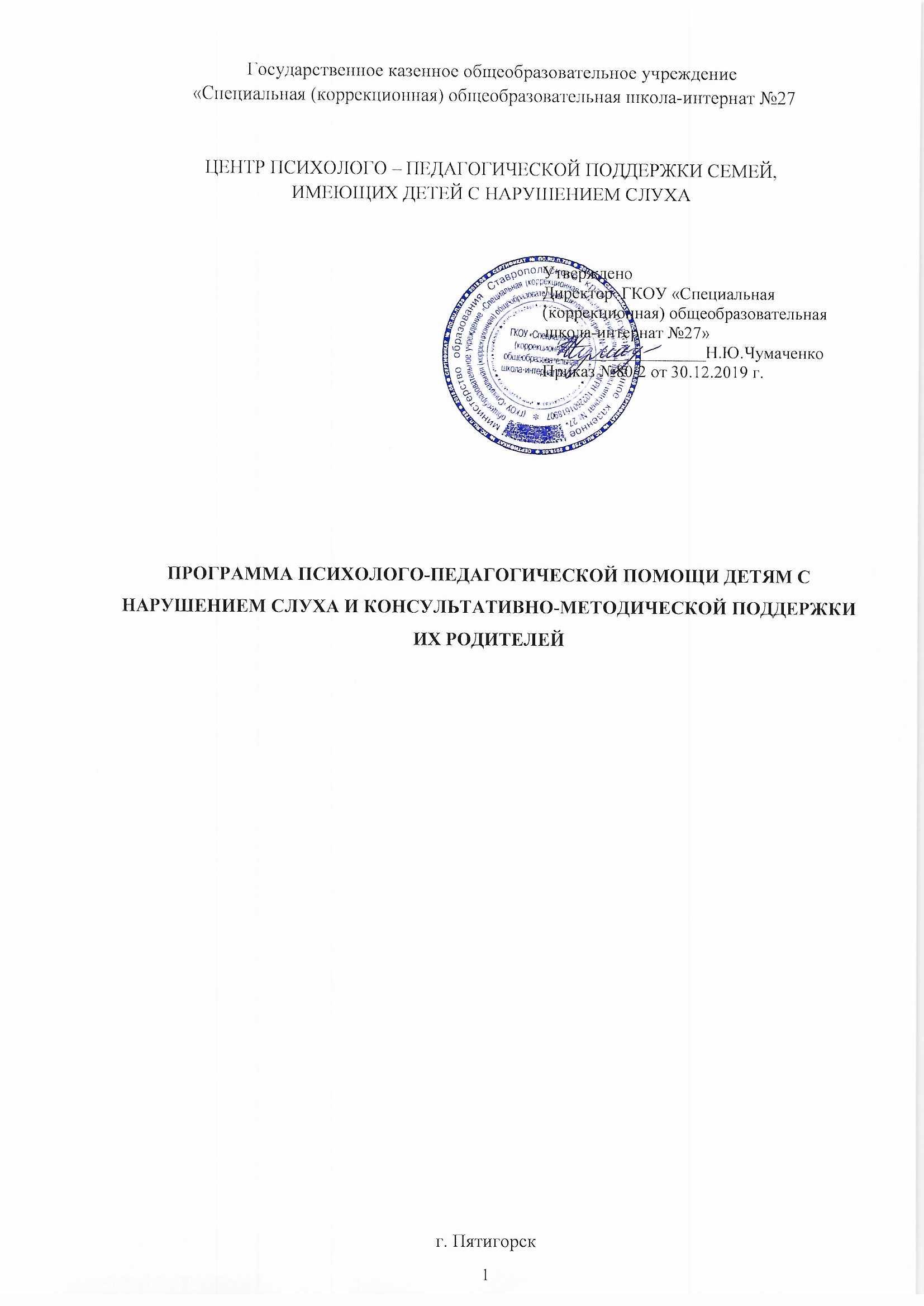 Оглавление1. ЦЕЛЕВОЙ РАЗДЕЛ                                                                                                                       31.1 Пояснительная записка                                                                                                                31.1.1. Цели и задачи программы                                                                                                        31.1.2. Принципы и подходы к формированию программы                                                              41.1.3. Значимые для разработки и реализации Программы характеристики                             51.2 Планируемые результаты                                                                                                          102. СОДЕРЖАТЕЛЬНЫЙ РАЗДЕЛ                                                                                                 192.1.Общие положения                                                                                                                      192.2. Описание образовательной деятельности в соответствие с направлениями развития ребенка                                                                                                                                              212.2.1.    2 – 3 года                                                                                                                              212.2.2.    3 – 4 года                                                                                                                              232.2.3.    4 – 5 лет                                                                                                                               272.2.4.    5 – 6 лет                                                                                                                               322.2.5.    6 – 7 лет                                                                                                                               382.3 Образовательная деятельность по коррекции нарушений развития детей                          432.3.1. Деятельность учителя-дефектолога                                                                                  432.3.2. Деятельность педагога-психолога                                                                                       60ПРИЛОЖЕНИЕЦЕЛЕВОЙ РАЗДЕЛ1.1. Пояснительная записка1.1.1 Цели и задачи программыПрограмма психолого-педагогической помощи детям с нарушением слуха и консультативно-методической поддержки их родителей (далее-Программа) разработана в соответствии с Федеральный законом «Об образовании в Российской Федерации" от 29.12.2012 N 273-Ф, Федеральным государственным образовательным стандартом дошкольного образования от 17 октября 2013 г. №1155, зарегистрированном в Минюсте от 14 ноября № 30384 2013 г., с учетом Примерной основной образовательной программы дошкольного образования, одобренной 20.05.2015 № 15/2 решением учебно-методического объединения (УМО) по общему образованию в Российской академии образования.Целью данной программы является создание условий для всестороннего развития детей с нарушениями слуха, слухоречевого развития, коррекции и компенсации особенностей физического и психического развития, а также профилактики нарушений, имеющих следственный (вторичный, социальный) характер.Цели Программы достигаются через решение следующих задач:охраны и укрепления физического и психического здоровья детей с нарушением слуха, в том числе их эмоционального благополучия;обеспечения равных возможностей для полноценного развития каждого ребёнка, имеющего нарушения слуха, в период дошкольного детства независимо от места жительства, пола, нации, языка, социального статуса, психофизиологических и других особенностей развития;обеспечения преемственности дошкольного и начального общего образования;создания благоприятных условий развития детей с нарушением слуха в соответствии с их возрастными и индивидуальными особенностями и склонностями, развития способностей и творческого потенциала каждого ребёнка как субъекта отношений с самим собой, другими детьми, взрослыми и миром;объединения обучения и воспитания в целостный образовательный процесс на основе духовно-нравственных и социокультурных ценностей и принятых в обществе правил и норм поведения в интересах человека, семьи и общества;формирования общей культуры личности детей с нарушением слуха, в том числе ценностей здорового образа жизни, развития их социальных, нравственных, эстетических, интеллектуальных, физических качеств, инициативности, самостоятельности и ответственности ребёнка, формирования предпосылок учебной деятельности;психолого-педагогическое изучение ребенка с целью уточнения состояния слуха, речи и интеллекта;обогащение общего и речевого развития, формирование устной речи и развитие слухового восприятия;формирования социокультурной среды, соответствующей возрастным, индивидуальным, психологическим и физиологическим особенностям детей;обеспечения психолого-педагогической поддержки семьи и повышения компетентности родителей (законных представителей) в вопросах развития и образования, охраны и укрепления здоровья детей;организация помощи родителям по воспитанию детей с нарушением слуха в семье.1.1.2. Принципы и подходы к формированию программыВ основу Программы положены следующие принципы:	- полноценного проживания ребёнком с нарушением слуха всех этапов (младенческого, раннего и дошкольного возраста), обогащение (амплификация) детского развития;	- учета типологических и индивидуальных образовательных потребностей дошкольников с нарушением слуха;	- коррекционной направленности образовательного процесса;	- целостности содержания образования.	- направленности на формирование деятельности, которая обеспечивает возможность овладения детьми с нарушением слуха всеми видами доступной им предметно-практической деятельности, способами и приемами познавательной и учебной деятельности, коммуникативной деятельности и нормативным поведением;	- содействия и сотрудничество детей и взрослых, признание ребёнка полноценным участником (субъектом) образовательных отношений;	- поддержки инициативы детей в различных видах деятельности;	- сотрудничества с семьёй;	- приобщения детей с нарушением слуха к социокультурным нормам, традициям семьи, общества и государства;	- формирования познавательных интересов и познавательных действий ребёнка с нарушением слуха в различных видах деятельности;	- возрастной адекватности образования дошкольников с нарушением слуха (соответствие условий, требований, методов возрасту и особенностям развития);	- учёта этнокультурной ситуации развития детей с нарушением слуха.В основу разработки Программы заложены подходы:1) деятельностный подход основывается на теоретических положениях отечественной психологической науки, раскрывающих основные закономерности процесса обучения и воспитания детей, структуру образовательной деятельности с учетом общих закономерностей развития детей с нормальным и нарушенным развитием. Деятельностный подход строится на признании того, что развитие личности слабослышащих, позднооглохших, глухих дошкольников определяется характером организации доступной им деятельности: предметно-практической, игровой, изобразительной, конструктивной, трудовой. Полноценное формирование этих видов деятельности у детей с нарушением слуха происходит в процессе целенаправленного воздействия;2) концентрический подход в изложении содержания программного материала означает, что ознакомление детей с определенной областью действительности от года к году обучения усложняется, то есть содержание одной и той же темы раскрывается в следующей последовательности: предметная, функциональная и смысловая стороны, сфера отношений, причинно-следственных, временных и прочих связей между внешними признаками и функциональными свойствами. Кроме того, между разделами программы существуют тесные межпредметные связи. В одних случаях это тематические связи, в других – общность педагогического замысла. Такой подход предусматривает объединение комплекса различных видов специфических детских деятельностей вокруг единой «темы» и обеспечивает целостное представление детей об окружающем мире, возможность освоения информации через разные каналы восприятия – зрительный, слуховой, кинестетический;3) при организации воспитательно-образовательного процесса необходимо обеспечить единство воспитательных, развивающих и обучающих задач, при этом следует решать их, избегая перегрузки детей, на необходимом и достаточном материале, максимально приближаясь к разумному «минимуму». Построение образовательного процесса на основе комплексно-тематического подхода с учетом интеграции направлений развития дает возможность достичь этой цели. В качестве «видов тем» могут выступать «организующие моменты», «тематические недели», «события», «реализация проектов», «сезонные явления в природе», «праздники», «традиции» и др. Построение воспитательно-образовательного процесса вокруг одной центральной темы дает большие возможности для развития детей с нарушением слуха. Темы помогают организовать информацию оптимальным способом. У дошкольников появляются многочисленные возможности для практики, экспериментирова-ния, развития основных навыков, понятийного мышления. Цикл тем может корректироваться в связи с событиями, значимыми для города; интересами детей и др.;4) коммуникативный подход в программе раскрыт последовательностью формирования речи как средства общения и познания окружающего мира, использованием в обучении детей с нарушением слуха разных форм словесной речи (устная, письменная, при необходимости дактильная) в зависимости от этапа обучения. Словесная речь, формирующаяся как средство общения в ходе всего воспитательного процесса, является основой обучения, развития и воспитания дошкольников, способом присвоения социального опыта.1.1.3. Значимые для разработки и реализации Программы характеристикиПсихолого-педагогические характеристики детей дошкольного возраста с нарушением слуха. Дошкольники с нарушенным слухом представляют собой сложную гетерогенную группу, различающуюся по состоянию слуха и речи, по времени наступления стойкого нарушения слуха, наличию или отсутствию дополнительных отклонений в развитии. Среди них имеются глухие и слабослышащие дети, обладающие опытом ранней педагогической помощи, есть и необученные дошкольники, у которых такой опыт отсутствует. Проблемы психического развития разных групп детей дошкольного возраста с нарушенным слухом освещены в исследованиях A.A.Венгер, Г.Л.Выгодской, Л.А.Головчиц, Э.И.Леонгард, Л.П.Носковой, Т.И.Обуховой, Т.В.Розановой, Ж.И.Шиф и других. Исследователями установлено, что приблизительно до 4 лет между необученными глухими и слабослышащими детьми существенных различий не наблюдается. Однако после этой возрастной границы у слабослышащих складываются некоторые преимущества перед глухими, что отражается, например, в решении задач на уровне наглядно-образного и наглядно-действенного мышления. Слабослышащие дети пользуются более обобщенными, чем глухие, способами ориентировки и оперирования образами, действиями. Отличия наблюдаются и в объеме представлений, пространственной ориентировке, в способности к обобщению. Наиболее очевидны различия в формировании словесной речи. При сопоставлении уровня развития речи необученных глухих и слабослышащих дошкольников обнаруживаются разнонаправленные тенденции: для глухих овладение словесной речью без специального обучения невозможно, а у слабослышащих даже без специальной педагогической помощи развиваются и активная, и пассивная формы речи.Глухие дети дошкольного возраста с нормальным интеллектом. Такие дети составляют относительно однородную группу. У тех из них, кто не получил ранней педагогической помощи, депривация психического развития получает характер не просто задержки тех или иных функций, а глубокого нарушения личностного развития, нередко выражающегося в неадекватности поведения. Ребенок не только отстает в речевом развитии, но нередко приобретает такие негативные черты личности и поведения, как агрессивность, эмоциональная неустойчивость, двигательная расторможенность или, наоборот, скованность, негативное отношение к речи и общению вообще. К этим детям в полной мере относится понятие, введенное в психологию Л. С. Выготским, — «аномальный ребенок». Совершенно другим этот ребенок может стать в результате правильно осуществляемого коррекционно-воспитательного воздействия.Как правило, большинство глухих дошкольников реагируют на сильные акустические сигналы (гул самолета, гудок поезда, звучание некоторых музыкальных инструментов, голос повышенной громкости на близком расстоянии). Их ответная реакция на воспринятые звуки имеет безусловно-рефлекторный характер и сопровождается такими действиями, как поворот головы, торможение позы (замирание), расширение зрачков, вскидывание глаз, вздрагивание, усиленное моргание, иногда наблюдаются вегетативные (покраснение) и эмоциональные реакции (смех, улыбка, обида, плач). Вместе с тем постепенно число вариативных ответных реакций сокращается, и наступает адаптация к акустическим сигналам.В отличие от слышащих детей у глухих дошкольников формирование предметных действий, развитие подражания, поиск и усвоение способов восприятия, необходимых для познания свойств объектов, происходят не в раннем (младенческом), а в дошкольном возрасте. Подражая действиям взрослых, дети выделяют цвет, форму, величину, как будто бы осознают пространственные взаимоотношения объектов, однако успешно они выполняют такие действия, только если число объектов не превышает трех—пяти. При увеличении их числа действия ребенка приобретают хаотический характер.В становлении сенсорных и интеллектуальных процессов у глухих дошкольников наблюдаются общие со слышащими детьми тенденции. Вместе с тем сложные процессы, предусматривающие необходимость операций анализа, синтеза, обобщения, у них формируются более медленно и затрудненно. Их представления об окружающих предметах и явлениях крайне бедны. Зачастую они не только не могут обозначить их словом, но и затрудняются в выделении их из группы разнородных объектов, не узнают в изменившейся ситуации, не различают по функциональному назначению, часто ошибаются при соотнесении реального предмета с его изображением.К началу дошкольного обучения глухие дети, не получившие ранней педагогической помощи, как правило, не владеют словесной речью. Для них характерны вялость мышц артикуляционного аппарата и поверхностное речевое дыхание. В устных проявлениях таких малышей наблюдаются многообразные голосовые реакции — лепет (неотнесенный), голосовые звуки, гуление, кряхтенье, чмоканье, мычание, артикулирование без голоса и т.п. Из-за отсутствия обратной слуховой связи у большинства из них число голосовых реакций с возрастом уменьшается. Общение со взрослыми (главным образом, с матерью) осуществляется при помощи предметных действий и отдельных указательных жестов. Иногда свои чувства дети выражают голосовыми реакциями — эмоциональными криками, смехом или плачем. Внешняя речь остается недоступной их понимания, а их собственная без направленного обучения не развивается. У глухих детей из семей глухих родителей жесть появляются раньше и бывают более разнообразными.Вместе с тем глухие дошкольники стремятся к общению, и их коммуникативное поведение меняется по мере взросления: относительно простые формы контактов сменяются преобладанием более сложных. Так, от простого подчинения взрослому они переходят к вариативному коммуникативному взаимодействию с ним учитывающему его реакции на их поведение (одобрение, порицание и т.д.), начинают активно поддерживать контакт, проявляя заинтересованность в общении.Подтверждением возможности высокого уровня развития глухих детей служит адекватность их поведенческих реакций на одобрение и неудачу. Так, получив негативное указание от взрослого на свои действия, глухой ребенок не только фиксирует на этом внимание, но и исправляет соответствующие действия.Слабослышащие дошкольники. Они составляют весьма неоднородную группу по состоянию слуха, речи и по многим другим параметрам. Объясняется это чрезвычайным многообразием проявлений слуховой недостаточности, большим спектром тугоухости, разными уровнями сформированности навыков слухового восприятия. При этом важно отметить, что многие слабослышащие дети, обладая различными степенями сохранного слуха, не умеют пользоваться им в целях познания и общения.		В дошкольном возрасте слуховое восприятие слабослышащих детей развивается и без специального обучения. В возрасте 6 — 7 лет приблизительно у 67 % из них обнаруживаются реакции на голос разговорной громкости и при восприятии шепота у ушной раковины, однако у них сравнительно поздно развиваются реакции на звуковые раздражители.Дефицит слуховой информации порождает различные отклонения в речевом развитии, которое зависит от многих факторов, таких, как степень и сроки снижения слуха, уровень общего психического развития, наличие педагогической помощи, речевая среда, в которой находится ребенок. Многообразные сочетания этих факторов обусловливают вариативность речевого развития.		У большинства слабослышащих детей к началу дошкольного обучения оно находится на низком уровне: они знают лишь небольшое количество слов, как правило, воспроизводят названия игрушек и бытовых предметов в лепетной и усеченной форме. Немногие дети (старше 3 лет) владеют незначительным объемом элементарных аграмматично построенных фраз, которые как по содержанию, так и по структуре отличаются от синтаксических конструкций речи слышащих сверстников.Подчеркивая большие в различия развитии устной речи слабослышащих дошкольников, сурдопедагоги выделяют в нем следующие уровни.Первый, доречевой уровень характеризуется наличием голосовых, рефлекторно возникающих звуковых реакций и неотнесенного лепета типа: кх, па, мамама,mamama и др., что соответствует реакциям периода гуления и лепета у слышащих малышей. Дети не понимают обращенную к ним устную речь, общается посредством голосовых проявлений неотнесенного лепета, естественных жестов и мимики.Второму уровню свойственно использование отдельных лепетных и полных слов: ав-ав (собака), мама, упи (кубик) и др.Третий уровень отличается наличием в речи детей определенного количества коротких простых фраз типа: Мама, дай. Папа, ди (иди). При этом слова, как правило, произносятся усе-ченно и приближенно, лишь в отдельных случаях — точно. Речь фонетически искажена, звуковой состав ограничен. Часть детей не понимают обращенную к ним речь, общаются посредством неотнесенного лепета, естественных жестов и мимики, а также отдельных слов и коротких фраз.Как мы уже отметили, многие слабослышащие дошкольники не понимают обращенной к ним речи и ориентируются в общении на такие факторы, как действия, естественные жесты и эмоции взрослых. Дети с легкой и средней степенью тугоухости могли бы понимать окружающих, но нередко их восприятие речи приобретает искаженный характер из-за неразличения близких по звучанию слов и фраз.Искаженное восприятие речи окружающих, ограниченность словарного запаса, неумение выразить себя — все это нарушает общение с другими детьми и со взрослыми, что отрицательно сказывается на познавательном развитии и на формировании личности таких детей. Вместе с тем по мере взросления и умение поддерживать речевой контакт, и способность к оценке собственных действий и поступков постепенно развиваются.Глухие и слабослышащие дошкольники с сочетанными (комплексными) нарушениями развития. Клинико-психолого-педагоги-ческие обследования дошкольников со слуховой недостаточностью свидетельствуют о том, что у 25 —30 % из них выявляются сочетания первичного дефекта — нарушения слуха — с другими Первичными нарушениями развития. Наиболее часто встречаются сочетания снижения слуха с первичной задержкой психического развития (ЗПР), нарушениями эмоционально-волевой сферы или опорно-двигательного аппарата, с умственной отсталостью, локальными речевыми дефектами.По сравнению с рассмотренными ранее группами глухих и слабослышащих детей психическое развитие дошкольников с сочетанными (комплексными) отклонениями происходит замедленно; при этом наблюдается значительное отставание познавательных процессов, детских видов деятельности, речи. Наиболее очевидно проявляется задержка в формировании наглядно-образного мышления.В психическом развитии таких дошкольников наблюдаются индивидуальные различия, обусловленные выраженностью интеллектуальных, эмоциональных, слуховых и речевых отклонений. Для многих из них характерны нарушения поведения; у других отмечается отставание в становлении различных видов детской деятельности. Так, предметная деятельность формируется лишь к 4— 5 годам и у большинства протекает на весьма низком уровне манипулирования, воспроизведения стереотипных игровых действий. Попытки самостоятельного рисования в основном сводятся к повторению изображений знакомых предметов либо к рисункам, выполненным по подражанию взрослому.Особые трудности отмечаются у глухих и слабослышащих дошкольников с ЗПР в овладении речью (Т.В.Розанова, 1997; Л.А.Головчиц, 1993). Их устную речь отличает воспроизведение отдельных звуко- и слогосочетаний, подкрепляемых естественными жестами и указаниями на предметы. Как правило, интерес к общению отсутствует. При овладении письменной формой речи у них возникают значительные трудности.		В вариативном сочетании комплексных нарушений отдельные дефекты сохраняют специфические особенности своей этиологии, однако при этом не происходит простого суммирования симптомов нескольких нарушений, а возникает новая сложная структура дефекта.Оглохшие дети дошкольного возраста. Нарушение слуха у этих детей прежде всего сказывается на их поведении, что проявляется в разнообразных реакциях на возникающие в быту повседневные звуки. У такого ребенка можно наблюдать отсутствие реакций на увеличение звука аудиовизуальной техники, отстранение от взрослого при его попытке сказать что-либо в ушко, вздрагивание от неожиданных резких звуков (можно предположить повышенную чувствительность к громким звукам).Потеря слуха отражается на их общем поведении: одни из них становятся расторможенными, капризными, агрессивными, а другие, наоборот, уходят в себя, избегают общения с окружающимРечь разрушается постепенно, и уже через 1 — 2 месяца после потери слуха обнаруживаются качественные изменения, которые проявляются как в собственной речи ребенка, так и в восприятии речи окружающих, точнее — в реакциях на нее. Сначала нарушения речевого поведения становятся заметными в непривычных для ребенка речевых ситуациях (т.е. слышимая им раньше речь как бы пропала, но в знакомой обстановке ребенок еще полнит, как надо себя вести).Вскоре выявляются изменения в качестве речи самого ребенка, затрагивающие ее звуковой, лексический и грамматический строй. И наконец, завершающим этапом становится потеря речи — наиболее заметный фактор, из-за чего родители нередко связывают именно этот момент с моментом нарушения слуха.Речь оглохшего дошкольника меняется не только количественно, но и качественно. Сокращается лексический запас, сначала забываются слова пассивного словаря, затем — поздно приобретенные и мало употребляемые; исчезают слова-глаголы, так как ребенок в определенных ситуациях может легко без них обходиться, а потом и названия предметов, которые редко находятся в поле зрения или внимания. Количественное сокращение словаря приводит к качественному изменению фразы: упрощаются синтаксические конструкции, из распространенной фраза превращается в простую, затем — в однословную назывную и, наконец, подменяется жестом. Параллельно происходят количественные и качественные изменения в произносительных навыках: с меньшей силой произносятся безударные начала и концы слов, на фоне постепенного ослабления артикуляции «глотаются», разрушаются или забываются звуки, сначала те, что были усвоены позже и, следовательно, менее автоматизированны ([р], шипящие, аффрикаты), затем и другие.Исследования сурдопедагогов показывают, что у 2 — 3-летнего оглохшего ребенка речь может полностью распасться. При этом ее регрессия происходит постепенно: наблюдается процесс, обратный становлению речи, — исчезают глаголы, потом названия предметов; ослабляются, затем исчезают безударные гласные звуки, концы и начала слов и далее шипящие звуки; смягчаются звуки, и артикуляция становится в большей мере передней. А далее членораздельная речь заменяется разнообразным, но неразборчивым лепетом. На завершающем этапе распада речи появляется однообразная голосовая реакция (неартикулируемые звуки) в ответ на любые речевые обращения, отрицательные и утвердительные кивки головой на понимаемый жест или на обращение.Взрослые не всегда готовы понять и принять изменения, которое происходят в речи оглохшего ребенка и пытаются объяснить их разными причинами — невнимательностью, рассеянностью, ослаблением памяти, упрямством, стремлением подражать особенностям речи других.Важно отметить, что в настоящее время для улучшения слухового восприятия детей и взрослых широко используются слуховые аппараты. Однако далеко не у всех их применение приводит к существенному улучшению слухового восприятия. В силу целого ряда причин у лиц с высокой степенью сенсоневральной тугоухости и глухотой обычные слуховые аппараты улучшают речевое восприятие незначительно или не улучшают вообще.Достижения в развитии цифровых технологий, отоларингологии, аудиологии, специальной психологии и коррекционной педагогики, согласованные действия специалистов разного профиля в системе междисциплинарной помощи глухим детям приводят к появлению новой группы обучающихся - глухие дети с кохлеарным имплантом.Уникальность ситуации с имплантированными детьми заключается в том, что их социально-психологический статус меняется в процессе постоперационной реабилитации трижды. До момента подключения речевого процессора ребенок может характеризоваться в соответствии с устоявшимися классификациями как глухой, слабослышащий с тяжелой тугоухостью, оглохший (сохранивший речь или теряющий ее). После подключения процессора состояние слуха детей уравнивается – все благополучно прооперированные становятся детьми, которыеvмогут ощущать звуки интенсивностью 30-40дБ, что соответствует легкой тугоухости (1 степень по международной классификации). Статус детей меняется. Они уже способны воспринимать звуковые сигналы, надежно воспринимать неречевые звучания и реагировать на них. Однако ребенок продолжает вести себя в быту как глухой человек, опираясь на умения и навыки, сформированные ранее в условиях тяжелого нарушения слуха. Для него по-прежнему важны зрительные опоры и привычные средства восприятия речи и коммуникации: чтение с губ, письменная речь, дактилология, жестовая речь, привычка контролировать произношение при помощи кинестетических опор и др. До тех пор, пока не завершится первоначальный этап реабилитации, т.е. пока не произойдет перестройка коммуникации и взаимодействия ребенка с близкими на естественный лад, он сохраняет этот особый (переходный) статус. Благополучное завершение первоначального этапа реабилитации означает, что ребенок с кохлеарными имплантами встал на путь естественного развития коммуникации, и его статус вновь изменился - он начинает вести себя и взаимодействовать с окружающими как слышащий и начинает демонстрировать естественное («слуховое») поведение в повседневной домашней жизни. Выбор образовательного маршрута детей с кохлеарными имплантами зависит от точности определения его актуального социально-психологического статуса.До операции оценивается характер нарушения, степень его выраженности, время потери слуха, сроки и характер слухопротезирования, его эффективность, наличие вторичных нарушений развития, условия предыдущего воспитания и обучения.После подключения процессора состояние слуха детей меняется и уравнивается, поэтому более важными становятся различия в развитии вербальной и невербальной коммуникации и характеристика сенсорной основы, на которой она была сформирована. По этим основаниям выделяются три группы детей с кохлеарными имплантации:		1) со сформированной на нормальной сенсорной основе речью и коммуникацией (оглохшие);		2) вступающие в коммуникацию и обладающие развернутой речью, сформированной до операции на зрительно-слуховой или слухо-зрительной основе (дети с тяжелыми нарушениями слуха, обучение которых было своевременным и успешным);3) дети, у которых до операции не удалось сформировать развернутую словесную речь, их коммуникация осуществляется другими средствами (дети с тяжелыми нарушениями слуха, обучение которых не было своевременным и успешным; дети с дополнительными первичными нарушениями).Благополучное завершение первоначального этапа реабилитации означает, что дети с кохлеарными имплантами уравниваются по двум показателям – сходное состояние слуха и все они встали на путь естественного развития коммуникации и речи. Теперь требуется подбирать подходящий образовательный маршрут, и важными ориентирами становятся степень сближения развития ребенка с возрастной нормой и оценка перспективы дальнейшего сближения в разных условиях обучения. По этим основаниям дети с кохлеарными имплантами делятся на несколько групп:1) приблизившиеся к возрастной норме и готовые к вхождению в общеобразовательную среду при минимальной специальной поддержке;	2) еще не приблизившиеся к возрастной норме, но имеющие перспективу благополучного дальнейшего развития и приближения к норме в обычной среде при постоянном наблюдении и систематической специальной сурдопедагогической поддержке;	3) не приблизившиеся к возрастной норме и не имеющие перспективы сближения с нормой в обычной среде даже при постоянном наблюдении и специальной сурдопедагогической поддержке;	4) развитие ребенка не приближается к возрастной норме и перспектива сближения с ней маловероятна даже при систематической и максимальной специальной помощи.Все приведенные классификации последовательно сменяют друг друга и являются составными частями динамической по своей сути классификации детей с кохлеарными имплантами, необходимой специалистам для понимания динамики изменений, происходящих с ребенком с КИ в процессе реабилитации, выбора и гибкой смены его образовательного маршрута.Следует констатировать, что дошкольники с нарушением слуха способны адекватно воспринимать и осмысливать мир, в котором живут, однако применяемые ими для этого способы отличаются от тех, которыми естественно пользуются их типично развивающиеся сверстники. В связи с этим для детей со слуховой недостаточностью очень важно правильно определить адекватные условия жизнедеятельности, которые могут обеспечить успешность компенсации полной.1.2. Планируемые результаты освоения программы		В соответствии с ФГОС ДО требования к планируемым результатам освоения основной образовательной программы дошкольного образования устанавливаются в виде целевых ориентиров «на выходе» из раннего и дошкольного возраста.		В Программе осуществлена конкретизация планируемых результатов освоения Программы с учётом возрастных и индивидуальных возможностей детей, раскрыты особенности освоения программы детьми с ограниченными возможностями здоровья.2 годаРебёнок освоил в целом все виды основных движений.Он ещё не может обойтись без помощи взрослого, но уже гораздо самостоятельнее младенца, у него возникают собственные желания, стремление их выразить, сделать понятными для взрослого.Малыш выполняет отобразительные действия, которые переходят в сюжетные игры: воспроизводит то, что увидел сам, приглядываясь к действиям старших детей и взрослых, копируя движения воспитателя. Играя, ребёнок использует предметы-заместители, воображаемые предметы. У него возникают зачатки наглядно-действенного мышления.Действует с предметами домашнего обихода в соответствии с их назначением. Способен пользоваться некоторыми бытовыми предметами в качестве орудий. Совершенствуется восприятие ребёнком предметов и их свойств (форма, величина, цвет и др.). Ребёнок узнаёт знакомые предметы независимо от их величины, окраски и расположения. Стремится приспосабливать свои действия к воспринимаемым свойствам предметов, к их форме, величине, положению в пространстве.Усваивает некоторые правила поведения, подчиняется требованиям взрослого и выполняет его поручения, по собственной инициативе обращается к взрослому.Проявляет интерес к сверстникам, к их деятельности, подражает ей, стремится играть рядом, делает попытки включиться в игровые действия других детей.Использует в самостоятельной речи следующий минимум слов: полные — мама, папа, тетя, имя ребенка, дом, мяч, штаны, стол, стул, вода, суп, хлеб, спит, упал, привет, пока, на, дай, вот, тут, там, да, нет: лепетные: ляля, бо-бо, а-а; звукоподражания3 годаРебёнок интересуется окружающими предметами и активно действует с ними; эмоционально вовлечён в действия с игрушками и другими предметами, стремится проявлять настойчивость в достижении результата своих действий.Использует специфические, культурно фиксированные предметные действия, знает назначение бытовых предметов (ложки, расчёски, карандаша и пр.) и умеет пользоваться ими. Владеет простейшими навыками самообслуживания; стремится проявлять самостоятельность в бытовом и игровом поведении.Стремится к общению со взрослыми и активно подражает им в движениях и действиях; появляются игры, в которых ребёнок воспроизводит действия взрослого. Проявляет интерес к сверстникам; наблюдает за их действиями и подражает им.Проявляет интерес к рассматриванию картинок; эмоционально откликается на различные произведения культуры и искусства.		У ребёнка развита крупная моторика, он стремится осваивать различные виды движения (бег, лазанье, перешагивание и пр.).4 годаРебёнок проявляет любопытство и активность при появлении чего-то совершенно нового (новые предметы ближайшего окружения, звуки, народные игрушки, изобразительные материалы и др.) или предложенного взрослым (сказка, иллюстрации к сказке, игры).Решает простейшие интеллектуальные задачи (ситуации), пытается применить разные способы для их решения, стремится к получению результата, при затруднениях обращается за помощью. Пытается самостоятельно обследовать объекты ближайшего окружения и экспериментировать с ними. Выполняет элементарные перцептивные (обследовательские) действия. Имеет начальные представления о свойствах объектов окружающего мира (форма, цвет, величина, назначение и др.). Сравнивает предметы на основании заданных свойств. Пытается улавливать взаимосвязи между отдельными предметами или их свойствами. Выполняет элементарные действия по преобразованию объектов.Подражает эмоциям взрослых и детей. Испытывает радость и эмоциональный комфорт от проявлений двигательной активности. Проявляет сочувствие к близким людям, привлекательным персонажам. Эмоционально откликается на простые образы, выраженные контрастными средствами выразительности, произведения изобразительного искусства, в которых переданы понятные чувства и отношения (мать и дитя).Предпочитает общение и взаимодействие со взрослыми. Выражает свои потребности и интересы вербальными и невербальными средствами. Участвует в коллективных играх и занятиях, устанавливая положительные взаимоотношения со взрослыми (родителями, педагогами) и некоторыми детьми на основе соблюдения элементарных моральных норм и правил поведения (здороваться, прощаться, благодарить, извиняться, обращаться с просьбой и др.). В отдельных случаях может оказать помощь другому. Соблюдает простые (гигиенические и режимные) правила поведения при контроле со стороны взрослых. Хорошо справляется с процессами умывания, мытья рук при незначительном участии взрослого, одевается и раздевается, ухаживает за своими вещами и игрушками при участии взрослого, стремясь к самостоятельным действиям; принимает пищу без участия взрослого. Элементарно ухаживает за своим внешним видом, пользуется носовым платком. Ситуативно проявляет желание принять участие в труде. Самостоятельно справляется с отдельными процессами, связанными с подготовкой к занятиям, приёмом пищи, уборкой комнаты или участка, трудом в природе, вместе со взрослым участвует в отдельных трудовых процессах, связанных с уходом за растениями и животными.Способен преодолевать небольшие трудности. Испытывает удовлетворение от одобрительных оценок взрослого, стремясь самостоятельно повторить получившееся действие. Обнаруживает способность действовать по указанию взрослых и самостоятельно, придерживаясь основных разрешений и запретов, а также под влиянием социальных чувств и эмоций. Ситуативно проявляет самостоятельность, направленность на результат на фоне устойчивого стремления быть самостоятельным и независимым от взрослого. Имеет отдельные немногочисленные нравственные представления, которые требуют уточнения и обогащения, а иногда и коррекции. При напоминании взрослого проявляет осторожность в незнакомой ситуации, выполняет некоторые правила безопасного для окружающего мира природы поведения.Стремится самостоятельно решить личностные задачи, но может сделать это только с помощью взрослого. Воспроизводит самостоятельно или по указанию взрослого несложные образцы социального поведения взрослых или детей.Обретает первичные представления о человеке (себе, сверстнике, взрослом), особенностях внешнего вида людей, контрастных эмоциональных состояниях, о процессах умывания, одевания, купания, еды, уборки помещения, а также об атрибутах и основных действиях, сопровождающих эти процессы.Знает своё имя, возраст в годах, свой пол. Относит себя к членам своей семьи и группы детского сада. Имеет представление об основных источниках опасности в быту (горячая вода, огонь, острые предметы и др.), на улице (транспорт), в природе (незнакомые животные, водоёмы) и способах поведения (не ходить по проезжей части дороги, быть рядом со взрослым, при переходе улицы держаться за его руку, идти на зелёный сигнал светофора и т. д.), о некоторых правилах безопасного для окружающего мира природы поведения (не заходить на клумбу, не рвать цветы, листья, не ломать ветки деревьев и кустарников, не бросать мусор).Использует в устной речи не менее 100 слов. Слова произносит слитно, в темпе, близком к естественному, с выраженным	ударением, с соблюдением звукового состава на уровне произносительных возможностей ребенка.Реализовывает имеющиеся произносительные возможности во фразах типа: Тетя Валя, дай ложку. Покажи, что там? Мы пойдем гулять. Я буду рисовать. Я хочу играть. Можно взятьмяч? Саша плачет. Солнышко светит. Меня зовут... Мама купила туфли. Ты молодец! Я еласуп. Я слушала хорошо. Всего не менее 200 фраз. Фразы должны произноситься на одномвыдохе.Употребляет в речи не менее 17 звуков (а, о, у, э, и; п, б, т, д, ф, в, м, н, с, л, к, р).Улавливает образ в штрихах, мазках и в пластической форме. Стремится правильно действовать с изобразительными и пластическими и конструктивными материалами, проводить линии в разных направлениях, обозначая контур предмета и наполняя его.Стремится осваивать различные виды движения: ходить в разном темпе и в разных направлениях; с поворотами; приставным шагом вперёд; на носках; высоко поднимая колени; перешагивая через предметы (высотой 5—10 см); змейкой между предметами за ведущим; догонять, убегать, бегать со сменой направления и темпа, останавливаться по сигналу; бегать по кругу, по дорожке, обегать предметы; прыгать одновременно на двух ногах на месте и с продвижением вперёд (не менее 4 м); на одной ноге (правой и левой) на месте; в длину с места; вверх с места, доставая предмет одной рукой; одновременно двумя ногами через канат (верёвку), лежащий на полу; одновременно двумя ногами через три-четыре линии (поочерёдно через каждую), расстояние между соседними линиями равно длине шага ребёнка; перелезать через лежащее бревно, через гимнастическую скамей-ку; влезать на гимнастическую стенку, перемещаться по ней вверх-вниз, передвигаться приставным шагом вдоль рейки; подлезать на четвереньках под две-три дуги (высотой 50—60 см); бросать двумя руками мяч вдаль разными способами (снизу, из-за головы, от груди); катать и перебрасывать мяч друг другу; перебрасывать мяч через препятствие (бревно, скамейку); прокатывать мяч между предметами; подбрасывать и ловить мяч (диаметром 15—20 см) двумя руками; бросать вдаль мяч (диаметром 6—8 см), мешочки с песком (весом 150 г) правой и левой рукой; попадать мячом (диаметром 6—8—12 см) в корзину (ящик), стоящую на полу, двумя и одной рукой (удобной) разными способами с расстояния не менее 1 м; метать мяч одной (удобной) рукой в вертикальную цель (наклонённую корзину), находящуюся на высоте 1 м с расстояния не менее 1 м; кружиться в обе стороны; ловить ладонями (не прижимая к груди) отскочивший от пола мяч (диаметром 15—20 см), брошенный ребёнку взрослым с расстояния 1 м не менее трёх раз подряд; ходить по наклонной доске (шириной 20 см и высотой 30 см) и по напольному мягкому буму (высотой 30 см); стоять не менее 10 с на одной ноге (правой и левой), при этом другая нога согнута в колене перед собой.5 летПроявляет интерес к общественным явлениям, произведениям искусства, познавательный интерес в процессе общения со взрослыми и сверстниками: задаёт вопросы поискового характера (почему? зачем?), о себе, родителях, детском саде, школе, профессиях взрослых, о прошлом и будущем и т. п. Применяет обследовательские действия (погладить, сжать, смять, намочить, разрезать, насыпать и т. д.). Стремится самостоятельно объединять предметы в видовые категории с указанием характерных признаков (чашки и стаканы, платья и юбки, стулья и кресла), а также в родовые категории (одежда, мебель, посуда). Активно включается в игры и другие виды деятельности как самостоятельно, так и по предложению других (взрослых и детей). Предлагает несложные сюжеты для игр.Адекватно откликается на радостные и печальные события в ближайшем социуме. Эмоционально воспринимает праздники. Проявляет сочувствие к близким людям, привлекательным персонажам художественных произведений (книг, картин, мультфильмов, кинофильмов), сопереживает им, со-радуется. К переживающему отрицательные эмоции сверстнику привлекает внимание взрослых.Эмоционально предвосхищает ближайшее будущее.Отношения со сверстниками носят соревновательный характер. Общение регулируется взрослым. При осуществлении детских видов деятельности ориентируется на сверстников, вызывающих симпатию. Под руководством взрослого участвует в создании совместного (коллективного) продукта в продуктивных видах деятельности.Проявляет избирательность во взаимоотношениях и общении со сверстниками. Использует элементы объяснения и убеждения при сговоре на игру, при разрешении конфликтов. В игровом общении ориентируется на ролевые высказывания партнёров, поддерживает их. Владеет элементарными правилами речевого этикета: не перебивает взрослого, вежливо обращается к нему.Может управлять своим поведением под руководством взрослого и в тех случаях, когда это для него интересно или эмоционально значимо. Имеет представление о некоторых моральных нормах и правилах поведения, отражающих противоположные моральные понятия (три-четыре).Способен соблюдать общепринятые нормы и правила поведения: не использует работу сверстника без его разрешения, по окончании работы убирает своё рабочее место.Имеет представление о некоторых видах опасных ситуаций (бытовых, социальных, природных), некоторых способах безопасного поведения в стандартных опасных ситуациях, некоторых источниках опасности для окружающего мира природы (транспорт, неосторожные действия человека) и некоторых видах опасных для окружающего мира природы ситуаций (лесные пожары, вырубка деревьев) и правилах безопасного для окружающего мира природы поведения. Владеет способами безопасного поведения в некоторых стандартных опасных ситуациях (при использовании колющих и режущих инструментов, бытовых приборов, на проезжей части дороги, при переходе улиц, перекрёстков, при перемещении в лифте, автомобиле) и следует им при напоминании взрослого. При напоминании взрослого проявляет осторожность и предусмотрительность в незнакомой (потенциально опасной) ситуации. Ситуативно выполняет правила безопасного для окружающего мира природы поведения (не ходить по клумбам, газонам, не рвать растения, листья и ветки деревьев и кустарников, не распугивать птиц, не засорять водоёмы, не оставлять мусор в лесу, парке, не пользоваться огнём без взрослого). Пытается объяснить другому необходимость действовать определённым образом в потенциально опасной ситуации. Может обратиться за помощью к взрослому в стандартной опасной ситуации.При решении интеллектуальных задач использует практические ориентировочные действия, применяет наглядно-образные средства (картинки, простейшие схемы, словесные описания и пр.). Осуществляет перенос приобретённого опыта в разнообразные виды детской деятельности, перенос известных способов в новые ситуации. Исследует объекты с использованием простейших поисковых действий. Умеет связывать действие и результат. Стремится оценить полученный результат, при затруднениях обращается за помощью. При решении личностных задач ориентируется на реакции взрослого и сверстника.Выделяет параметры величины протяжённых предметов. Оперирует числами и цифрами в пределах 5. Использует счётные навыки. Устанавливает количественные отношения в пределах известных чисел. Различает геометрические фигуры (круг, квадрат, треугольник) и их свойства (углы, стороны). Классифицирует предметы по заданному признаку. Определяет расположение предметов относительно друг друга и направления движения от себя или из заданной точки. Использует временные ориентировки в частях суток, днях недели, временах года, определяет их последовательность.Имеет представление о правилах культурного поведения в обществе, о ряде профессий, направленных на удовлетворение потребностей человека и общества (цели, основное содержание конкретных видов труда, имеющих понятный ребёнку результат, мотивы труда), о повадках и приспособительных особенностях животных и растений к среде обитания, о том, что музыка выражает эмоции, настроение, характер человека. Имеет элементарные музыковедческие представления о свойствах музыкального звука, о том, что можно пользоваться разными средствами (голосом, телом, приёмами игры на инструментах) для создания собственных музыкальных образов, характеров, настроений и т. п. Знает тематически разнообразные произведения, умеет классифицировать произведения по темам: «О маме», «О природе», «О животных», «О детях» и т. п.Употребляет в устной форме без дактильного сопровождения не менее 200 слов; произнося их слитно, с выраженным ударением, с соблюдением некоторых орфоэпических норм, без призвуков в стечениях согласных звуков.Активно использует в устной речи материал типа: Дайте мне, пожалуйста, карандаши. Маму зовут... Папа работает. У мишки болит лапа. Я упал, у меня болит нога. Мы гуляли и лепили бабу. Компот очень вкусный. Дети катаются на коньках. Оля нарисовала хорошо. У меня синее платье, Где Сережа? Почему Катя плачет? Как вас зовут? Что мы будем делать? Кто будет слушать? Когда пойдем гулять? Сколько надо взять бумаги? и т.п. Предложения произносятся слитно, при необходимости членятся на синтагмы, в темпе, близком к естественному.Соблюдает в речи некоторые нормы русской орфоэпии: безударное о произносить как а (например, в словах: собака, спасибо, хорошо и др.); звонкие согласные оглушать в конце слова и перед глухими согласными (хлеб – хлеп, завтра – зафтра, дождь – дошть и др.); опускать непроизносимые звуки в словах здра(в)ствуйте, праз(д)ник; заменять звук г звуком в (сегодня – севодня, у кого – у каво и др.). Пользуется голосом нормальной высоты, силы, без грубых нарушений тембра; Употребляет в речи не менее 20 звуков (а, о, у, э, и; п, б, т, д, м, н, в, ф, л, р, к, г, с, з, ш, я, е, ё, ю) и у дифтонгов (в начале слова: яблоко, Юра и т.п., после гласных – красная, зеленое и т.п., после разделительных ь и ъ – съел, платье и т.п.).Исполняет песни в хоре, простейшие танцы, элементарные партии для детских музыкальных инструментов. Понятно для окружающих изображает всё то, что вызывает его интерес. Передаёт характерные признаки предмета: очертания формы, пропорции, цвет.Самостоятельно правильно владеет процессами умывания, мытья рук, помогает в осуществлении этих процессов сверстникам, младшим детям, следит за своим внешним видом и внешним видом других детей, помогает взрослому в организации процесса питания, адекватно откликаясь на его просьбы, самостоятельно ест, соблюдая правила поведения за столом, одевается и раздевается, помогает в этом сверстникам или младшим детям. Элементарно ухаживает за вещами личного пользования и игрушками, проявляя самостоятельность (складывает и вешает одежду, с помощью взрослого приводит одежду, обувь в порядок — чистит, сушит и т. п.). Самостоятельно выполняет ряд доступных трудовых процессов по уходу за растениями и животными в уголке природы и на участке.Ребёнок устанавливает связь между овладением основными движениями и развитием силы, ловкости, выносливости собственного тела. Понимает необходимость заботы о сохранении здоровья и значимость движений. Имеет представления о здоровом образе жизни, о необходимости культурно-гигиенических навыков, полноценном питании, правильном режиме, закаливании, занятиях спортом.Может: ходить в разном темпе и в разных направлениях, с поворотами; приставным шагом вперёд, назад, боком, на носках, на пятках, высоко поднимая колени, перешагивая через предметы (высотой 10—15 см), змейкой между предметами за ведущим и самостоятельно, прямо и боком приставным шагом по лежащему на полу канату (верёвке) диаметром 3 см; перешагивать одну за другой рейки лестницы, приподнятой от пола на 25 см, а также через набивные мячи; бегать со сменой направления и темпа, со сменой ведущего, врассыпную, змейкой между предметами самостоятельно, челночным бегом (10 м 3); прыгать на месте: ноги вместе — ноги врозь; на одной ноге (правой и левой), в длину с места, одновременно на двух ногах, постепенно поворачиваясь кругом; вокруг предметов (мяч, кубик); из обруча в обруч (диаметром 45 см), лежащие на полу вплотную друг к другу, одновременно двумя ногами через пять-шесть линий (поочерёдно через каждую), рас-стояние между соседними линиями равно длине шага ребёнка; перепрыгивать одновременно двумя ногами через две линии (расстояние между линиями 25 см) боком с продвижением вперёд, с разбега через верёвку или резинку (высотой 15 см); спрыгивать на мат со скамейки (высотой 20 см) и с гимнастического бревна (высотой 15 см); лазать по гимнастической стенке вверх-вниз, передвигаться при-ставным шагом по горизонтальной рейке и перелезать с одного пролёта на другой в любую сторону, по горизонтальной гимнастической лестнице разными способами, ползать по гимнастической скамейке на животе, подтягиваясь руками; подлезать под дуги (высотой 50— 60 см), не касаясь пола руками; пролезать разными способами в обруч, стоящий вертикально на полу; прокатывать мяч или шар в цель (расстояние 1—1,5 м); подбрасывать мяч (диаметром 12—15 см) вверх и ловить его ладонями, не прижимая к груди, не менее пяти раз подряд; перебрасывать мяч двумя и одной рукой через препятствие (высотой не менее 1,2 м) с расстояния не менее 1,2 м; метать двумя и одной рукой (правой и левой) разными способами мячи (диаметром 6—8 см) в корзину (ящик), стоящую на полу, с расстояния не менее 1,5 м, в вертикальную цель (обруч диаметром 45 см; щит 40 40 см) с расстояния не менее 1,5 м одной (удобной) рукой (высота центра мишени 1,2 м); отбивать мяч от пола одной рукой (правой и левой) не менее пяти раз подряд; прыгать на одной ноге (правой и левой), продвигаясь вперёд не менее чем на 5 м, сохраняя прямолинейность движения; удерживать равновесие, стоя на носках с закрытыми глазами, не менее 10 с; ходить по гимнастической скамейке прямо; с перешагиванием через кубики; с поворотами; вбегать на наклонную доску (шириной 20 см и высотой 35 см); ходить прямо по гимнастическому бревну (шириной 10 см, высотой 15 см); переступать через скакалку, вращая её вперёд и назад; кататься на санках с невысокой горки, уметь делать повороты и тормозить, на трёхколёсном и двухколёсном велосипеде; самокате; скользить по ледяным дорожкам без помощи взрослого; кататься; ходить на лыжах скользящим шагом без палок, свободно размахивая руками; поворачиваться на месте переступающими шагами.6 летПроявляет активность в получении информации о половых различиях людей, их социальных ролях, структуре семьи и общества, государстве, в котором живёт. Задаёт вопросы морального содержания. Инициирует общение и совместную со сверстниками и взрослыми деятельность. Проявляет устойчивый интерес к процессу чтения, в том числе к чтению с продолжением, произведениям искусства, тематическому многообразию произведений, биографиям авторов, историям создания произведений. Имеет отдельные читательские, слушательские предпочтения, высказывает их. Интересуется человеческими отношениями в жизни и в произведениях искусства. Проявляет познавательный интерес в процессе общения со взрослыми и сверстниками: задаёт вопросы поискового характера (почему? зачем? для чего?).		В процессе совместной исследовательской деятельности активно познаёт и называет свойства и качества предметов (цвет, размер, форма, характер поверхности, материал, из которого сделан предмет, способы его использования и т. д.), обследовательские действия (погладить, сжать, смять, намочить, разрезать, на-сыпать и т. д.). Способен к объединению предметов в видовые категории с указанием характерных признаков и различению предметов близких видов (чашки и стаканы, платья и юбки, стулья и кресла), а также в родовые категории (одежда, мебель, посуда). Отгадывает и сочиняет описательные загадки о предметах и объектах природы.		Самостоятельно экспериментирует с предметами и их свойствами, новыми материалами, преобразовывает их. Использует формы умственного экспериментирования (например, при решении проблемных ситуаций, анализе литературных произведений и составлении собственных высказываний), социальное экспериментирование, направленное на исследование различных жизненных ситуаций в группе, семье и некоторых общественных местах. Использует обобщённые способы анализа условий задачи и их соотнесение с конечной целью. Обследует образцы, схемы, выделяет структуру объекта и устанавливает её взаимосвязь с практическим назначением объекта. Проявляет творчество в поиске оригинальных решений с опорой на известные способы конструирования из любого материала. Планирует построение образа поделки, конструкции с опорой на наглядность и на воображаемые представления о предмете.Оперирует числами и цифрами в пределах 10. Устанавливает количественные отношения в пределах известных чисел, понимает закономерности построения числового ряда. Сравнивает предметы по величине путём непосредственного соизмерения, опосредованного измерения, определяет результаты измерения. Классифицирует предметы по выделенному признаку. Устанавливает отношения: часть — целое, равенство — неравенство. Различает геометрические фигуры, их особенности и общие свойства. Определяет относительность пространственных характеристик, расположение предметов относительно друг друга и описывает маршруты движения. Использует временные ориентировки, определяет относительность временных характеристик.	При создании изображения, конструкции проявляет элементы воображения, фантазии. Использует в своей речи средства интонационной выразительности: может читать стихи грустно, весело или торжественно. Способен регулировать громкость голоса и темп речи в зависимости от ситуации (громко читать стихи на празднике или тихо делиться своими секрета-ми и т. п.). Передаёт в речи причины эмоционального состояния: плачет, потому что сказали обидные слова; грустит, потому что соскучился по маме; огорчился, потому что не взяли в игру. Эмоционально сопереживает рассказам друзей. Испытывает гордость за собственные успехи и достижения, успехи и достижения родителей, близких, друзей, людей, живущих в России. Эмоционально включается в дела семьи и детского сада.Стремится к общению со сверстниками, уважению и положительной оценке со стороны партнёра по общению. Проявляет избирательность в общении со сверстниками, ориентируясь на успешность ребёнка в деятельности. Выбирает более сложные способы взаимодействия со взрослыми и другими детьми. Умеет строить деловой диалог при совместном выполнении поручения, в совместном обсуждении правил игры, в случаях возникновения конфликтов. Для разрешения конфликтов обращается за помощью к взрослым. Самостоятельно распределяет роли и договаривается о совместных действиях в игровой, продуктивной, познавательно-исследовательской, трудовой деятельности. Участвует в коллективных играх и занятиях, устанавливая в большинстве случаев положительные взаимоотношения с партнёрами на основе соблюдения элементарных моральных норм и правил поведения (не мешать друг другу, не ссориться, договариваться, соблюдать правила, помогать друг другу и т. д.). Может включаться в коллективную деятельность как исполнитель, соотнося и координируя свои действия с действиями других участников.Начинает управлять своим поведением. Осознаёт общепринятые нормы и правила поведения и обязательность их выполнения. Предъявляет к себе те требования, которые раньше предъявляли к нему взрослые. Способен соблюдать общепринятые нормы и правила поведения. Обнаруживает самостоятельность, настойчивость, целеустремлённость, ответственность в освоенных видах деятельности: самостоятельно ставит цель, планирует все этапы деятельности, контролирует промежуточные и конечные результаты.Проявляет осторожность и предусмотрительность в потенциально опасной ситуации. Без напоминания взрослого соблюдает правила безопасного поведения в некоторых стандартных опасных ситуациях (на проезжей части дороги, при переходе улиц, перекрёстков, при перемещении в лифте, автомобиле), правила безопасного для окружающего мира природы поведения (не ходить по клумбам, газонам, не рвать растения, листья и ветки деревьев и кустарников, не распугивать птиц, не засорять водоёмы, не оставлять мусор в лесу, парке, пользоваться огнём в специально оборудованном месте, тщательно заливать место костра водой перед уходом).Интеллектуальные задачи решает с использованием наглядно-образных средств. При решении личностных задач ориентируется на возможные последствия своих действий для других людей. Способен решать творческие задачи: устно проиллюстрировать отрывок из текста, додумать эпизод, сочинить небольшое стихотворение; интерпретировать образцы социального поведения взрослых или детей (персонажей литературных произведений, мультфильмов) в играх, повседневной жизни; импровизировать в музыкальной и речевой деятельности; разворачивать игровые сюжеты по мотивам музыкальных и художественных произведений. Предлагает различные варианты решения проблемно-познавательных задач; расширяет самостоятельность в исследовательской деятельности. Решает задачи на упорядочение объектов по какому-либо основанию (например, сначала по высоте, а потом по ширине), классифицирует предметы. Проявляет попытку ставить интеллектуальные задачи. Проявляет сообразительность и творчество в различных жизненных и образовательных ситуациях.Имеет представления о некоторых внешних и внутренних особенностях строения человека, его основных движениях, правилах здорового образа жизни (режим дня, питание, сон, прогулка, гигиена, занятия физической культурой и профилактика болезней), поведении, сохраняющем и укрепляющем здоровье, полезных и вредных привычках; о труде взрослых, нематериальных и материальных результатах тру-да, его общественной и государственной значимости, первоначальные представления о труде как экономической категории; о некоторых видах опасных ситуаций (стандартных и нестандартных), причинах их возникновения в быту, социуме, природе, современной информационной среде; о некоторых способах безопасного поведения в стандартных и нестандартных опасных ситуациях, некоторых способах оказания помощи и самопомощи; о некоторых источниках опасности для окружающего мира природы (транспорт, неосторожные действия человека, деятельность людей, опасные природные явления — гроза, наводнение, сильный ветер), некоторых видах опасных для окружающего мира природы ситуаций (загрязнение воздуха, воды, вырубка деревьев, лесные пожары), правилах безопасного для окружающего мира природы поведения; о средствах выразительности, о жанрах и направлениях искусства, о том, что все виды искусства связаны между собой, позволяют общаться, понятны любому человеку, передают разные настроения и чувства; о необходимости движений и регулярных занятиях физкультурой (оценивает их влияние на собственную силу, быстроту, ловкость, выносливость), сохранения здоровья, о занятиях спортом, правильном питании и режиме, соблюдении основ безопасного поведения на улицах города, в природе и помещении и др. Знает несколько стихотворений, песен наизусть. Называет любимые сказки и рассказы, музыкальные произведения и произведения изобразительного искусства. Знает состав семьи, некоторые родственные связи.Употребляет в устной форме все основные слова и фразы, связанные с проведением режимных моментов, с изобразительной деятельностью, с игровой деятельностью, основную фразеологию из программ то развитию математических представлений, по музыкальному воспитанию, развитию слухового восприятия – всего не менее 400 слов, преимущественно в контексте фразы; Произносит речевой материал слитно, с выраженным ударением, без призвуков, соблюдая нормы русской орфоэпии, в темпе, близком к естественному.Употребляет в речи все гласные, согласные (за исключением мягких и аффрикат), дифтонги (восходящие: я, ё, е, ю; нисходящие: ай, ой, ей, уй).Самостоятельно выполняет гигиенические процедуры и правила здорового образа жизни, владеет культурно-гигиеническими навыками, в том числе при работе за столом или с книгой (расстояние от глаз до текста, иллюстрации, осанка и т. п.). Определяет состояние своего здоровья (здоров или болен), а также состояние здоровья окружающих, называет и показывает, что именно болит (какая часть тела, орган). Различает полезные и вредные для здоровья продукты питания, разумно употребляет их. Выбирает одежду и обувь, соответствующие погоде.Может: ходить в разном темпе и в разных направлениях; с поворотами; приставным шагом вперёд, назад, боком; на носках; на пятках; перекатом с пятки на носок; на наружной поверхности стоп; высоко поднимая колени; в полуприседе; перестраиваться в колонну по двачеловека; бегать со сменой направления и темпа, со сменой ведущего, врассыпную, змейкой между предметами; высоко поднимая колени, с захлёстом голеней назад, челночным бегом (10 м); прыгать на месте: ноги вместе — ноги врозь, на батуте, с поворотами в любую сторону, в длину и в высоту с места и с разбега, на одной (удобной) ноге из обруча в обруч (диаметром 32—45 см), лежащие на полу вплотную друг к другу; перепрыгивать одновременно двумя ногами через две линии (расстояние между линиями 30 см) боком с продвижением вперёд; спрыгивать на мат со скамейки высотой 25 см и с гимнастического бревна высотой 15 см; лазать по гимнастической стенке в разных направлениях, по наклонной гимнастической лестнице разными способами, перелезать с одного пролёта на другой в любую сторону на разных уровнях; ползать по гимнастической скамейке на животе, подтягиваясь руками; на четвереньках с опорой на ладони и голени; подлезать поочерёдно под несколькими предметами (высотой 40—50—60 см) разными способами; пролезать разными способами в обруч, стоящий вертикально на полу; подбрасывать мяч (диаметром 6—8 см) вверх и ловить его ладонями, не прижимая к груди, не менее пяти раз подряд; перебрасывать мяч из одной руки в другую движением кисти; перебрасывать двумя и одной (удобной) рукой мяч через сетку (верёвку), закреплённую на вы-соте не менее 1,5 м от пола; метать одной рукой (правой и левой) разными способами мяч (диаметром 6—8 см) в горизонтальную цель (обруч диаметром 45 см) с расстояния не менее 1,5 м (попадать не менее двух раз подряд), одной (удобной) рукой мяч в вертикальную цель (щит 25 25 см) с расстояния 1,5 м, высота центра мишени — 1,5 м (попадать не менее двух раз подряд); прокатывать двумя руками утяжелённый мяч (весом 0,5 кг) между предметами и вокруг них (конусов, кубиков); отбивать мяч от пола одной рукой (правой и левой) и поочерёдно на месте и с продвижением (не менее 5 м); прыгать на одной ноге (удобной), продвигаясь вперёд не менее чем на 5 м змейкой между предметами (конусами); удерживать равновесие не менее 10 с, стоя на одной ноге, другая согнута и приставлена стопой к колену под углом 90°; ходить по гимнастической скамейке прямо; при-ставным шагом боком; с перешагиванием через кубики; с поворотами; поднимаясь на носки; ходить по гимнастическому бревну и узкой стороне гимнастической скамейки (шириной 10 см и высотой 25 см); прыгать через короткую скакалку одновременно на двух ногах и с ноги на ногу, вращая её вперёд; прыгать на двух ногах и на одной (удобной) ноге через качающуюся длинную скакалку; перепрыгивать через обруч, вращая его как скакалку; кататься на санках с горки, уметь хорошо управлять санками; ка-тать сверстников на санках, на двухколёсном велосипеде, уверенно выполняя повороты, на самокате; скользить по ледяным дорожкам с раз-бега без помощи взрослого; скользить с небольших горок, удерживая равновесие, приседая; ходить на лыжах переменным шагом без палок и с палками по пересечённой местности; делать повороты переступанием на месте и в движении; забираться на горку полуёлочкой и спускаться с неё, слегка согнув ноги в коленях; владеть элементами спортивных игр (бадминтон, баскетбол, футбол, хоккей).7—8 летРебёнок овладевает основными культурными способами деятельности, проявляет инициативу и самостоятельность в разных видах деятельности — игре, общении, познавательно-исследовательской деятельности, конструировании и др.; способен выбирать себе род занятий, участников по совместной деятельности.Ребёнок обладает установкой положительного отношения к миру, к разным видам труда, другим людям и самому себе, чувством собственного достоинства; активно взаимодействует со сверстниками и взрослыми, участвует в совместных играх. Способен договариваться, учитывать интересы и чувства других, сопереживать неудачам и радоваться успехам других, адекватно проявляет свои чувства, в том числе чувство веры в себя, старается разрешать конфликт.Ребёнок обладает развитым воображением, которое реализуется в разных видах деятельности, и прежде всего в игре; владеет разными формами и видами игры, различает условную и реальную ситуации, умеет подчиняться разным правилам и социальным нормам.Ребёнок достаточно хорошо владеет устной речью, может выражать свои мысли и желания, может использовать речь для выражения своих мыслей, чувств и желаний, построения речевого высказывания в ситуации общения, может выделять звуки в словах, у ребёнка складываются предпосылки грамотности.		У ребёнка развита крупная и мелкая моторика; он подвижен, вынослив, владеет основными движениями, может контролировать свои движения и управлять ими.Ребёнок способен к волевым усилиям, может следовать социальным нормам поведения и правилам в разных видах деятельности, во взаимоотношениях со взрослыми и сверстниками, может соблюдать правила безопасного поведения и личной гигиены.Ребёнок проявляет любознательность, задаёт вопросы взрослым и сверстникам, интересуется причинно-следственными связями, пытается самостоятельно придумывать объяснения явлениям природы и поступкам людей; склонен наблюдать, экспериментировать. Обладает начальными знаниями о себе, о природном и социальном мире, в котором он живёт; знаком с произведениями детской литературы, обладает элементарными представлениями из области живой природы, естествознания, математики, истории и т. п.; ребёнок способен к принятию собственных решений, опираясь на свои знания и умения в различных видах деятельности.СОДЕРЖАТЕЛЬНЫЙ РАЗДЕЛ2.1.Общие положенияВ содержательном разделе представлены:Содержание программы обеспечивает развитие личности, мотивации и способностей детей в различных видах деятельности и охватывает следующие структурные единицы, представляющие определенные направления развития и образования детей с нарушением слуха:	- социально-коммуникативное развитие (разделы программы: «Игра», «Коммуникация»);	- познавательное развитие (разделы программы: «Формирование элементарных математических представлений», «Ознакомление с окружающим миром»);	- речевое развитие (разделы программы: «Развитие речи и обучение чтению», «Чтение художественной литературы»);Конкретное содержание данных образовательных областей зависит от возраста детей и реализуется в определённых видах деятельности:		В содержательный раздел Программы включена система коррекционной работы с детьми, имеющими нарушения слуха. Коррекционная работа учитывает особенности развития и специфические образовательные потребности дошкольников с нарушением слуха. Коррекционная работа с детьми с нарушением слуха включает разделы «Развитие слухового восприятия», «Обучение произношению».		В соответствие с положениями Стандарта в содержательном разделе Программы так же представлены:Описание вариативных форм, способов, методов и средств реализации Программы с учетом возрастных и индивидуальных особенностей воспитанников, специфики их образовательных потребностей и интересов;Способы и направления поддержки детской инициативы;Особенности взаимодействия педагогического коллектива с семьями воспитанников.2.2. Описание образовательной деятельности в соответствие с направлениями развития ребенка2.2.1.   2-3 года1. Социально-коммуникативное развитиеИграСюжетно-ролевые игры.Цели и задачи. Учить детей проявлять интерес к игровым действиям. Учить выполнять несколько действий с одним предметом и переносить знакомые действия с одного объекта на другой; выполнять с помощью взрослого несколько игровых действий, объединенных сюжетной канвой.Содействовать желанию детей самостоятельно подбирать игрушки и атрибуты для игры, использовать предметы-заместители.Подводить детей к пониманию роли в игре. Формировать начальные навыки ролевого поведения; учить связывать сюжетные действия с ролью.Развивать предпосылки творчества.Подвижные игры.Цели и задачи. Развивать у детей желание взаимодействовать в игре. Приучать к совместным играм небольшими группами. Поддерживать игры, в которых совершенствуются движения (ходьба, бег, бросание, катание).Театрализованные игры.Цели и задачи. Пробуждать интерес к театрализованной игре путем первого опыта общения с персонажем (кукла Катя показывает концерт), расширения контактов со взрослым (бабушка приглашает на деревенский двор).Побуждать детей отзываться на игры-действия со звуками (живой и неживой природы), подражать движениям животных и птиц под музыку, под звучащее слово (в произведениях малых фольклорных форм).Способствовать проявлению самостоятельности, активности в игре с персонажами-игрушками.Создавать условия для систематического восприятия театрализованных выступлений педагогического театра (взрослых). Способствовать проявлению самостоятельности, активности в игре с персонажами-игрушками.Создавать условия для систематического восприятия театрализованных выступлений педагогического театра (взрослых).Дидактические игры.Цели и задачи. Обогащать в играх с дидактическим материалом чувственный опыт детей. Закреплять знания о величине, форме, цвете предметов. Учить собирать пирамидку (башенку) из 5–8 колец разной величины. Ориентироваться в соотношении плоскостных фигур. Собирать «Геометрической мозаики» (круг, треугольник, квадрат, прямоугольник). Составлять целое из четырех частей (разрезных картинок, складных кубиков); сравнивать, соотносить, группировать, устанавливать тождество и различие однородных предметов по одному из сенсорных признаков (цвет, форма, величина).Проводить дидактические игры на развитие внимания и памяти («Чего не стало?» и т. п.); слуховой дифференциации («Что звучит?» и т. п.); тактильных ощущений, температурных различий («Чудесный мешочек», «Теплый — холодный», «Легкий — тяжелый» и т. п.); мелкой моторики руки (игрушки с пуговицами, крючками, молниями, шнуровкой и т. д.).2. Познавательное развитиеФормирование элементарных математических представленийЗадачи:Учить детей соотносить предметы по цвету, форме, величине, количеству, пространственному расположению;Формировать у детей навык составления однородных предметов (множеств);Формировать навык ориентировки в пространстве.Содержание работыУчить детей на различных дидактических игрушках соотносить предметы по цвету, форме, величине, количеству (до 3), пространственному расположению. Дидактические игрушки: игрушки-вкладыши, геометрическое лото, матрешки, наборы кубиков, шариков и т.п.Обращать внимание на предмет окружающей обстановки, имеющие ту или иную форму (круг, квадрат, треугольник), показывая рукой соответствующий обрисовывающий жест. Учить воспроизводить форму предметов в рисунке, использовать в аппликации готовые формы.Помогать детям составлять группы однородных предметов (множества). Знакомить с простейшими операциями соединения и разъединения групп предметов.Приучать к ориентировке в реальном пространстве (находить свое место за столом, знать кровать в спальне, знакомые предметы в групповой комнате и т.п.).Учить противопоставлять пары предметов по величине, различая из них большой и маленький. Обращать внимание детей на соотношение предметов по размеру (куклы и кроватки, кроватки и стульчики, размеры одежды, посуды и т.п.). Учить фиксировать количество предметов на пальцах (до 3 – 5 предметов).Демонстрировать на конкретных предметах, как из частей составлять целое (на яблоках, булочках, сушках и т.п.), как из группы однородных предметов и их частей найти один предмет и при этом показать один палец (например, на тарелке, где лежат целые яблоки и их половинки или четвертинки, должно быть взято одно (целое) яблоко – любое, в том числе и составленное из частей).При выполнении различных физкультурных упражнений (для рук, ног, туловища, головы), повторяя их за педагогом, соблюдать заданное количество движений (до 3).Учить умению фиксировать палочками, кружочками и на пальцах количество хлопков, шагов, прыжков, число звуков (до 3), сыгранных поочередно на музыкальных инструментах.Учить детей без пересчета и поэлементарного соотнесения набирать необходимое количество предметов (ложки, карандаши, флажки). При этом педагог фиксирует результат выполнения задания высказываниями типа: Принеси флажки. Точно. Надо еще (не хватает, меньше). Осталось (лишнее, больше). Показывать детям разные способы выравнивания количества двух групп предметов (путем добавления и убавления).3. Речевое развитиеРазвитие речи и обучение чтениюЗадачи:Стимулировать речевую активности детей;Привлекать внимания детей к речи окружающих;Стимулировать навыки детей использования остаточного слуха;Формировать навыки глобального чтения;Содержание работыДети должны видеть говорящих людей, представлять различные ситуации речевого общения.Необходимо привлекать внимание детей к рассматриванию лица, губам говорящего (посадить к себе на колени, повернуть ребенка к своему лицу, поднять на руки, обращая его взор к лицу другого взрослого, и т. п.).Вызывать у детей интерес к игрушкам, которые тоже «говорят»: к кукле, мишке, собаке, и др. (Игрушки здороваются: «Привет», дают детям яблоки, картинки и т. п.: «На», зовут детей: «Иди, Вова», плачут, прощаются, благодарят и т. д.) Обучая детей различным действиям с бытовыми предметами и игрушками, следует привлекать их внимание к действиям с этими предметами, показывать, называть их, передавать свое отношение к ним, оценивать реакцию детей. Например: Вот кофта. Дай кофту. Правильно. Надень кофту. Я помогу. Все. Вот стул. Сядь.Необходимо побуждать детей давать ответные реакции на обращение к ним: утвердительное и отрицательное движение головой, соответствующий жест рукой, голосовая реакция, подражание речи взрослого рефлекторным артикулированием, произношением гласных, отдельных звукосочетаний. Следует поддерживать неотнесенный лепет, попытку дать контур слов и т. п. Речевые проявления в соответствии с возможностями каждого ребенка оцениваются только положительно.По мере научения детей целостно воспринимать слова, написанные печатным шрифтом на табличках (глобальное чтение), необходимо подкрепление устной речью.Дети должны запомнить на табличках за год около 50—70 слов (названий предметов из разных тематических групп), 18—20 поручений, вопросов, сообщений из всей используемой в письменной форме речи взрослых и пользоваться этим объемом сведений в соответствии с коммуникативной задачей.По побуждению взрослых дети должны выражать свои просьбы, желания, сообщения, вопросы в первую очередь в форме устной речи (приближенное проговаривание — от отдельных гласных до контура слова) и показом соответствующей таблички, выбрав ее из нескольких. Взрослые должны учить детей выполнять различные предметные действия, включая все пальцы обеих рук: захватывание крупных и мелких предметов, застегивание, шнуровка, завязывание и развязывание, лепка, скручивание, действие с кнопочной мозаикой. По подражанию взрослым дети выполняют различные упражнения для развития пальцев, кистей рук (в том числе воспроизводя движения типа дактилем). Пальцевые движения специально отрабатываются.Необходимо привлекать внимание детей к различным звуковым сигналам (стук в дверь, звук падающего предмета, звук самолета, громкий голос, смех, плач и т. п.). При этом взрослым надо показывать образец слушиния различных звуков. В процессе пользования детьми слуховым аппаратом взрослые должны следить за его постоянным ношением, вызывать у детей положительное отношение к нему.Примерные темы занятий:Игрушки. Фрукты. Овощи. Продукты питания. Имена детей.Животные. Посуда. Одежда. Обувь. Мебель. Люди (семья, взрослые в детском саду). Части тела. Части лица. Учебное оборудование. Музыкальные инструменты. Звукоподражания. Глаголы.2.2.2.     3-4 года1. Социально-коммуникативное развитиеИграСюжетно-ролевые игры.Цели и задачи. Способствовать возникновению у детей игр на темы из окружающей жизни, по мотивам литературных произведений (потешек, песенок, сказок, стихов); обогащению игрового опыта детей посредством объединения отдельных действий в единую сюжетную линию.Развивать умение выбирать роль, выполнять в игре с игрушками несколько взаимосвязанных действий (готовить обед, накрывать на стол, кормить). Учить взаимодействовать в сюжетах с двумя действующими лицами (шофер — пассажир, мама — дочка, врач — больной); в индивидуальных играх с игрушками-заместителями исполнять роль за себя и за игрушку.Показывать способы ролевого поведения, используя обучающие игры.
Поощрять попытки детей самостоятельно подбирать атрибуты для той или иной роли; дополнять игровую обстановку недостающими предметами, игрушками.Усложнять, обогащать предметно-игровую среду за счет использования предметов полифункционального назначения и увеличения количества игрушек. Учить детей использовать в играх строительный материал (кубы, бруски, пластины), простейшие деревянные и пластмассовые конструкторы, природный материал (песок, снег, вода); разнообразно действовать с ними (строить горку для кукол, мост, дорогу; лепить из снега заборчик, домик; пускать по воде игрушки).Развивать умение взаимодействовать и ладить друг с другом в непродолжительной совместной игре.Подвижные игры.Цели и задачи. Развивать активность детей в двигательной деятельности. Организовывать игры со всеми детьми группы. Поощрять игры с каталками, автомобилями, тележками; игры, в которых развиваются навыки лазания, ползанья; игры с мячами, шарами, развивающие ловкость движений.Постепенно вводить игры с более сложными правилами и сменой видов движений.Театрализованные игры.Цели и задачи. Пробуждать интерес детей к театрализованной игре, создавать условия для ее проведения. Формировать умение следить за развитием действия в играх-драматизациях и кукольных спектаклях, созданных силами взрослых и старших детей.Учить детей имитировать характерные действия персонажей (птички летают, козленок скачет), передавать эмоциональное состояние человека (мимикой, позой, жестом, движением).Знакомить детей с приемами вождения настольных кукол. Учить сопровождать движения простой песенкой.Вызывать желание действовать с элементами костюмов (шапочки, воротнички и т. д.) и атрибутами как внешними символами роли.Развивать стремление импровизировать на несложные сюжеты песен, сказок. Вызывать желание выступать перед куклами и сверстниками, обустраивая место для выступления.Побуждать участвовать в беседах о театре (театр — актеры — зрители, поведение людей в зрительном зале).Дидактические игры.Цели и задачи. Закреплять умение детей подбирать предметы по цвету и величине (большие, средние и маленькие шарики 2–3 цветов), собирать пирамидку из уменьшающихся по размеру колец, чередуя в определенной последовательности 2–3 цвета. Учить собирать картинку из 4–6 частей («Наша посуда», «Игрушки» и др.).В совместных дидактических играх учить детей выполнять постепенно усложняющиеся правила.2. Познавательное развитиеФормирование элементарных математических представлений Задачи работы:учить детей рассматривать, называть, показывать по образцу и по словесной инструкции взрослого форму, величину, количество предметов в окружающем пространстве, в игровой ситуации, на иллюстрированном материале;знакомить детей с некоторыми общими принципами счёта: с устройчивостью порядка числительных при счёте; с принципом «один к одному»; с обозначением итога счёта (общее количество обозначается последним произнесенным числом); с возможностью пересчёта любой совокупности объектов; с возможностью считать объекты в любом порядке;формировать у детей представления о независимости количества элементов множества от пространственного расположения и качественных признаков предметов;учить соотносить предметы по количеству в игре и в быту, сопоставляя привычно объединяемые предметы;развивать сенсорно-перцептивные способности детей: узнавать количество предметов, форму, величину на ощупь, зрительно, количество звуков на слух;учить выделять один и много предметов из множества, отвлекаясь от несущественных признаков (цвета, формы, величины) по подражанию, образцу, слову;составлять множества из единиц; сопоставлять группы предметов по количеству, устанавливать равенство и неравенство групп; брать предметы группой при соотнесении в пределах трех, соотносить один, два, три предмета с количеством пальцев;сравнивать два предмета контрастных и одинаковых размеров по высоте, длине, ширине;формировать представление о понятиях «далеко», «близко», «наверху», «внизу», «рядом», ориентируясь от себя;учить детей группировать предметы в множества по форме (шары, кубы, круги, квадраты), величине (большой – маленький), количеству (один – много, два, три), по цвету (красный, жёлтый, синий, зелёный);развивать операционно-техническую сторону деятельности детей: (действовать двумя руками, одной рукой, удерживать, приближать, поворачивать, расставлять игрушки или раскладывать картинки в ряд, брать по одной, убирать счетный материал);стимулировать речевую активность детей во время игр и игровых упражнений с математическим содержанием;учить различать объемные и плоскостные геометрические формы и фигуры – шар, куб, круг, квадрат, треугольник;учить пользоваться при сопоставлении предметов по количеству, величине, форме приемами наложения и приложения, при обследовании величины и формы опиратьсяне только на зрительное, но и на тактильно-двигательное восприятие. Содержание работыКоличественные представления. Обучение детей в играх и упражнениях выделять один предмет и много из группы однородных предметов по подражанию, образцу, слову; составлять множества из единичных предметов, раскладывать множества на единицы. Знакомство со словами один, много. Демонстрация детям практического сравнения множеств в пределах трех (без словесного определения), выбор одного и двух предметов из множества. Проведение соотнесения по количеству в игре и в быту, сопоставляя привычно объединяемые предметы (чашки – блюдца, тарелки – ложки, коробочки – крышки, половинки матрешек и т..).Обучение сравнению групп по количеству входящих в них предметов: устанавливать равенство и неравенство, пользуясь наложением и приложением; соотносить множества в пределах трех зрительно, брать нужное количество предметов группой в пределах трех; соотносить количество предметов в пределах трех с количеством пальцев. Знакомство со словами сколько, столько, поровну, больше, меньше.Представления о величине. В процессе совместных с детьми игр, игровых упражнений обучение сопоставлению предметов по величине (кукла большая – кровать маленькая, дом маленький – мишка большой, ворота маленькие – машина большая). Знакомство детей со словами большой, маленький.Обучение сравнению предметов контрастных и одинаковых размеров по высоте, ширине, длине, обозначению результата сравнения словами. Обучение при сопоставлении предметов по заданному признаку пользоваться приложением и наложением, учитывать величину в работе с дидактическими игрушками. Знакомство со словами выше, ниже, длиннее, короче, шире, уже, одинаковые.Представления о форме. Обучение в дидактических играх и игровых упражнениях различению шара и куба и их формы при выборе из двух – трех (игры «Что катится, что не катится», «Найди окошко» – проталкивание шаров и кубов в прорези коробки). Знакомство детей со словами шар, куб.Обучение детей различению круга, квадрата, треугольника; соотношению плоскостной и объемной форм; правильному восприятию формы в работе с дидактическими игрушками. Обучение при соотнесении объектов по форме пользоваться наложением, приложением, обследовать предметов зрительно и тактильно-двигательно. Знакомство детей со словами круг, квадрат, треугольник.Ориентировка в пространстве. В практических упражнениях обучение детей ориентированию в пространстве комнаты и пространственном расположении предметов (далеко – близко, тут – там, внизу – наверху, рядом (около)) в процессе труда по самообслуживанию, в конструировании, в предметно-игровой деятельности. Обучение раскладыванию предметов (игрушки) правой рукой слева направо (или левой, если ребёнок левша).Представления о цвете. В дидактических играх и упражнениях обучение детей соотнесению предметов по цвету: красный, желтый, синий, зеленый, черный, белый. Знакомство детей со словами красный, желтый, синий, зеленый, черный, белый. Организация знакомства детей с цветами: оранжевый, голубой, розовый, серый, малиновый, салатный, коричневый, бордовый и др.3. Речевое развитиеРазвитие речи и обучение чтению Задачи работы:мотивировать речевое общение с детьми в процессе практической деятельности;формировать у детей потребность в общении;воспитывать внимание детей к речи окружающих и расширять объем понимания речи;поддерживать все проявления речи ребенка, каким бы ни был их уровень;побуждать детей к активному применению речи;использовать остаточный слух как необходимое условие формирования устной речи и общения;стимулировать овладение детьми простыми структурами предложений в побудительной и повествовательной форме;развивать умение владения разговорной (ситуативной) речью в общении друг с другом и со взрослыми;осуществлять контроль за речью детей со стороны взрослых;формировать навык глобального чтения и знакомить с аналитическим чтением.учить детей понимать выраженное в словах содержание.Содержание работыРазвитие речи. Расширение и активизация словарного запаса детей на основе обогащения представлений о ближайшем окружении. Уточнение названий и назначений предметов одежды, обуви, головных уборов, посуды, мебели, видов транспорта.На занятиях и в быту создание и поддерживание ситуаций общения детей со взрослыми и друг с другом. Обучение детей пользоваться усвоенными словами и фразами, поощрение всех случаев речевого общения.	В процессе обыгрывания игрушек, проведения дидактических игр, демонстрации действий с предметами привлечение внимания детей к речи, лицу говорящих взрослых и детей. Использование в играх «сюрпризных моментов»; игрушек, которые «разговаривают», «здороваются», «играют», «прощаются» с детьми.Обучение подражанию речи взрослых в доступной для детей форме (артикулирование, воспроизведение звуков и слогов, звукоподражаний, лепетных и усеченных слов, контура слов). Формирование навыков сопряженного и отраженного проговаривания.Фиксирование внимания детей на табличках, подкладывание табличек с написанными словами к фотографиям детей, родителей, хорошо знакомым предметам с последующим проговариванием.Развитие у детей подражательных действий и вызывание речевой реакции (звукоподражания, слогосочетания, лепет, контуры слов) с игрушками-персонажами (кукла-девочка, кукла-мальчик, кукла-мама), подвижными игрушками (машина, паровозик, каталки и т. п.), заводными игрушками (лягушка, петушок, кошка). Обыгрывание действий с куклой (ест, пьёт, спит, моет, играет, гуляет, бежит, поёт, плачет, играет). Упражнение детей в имитации движений.Вызывание у детей интереса к игрушкам: к кукле, мишке, собаке, Буратино. Развитие подражательных действий (идёт, сидит, бежит, спит, играет, ест, пьёт, плачет, поёт). Обучение названию их, имитации действий, передаче своего отношения к ним. Оценивание реакции детей.Обучение детей пониманию (устно и по табличкам) слов, словосочетаний, фраз, связанных с организацией быта и занятий (Будем заниматься (слушать, говорить). Надень – сними наушники (аппарат). Сядь – встань. Иди в группу и т. д.).Обучение подкладыванию таблички с написанными словами и фразами к предметам, картинкам; проговариванию их; соотнесению предмета – картинки – таблички.Понимание и выполнение действий по устной и письменной инструкции в соответствии с тематикой (Дай мяч. Возьми куклу.).Создание игровых ситуаций, развивающих моторику речедвигательного аппарата, слуховое восприятие, речевой слух и речевое дыхание, уточнение и закрепление артикуляции звуков. Выработка правильного темпа речи, интонационной выразительности. Формирование умения отчетливо произносить слова и короткие фразы, говорить спокойно, с естественными интонациями.Привлечение внимания детей к различным бытовым звуковым сигналам (стук в дверь, громкий голос, смех, плач, звук падающего предмета и т. п.). Развитие слухо-зрительного восприятия предъявляемого речевого материала, различение знакомых слов по устному предъявлению (имена детей, названия игрушек).Формирование навыков слухо-зрительного различения слов и фраз по определенной тематике в дидактических играх, специальных упражнениях. Тренировка детей в различении знакомых слов и фраз только по устному предъявлению или только по табличкам.Различение значений слов в процессе устного называния, подкладывания табличек к соответствующим игрушкам, предметам, картинкам.Понимание по табличкам фразы с глаголами в настоящем времени (Мальчик бежит. Девочка спит), подбор таблички к соответствующим картинкам, демонстрация названного на табличке действия.Побуждение детей к воспроизведению усвоенных слов и фраз в процессе общения со взрослыми и с детьми. Обучение обращению к взрослым и детям с просьбой: Тетя Ната, дай (помоги)…Использование в речи слов-приветствий (привет, пока); понимание слов, связанных с оценкой деятельности ребёнка: можно – нельзя, хорошо – плохо, верно – неверно, да – нет, ещё, всё, молодец.Проведение работы с книжкой-самоделкой (фотографии ребёнка, семьи, предметные картинки, действия). Обучение подбору табличек к картинкам, прочитыванию их.играх и игровых ситуациях развитие диалогической формы речи, вовлечение детей в разговор во время рассматривания предметов, картин, иллюстраций; наблюдений за живыми объектами; после просмотра спектаклей, мультфильмов.Напоминание детям о необходимости говорить «Спасибо», «Здравствуйте», «До свидания», «Спокойной ночи» (в семье, группе).Обучение чтению. Восприятие слов и фраз, написанных на табличках (глобальное чтение). Чтение по подражанию педагогу, чтение по табличкам знакомых слов.Обучение аналитическому чтению. Организация работы с разрезной азбукой: складывание знакомых слов с опорой на таблички, используя весь набор букв. Подбор слов из различных тематических групп.Обучение детей знанию буквенного и звукового состава слова, восприятию слова как некоторого обобщения. Формирование умения использовать слова в общении устном и дактильном. Обучение анализу слова разными способами: на основе усвоения его звукового состава; с помощью разрезной азбуки; на основе дактилирования.Обучение детей пониманию выраженного в словах содержания.2.2.3.     4-5 лет1. Социально-коммуникативное развитиеИграСюжетно-ролевые игры.Цели и задачи. Продолжать работу с детьми по развитию и обогащению сюжетов игр; используя косвенные методы руководства, подводить детей к самостоятельному созданию игровых замыслов.В совместных с учителем играх, содержащих 2–3 роли, совершенствовать умение детей объединяться в игре, распределять роли (мать, отец, дети), выполнять игровые действия, поступать в соответствии с правилами и общим игровым замыслом.Учить подбирать предметы и атрибуты для игры.Развивать умение использовать в сюжетно-ролевой игре постройки из строительного материала. Побуждать детей создавать постройки разной конструктивной сложности (например, гараж для нескольких автомашин, дом в 2–3 этажа, широкий мост для проезда автомобилей или поездов, идущих в двух направлениях, и др.).Учить детей договариваться о том, что они будут строить, распределять между собой материал, согласовывать действия и совместными усилиями достигать результата.Воспитывать дружеские взаимоотношения между детьми, развивать умение считаться с интересами товарищей.Расширять область самостоятельных действий детей в выборе роли, разработке и осуществлении замысла, использовании атрибутов; развивать социальные отношения играющих за счет осмысления профессиональной деятельности взрослых.Подвижные игры.Цели и задачи. Продолжать развивать двигательную активность; ловкость, быстроту, пространственную ориентировку.Воспитывать самостоятельность детей в организации знакомых игр с небольшой группой сверстников.Приучать к самостоятельному выполнению правил.Развивать творческие способности детей в играх (придумывание вариантов игр, комбинирование движений).Театрализованные игры.Цели и задачи. Продолжать развивать и поддерживать интерес детей к театрализованной игре путем приобретения более сложных игровых умений и навыков (способность воспринимать художественный образ, следить за развитием и взаимодействием персонажей).Проводить этюды для развития необходимых психических качеств (восприятия, воображения, внимания, мышления), исполнительских навыков (ролевого воплощения, умения действовать в воображаемом плане) и ощущений (мышечных, чувственных), используя музыкальные, словесные, зрительные образы.Учить детей разыгрывать несложные представления по знакомым литературным произведениям; использовать для воплощения образа известные выразительные средства (интонацию, мимику, жест).Побуждать детей к проявлению инициативы и самостоятельности в выборе роли, сюжета, средств перевоплощения; предоставлять возможность для экспериментирования при создании одного и того же образа.Учить чувствовать и понимать эмоциональное состояние героя, вступать в ролевое взаимодействие с другими персонажами.Способствовать разностороннему развитию детей в театрализованной деятельности путем прослеживания количества и характера исполняемых каждым ребенком ролей.Содействовать дальнейшему развитию режиссерской игры, предоставляя место, игровые материалы и возможность объединения нескольких детей в длительной игре.Приучать использовать в театрализованных играх образные игрушки и бибабо, самостоятельно вылепленные фигурки из глины, пластмассы, пластилина, игрушки из киндер-сюрпризов.Продолжать использовать возможности педагогического театра (взрослых) для накопления эмоционально-чувственного опыта, понимания детьми комплекса выразительных средств, применяемых в спектакле.Дидактические игры.Цели и задачи. Учить играть в дидактические игры, направленные на закрепление представлений о свойствах предметов, совершенствуя умение сравнивать предметы по внешним признакам, группировать, составлять целое из частей (кубики, мозаика, па злы).Совершенствовать тактильные, слуховые, вкусовые ощущения («Определи на ощупь (по вкусу, по звучанию)»). Развивать наблюдательность и внимание («Что изменилось», «У кого колечко»).2. Познавательное развитиеФормирование элементарных математических представлений Задачи работы:учить выделять предметы из множества, владеть количественным и порядковым счетом, выделять итоговое число, соотносить количество предметов с количествомпальцев, с числительным, с цифрой в пределах 5; формировать у детей понимание, что количество не зависит от цвета, формы, величины, расположения предметов в пространстве;учить детей сопоставлять группы предметов по количеству с помощью наложения, приложения, пересчета;учить преобразовывать неравенства в равенства, прибавляя или отнимая один элемент (предмет);учить раскладывать множества в пределах 4 на разные группы и составлять из разных групп;учить образовывать числовой ряд от 1 до 5 путем присчитывания по одному;формировать у детей умение объединять и разъединять множества предметов в пределах 5;учить детей сравнивать предметы по величине путем наложения, приложения и с помощью условной меры (два предмета);учить детей раскладывать предметы в порядке убывающей и возрастающей длины, ширины, высоты, толщины, соблюдая точку отсчета;развивать способность воспринимать форму предметов, пользуясь зрительным и тактильно-двигательным восприятием;развивать у детей способность отвлекаться при восприятии формы от величины, цвета, функционального назначения предмета, различать все указанные в программе формы;учить ориентироваться в пространстве от себя и от других предметов: далеко, близко, внизу, наверху, рядом; различать левую и правую руку; верх и низ бумаги;учить при пересчете, наложении, приложении двигаться слева направо.Содержание и формы работыКоличественные представления. Выделение из множества 1, 2, 3, 4, 5 предметов по подражанию, образцу, слову; соотнесение количества предметов в пределах 5 с количеством пальцев; знакомство с числительными в пределах 5.Счёт предметов в пределах 5, используя правильные приёмы:называть числительные по порядку, последовательно указывая на предметы, расположенные в ряд;относить последнее числительное ко всей группе предметов, то есть выделять итоговое число (всего три мяча);согласовывать в итоговом числе числительное с существительным (один мяч, два мяча, два гриба, пять грибов и г. п.).Порядковый счёт в пределах 5. Знакомство с порядковыми числительными. Различение порядкового и количественного счёта, ответы на вопросы сколько? и который? (или какой по счету?).Формирование у детей представления о том, что количество не зависит от цвета, формы, величины предметов. Показ независимости количества от расположения объектов в пространстве (от расстояния объектов друг от друга, от конфигурации расположения).игровых упражнениях закрепление у детей представления о равенстве и неравенстве групп предметов. Сопоставление групп с помощью разных способов: наложения, приложения, пересчета; выражение результата сравнения в словесной форме; сравнение по количеству не только однородных, но и разнородных групп предметов; преобразовывание неравенства в равенство – добавлять к меньшей группе недостающий предмет, отнимать от большей группы лишний предмет при разнице в единицу.Проведение игровых упражнений, подводящих к пониманию состава числа: раскладывать множества, состоящие из 2, 3, 4 предметов на равные группы; составлять число из разных групп: 2=1 + 1; 3=1 + 1 + 1 = 2+1 = 1+2; 4=1 + 1 + 1 + 1 = 1 + 1 + 2=2+1 + 1 = 2 + 2 =3+1 = 1 + 3. Знакомство с образованием числового ряда в пределах 5 (присчитывание по единице).Объединение и разъединение предметов с открытым результатом в пределах 5, с закрытым результатом в пределах 3.Счёт количества звучаний (хлопков, ударов в барабан и т. п.), восприятие количества предметов на ощупь.Представления о величине. Обучение детей учету величины предметов в деятельности; сопоставлять (соизмерять) предметы по длине, высоте, ширине путем прямого наложения и приложения. Обучение при соизмерении пользоваться одной точкой отсчета (предметы при соизмерении должны лежать рядом, на одной линии, стоять на одной плоскости и т. п.). Сопоставление предметов по толщине (толще – тоньше), используя для сравнения приём приложения. Сравнение (соизмерение) двух предметов с помощью третьего – с помощью условной меры.Раскладывание предметов в убывающем и возрастающем порядке по ширине (например, широкий, уже, уже, … уже, самый узкий), толщине, высоте, длине, пользуясь определенной точкой отсчета. Обращение внимания детей на относительность величин: один и тот же предмет оказывается по отношению к одному маленьким, а по отношению к другому – большим.Раскрашивание, штриховка, обводка по трафаретам, по опорным точкам изображения различной величины (по образцу и по словесной инструкции).Представление о форме. Обучение восприятию плоскостных и объемных форм – шар, куб, квадрат, круг, треугольник; запоминать формы в условиях деятельности, выбора по образцу, отсроченного выбора по образцу, выделять форму в предмете, пользоваться словесным обозначением формы. Знакомство детей с цилиндром, параллелепипедом (бруском), прямоугольником, овалом. Обследование формы зрительно и тактильно-двигательно. Формирование у детей представления о том, что фигуры одной и той же формы могут быть разной величины, разного цвета.Рисование квадрата, круга, треугольника с помощью трафаретов, по опорным точкам, вырезывание их (с помощью взрослого).Лепка объёмных форм из пластилина, глины.Пространственные и временные представления. Обучение детей ориентироваться во времени и воспринимать пространственные отношения между объектами: далеко, близко, внизу, наверху, рядом. Обучение воспринимать эти отношения, ориентируясь от себя и от другого объекта, принятого за точку отсчета; правильно воспринимать верх и низ бумаги, соотносить пространственные отношения в объеме и на плоскости.Уточнение представления о схеме собственного тела и лица (руки, ноги, голова, туловище, глаза, нос, уши). Различение правой и левой руки, расположение предметов справаслева от себя, направление слева направо (в процессе деятельности).Обучение детей ориентироваться в процессе деятельности на заданный темп, обозначенный словами быстро, медленно; различать времена суток: ночь, утро; знакомить со сменой дней: сегодня, завтра. Рассматривание с детьми иллюстрации, картинки для определения изображенных временных параметров (время года).Представление о цвете. Продолжение обучению детей определять цвет предметов, ориентироваться в оттенках цвета.3. Речевое развитиеРазвитие речи и обучение чтениюЗадачи:стимулировать познавательную активность детей, расширять и систематизировать их знания об окружающем мире;продолжать формировать у детей потребность в общении;активизировать и расширять словарный запас детей;поддерживать все проявления речи ребенка, каким бы ни был их уровень;использовать остаточный слух как необходимое условие формирования устной речи и общения;расширять набор используемых детьми типов предложений, синтаксических конструкций, видов синтаксических связей;продолжать развивать умение пользоваться разговорной (ситуативной) речью в общении друг с другом и со взрослыми;развивать планирующую и обобщающую функции речи путем обучения детей и стимулирования их к вербальному программированию предстоящих действий, речевому сопровождению этапов деятельности и оценке ее результатов;развивать слухоречевую память, слуховое внимание детей;формировать фонематическое восприятие детей;развивать у детей навыки самооценки в деятельности.учить детей понимать выраженное в словах содержание.Содержание и формы работыРазвитие  речи.  Самостоятельное  пользование  в  общении  со  взрослыми  и  с  детьмисловами и фразами, усвоенными на предыдущем этапе обучения и в текущем году.Выполнение поручений, понимание вопросов типа (Как тебя зовут? Как твоя фамилия? Сколько тебе лет? Как зовут маму, папу? Где ты живёшь?). Формирование умения писать печатными буквами данные о себе (возраст, фамилия, имя, адрес).Введение в словарь детей существительных, обозначающих профессии; глаголов, характеризующих трудовые действия.Формирование умения определять и называть время суток, местоположение предмета (слева, справа, рядом, около, между). Употребление существительных с обобщающим значением (мебель, овощи, животные и т. п.). Употребление в речи имен существительных в форме единственного и множественного числа, обозначающих животных и их детенышей (утка – утенок – утята); форме множественного числа существительных в родительном падеже (ленточек, матрешек, книг, груш, слив).Обогащение словаря за счет увеличения количества названий предметов и явлений, действий, качеств, пространственного расположения предметов разной тематики. В словарь включаются слова различной грамматической категории (существительные и прилагательные– в единственном и во множественном числе, наречия, местоимения, глаголы настоящего, прошедшего времени «Девочка спит», «Я спала».Расширение словаря для раскрытия значений слов и выяснения смысловых связей одних слов с другими словами. Понимание обобщающего значения слова, видо-родовых отношений (игрушки, овощи, фрукты, посуда, мебель и др., в зависимости от тематики занятий). Понимание связи по типу «целое и его часть» (У лисы есть голова, туловище, лапы, хвост); использование антонимов как средства осмысления значений слов – качеств и свойств (верно – неверно, сладкий – горький, быстро – медленно, надеть – снять). Понимание и использование конверсивных отношений слов для выражения «обратных» отношений между участниками ситуаций (бросает – ловит, продаёт – покупает, дал - взял). Использование синонимов для замещения и уточнения значений слов – предметов, свойств, действий, признаков (идёт, падает – снег, падают, осыпаются – листья, еда – пища, наступила, пришла – зима).Понимание и выполнение инструкций, связанных с организацией занятий и быта («Собери книги, положи на стол». «Поставь стул на место»).Понимание и выполнение поручений с предметами различной тематики, с различными действиями (дай, покажи, позови, поставь, положи, посади), с предлогами (на, у, в, под, за).Обучение сообщению о настоящих действиях (Что ты делаешь? Что делает Оля?), овыполненных действиях (Что ты сделал (-а)? – устно, в случае затруднений – чтение табличек).Понимание и употребление в речи вопросов: Кто это? Что это? Как называется? С кем?С чем? Чей? У кого? Кто дал? Что случилось? и т. д.Проведение беседы о событиях дома, в детском саду в вопросно-ответной форме (объем– 4–5 тематически связанных вопросов). Систематически проведение работы с книжками-самоделками (после выходного дня), в которые вклеиваются разные картинки, фотографии, детские рисунки, отражающие конкретные события из жизни детей или их семей, подписи к ним подготавливают дети вместе с родителями. Рассматривание детьми рисунков, фотографий, чтение подписей к ним, составление с педагогом коротких рассказов с последующим чтением.Обучение ответам на вопросы о свойствах и назначениях предметов (Что это? Какого цвета? Какой формы? Для чего нужен?); описывание знакомых предметов из различных тематических групп с указанием цвета, формы, величины, назначения предмета (предметы в группе, натуральные предметы разной тематики, муляжи, картинки).Узнавание предметов по описанию, данному в устной или письменной форме (объем описания – 3–4 предложения). Использование схематических зарисовок, алгоритмов, элементов знаковой системы.Обучение задавать и понимать наводящие вопросы в процессе работы с закрытой картиной, понимать ответы педагога, включать в свою речь («Что там?», «Кто там?», «Мальчик или девочка?», «Собака или кошка?», «Что делает?»). Подбор вместе с детьми картинок с несложным сюжетом (могут быть использованы предметные картинки). Составление фразы из разрезного текста.Описывание серии картинок (2–3 картинки), используя рассматривание картинок, инсценирование (обыгрывание с кукольными персонажами, с детьми), ответы на вопросы, составление короткого рассказа, чтение (объем описания – 4–5 предложений).Напоминание детям о необходимости говорить «Спасибо», «Здравствуйте», «До свидания», «Спокойной ночи» (в семье, группе).Обучение чтению. Совершенствование глобального чтения. По мере проработки тематического словаря и накопления речевых единиц в ходе разных ситуаций называние предъявленных предметов, самостоятельное нахождение и подкладывание нужных табличек к предметам, устное называние и прочитывание табличек. Многократное восприятие одних и тех же табличек в разных условиях, различение их по характерному облику некоторых букв в слове, узнавание букв в разных словах и соотношение их с артикуляцией звуков в речи педагога.Обучение аналитическому чтению на основе послоговой методики. Работа с разрезной азбукой: складывание слов и фраз (из различных тематических групп) по памяти. В случае затруднений использовать таблички. Обучение чтению текстов.В письменной речи усвоение глобального восприятия графических образов слов. Обучение письму печатными буквами, выделение отдельных букв. Уточнение значений слов.2.2.4.     5 – 6 лет1. Социально-коммуникативное развитиеИграСюжетно-ролевые игры.Цели и задачи. Совершенствовать и расширять игровые замыслы и умения детей. Формировать желание организовывать сюжетно-ролевые игры.Поощрять выбор темы для игры; учить развивать сюжет на основе знаний, полученных при восприятии окружающего, из литературных произведений и телевизионных передач, экскурсий, выставок, путешествий, походов.Учить детей согласовывать тему игры; распределять роли, подготавливать необходимые условия, договариваться о последовательности совместных действий, налаживать и регулировать контакты в совместной игре: договариваться, мириться, уступать, убеждать и т. д. Учить самостоятельно разрешать конфликты, возникающие в ходе игры. Способствовать укреплению устойчивых детских игровых объединений.Продолжать формировать умение согласовывать свои действия с действиями партнеров, соблюдать в игре ролевые взаимодействия и взаимоотношения. Развивать эмоции, возникающие в ходе ролевых и сюжетных игровых действий с персонажами.Учить усложнять игру путем расширения состава ролей, согласования и прогнозирования ролевых действий и поведения в соответствии с сюжетом игры, увеличения количества объединяемых сюжетных линий.Способствовать обогащению знакомой игры новыми решениями (участие взрослого, изменение атрибутики, внесение предметов-заместителей или введение новой роли). Создавать условия для творческого самовыражения; для возникновения новых игр и их развития.Учить детей коллективно возводить постройки, необходимые для игры, планировать предстоящую работу, сообща выполнять задуманное. Учить применять конструктивные умения, полученные на занятиях.Формировать привычку аккуратно убирать игрушки в отведенное для них место.Подвижные игры.Цели и задачи. Продолжать приучать детей самостоятельно организовывать знакомые подвижные игры; участвовать в играх с элементами соревнования. Знакомить с народными играми.Воспитывать честность, справедливость в самостоятельных играх со сверстниками.Театрализованные игры.Продолжать развивать интерес к театрализованной игре путем активного вовлечения детей в игровые действия. Вызывать желание попробовать себя в разных ролях.Усложнять игровой материал за счет постановки перед детьми все более перспективных (с точки зрения драматургии) художественных задач («Ты была бедной Золушкой, а теперь ты красавица-принцесса», «Эта роль еще никем не раскрыта»), смены тактики работы над игрой, спектаклем.Создавать атмосферу творчества и доверия, предоставляя каждому ребенку возможность высказаться по поводу подготовки к выступлению, процесса игры.Учить детей создавать творческие группы для подготовки и проведения спектаклей, концертов, используя все имеющиеся возможности.Учить выстраивать линию поведения в роли, используя атрибуты, детали костюмов, сделанные своими руками.Поощрять импровизацию, умение свободно чувствовать себя в роли.Воспитывать артистические качества, раскрывать творческий потенциал детей, вовлекая их в различные театрализованные представления: игры в концерт, цирк, показ сценок из спектаклей. Предоставлять детям возможность выступать перед сверстниками, родителями и другими гостями.Дидактические игры.Цели и задачи. Развивать память, внимание, воображение, мышление, речь, сенсорные способности детей. Учить сравнивать предметы, подмечать незначительные различия в их признаках (цвет, форма, величина, материал), объединять предметы по общим признакам, составлять из части целое (складные кубики, мозаика, пазлы), определять изменения в расположении предметов (впереди, сзади, направо, налево, под, над, посередине, сбоку).Формировать желание действовать с разнообразными дидактическими играми и игрушками (народными, электронными, компьютерными играми и др.).Побуждать детей к самостоятельности в игре, вызывая у них эмоционально-положительный отклик на игровое действие.Учить подчиняться правилам в групповых играх. Воспитывать творческую самостоятельность. Формировать такие качества, как дружелюбие, дисциплинированность. Воспитывать культуру честного соперничества в играх-соревнованиях.2. Познавательное развитиеФормирование элементарных математических представлений Задачи коррекционно-развивающей работы:учить детей считать в пределах 10, различать и называть цифры в пределах 10, понимать независимость числа от цвета, формы, величины, назначения, пространственного расположения элементов в пространстве;продолжать учить детей сравнивать последовательные числа в пределах 10; устанавливать различия между количественным и порядковым счетом; владеть обратным счетом в пределах 5;обучать ориентироваться в составе числа в пределах 7;знакомить детей с операциями объединения и разъединения на предметах в пределах 5 с закрытым, в пределах 7 с открытым результатом;учить записывать проведенное на предметах действие и его результат в виде примера (2+1 = 3; 3 – 1 = 2 и т. п.) с помощью разрезной азбуки;учить решать простые задачи по демонстрации действий, при употреблении числительных согласовывать их с существительными;учить детей сравнивать величину протяженных тел разными способами (наложением, приложением, измерением с помощью условной меры);раскладывать объекты по возрастающей и убывающей величине, соблюдая точку отсчета;учить детей сравнивать с помощью условной меры объем сыпучих и жидких тел, а также численность групп, состоящих из отдельных предметов;формировать у детей умение различать и называть знакомые геометрические формы;продолжать учить сопоставлять объемные и плоскостные (графические) формы; выделять форму в предметах, группировать предметы по форме; иметь представление об округлых и угловатых формах;развивать умение ориентироваться в пространстве листа бумаги (верх, низ, середина, левая, правая сторона);учить детей перемещать предметы в пространстве, принимая за точку отсчета себя или другой предмет (наверху, внизу, рядом); знать направления (справа, слева, впереди, сзади от себя); двигаться в заданном направлении (вперед, назад, вправо, влево);дать представление о времени суток (ночь, утро, день, вечер); о смене дней (вчера, сегодня, завтра); о том, что в неделе 7 дней, первый день недели - понедельник.Содержание и формы работыКоличественные представления. В играх и игровых упражнениях формирование у детей представления о числах до 10 на основе действий со множествами и измерений с помощью условной меры.Обучение детей выбирать предметы из множества по слову, цифре, по образцу; соотносить количество предметов с количеством пальцев в пределах 10. Знакомим детей с числительными и числами в пределах 10. Учим выделять из множества предметы, имеющие разные свойства: Дай все синие; все длинные, все шары; все круги,Обучение пересчитывать выделенные предметы (Сколько шаров?) и всю совокупность в целом (Сколько всего игрушек?).Упражнение детей в количественном и порядковом счете в пределах 10 с соблюдением всех известных детям приемов:называние числительных по порядку, слева направо, соотнесение каждого числа с предметом;выделение итогового числа при количественном счете;согласование в итоговом числе числительного с существительным.Продолжение обучению различать количественный и порядковый счет, правильно отвечать на вопросы сколько? и который?Формирование представления о том, что количество не зависит от цвета, формы, величины, расположения предметов в пространстве, их функционального назначения.Знакомство детей с обратным счетом в пределах 5.Закрепление представления о равенстве и неравенстве групп предметов, обучение самостоятельно выбирать способ сопоставления в зависимости от количества объектов, их свойств, пространственного расположения и т. п.; выражать результат сравнения всловесной форме; преобразовывать неравенства в равенства в пределах 10, добавляя или отнимая 1 и 2 предмета.Знакомство детей с образованием числового ряда в пределах 10 путем присчитывания по единице; показать место числа в ряду, опираясь на конкретный материал (6 меньше 7, 6 больше 5; 6 меньше 7, если добавить 1, будет 7; 6 больше 5, если взять 1, будет 5).Подведение детей к пониманию состава числа: за крепить умение раскладывать на группы предметы в количестве 4 и составлять группу из 4 предметов; учим раскладывать на группы предметы в пределах 7 и составлять такие группы из меньших – из единиц, двоек, троек. Формирование у детей операции объединения и разъединения на предметах: с открытым результатом в пределах 7, с закрытым результатом в пределах 5. Знакомим со знаками +, – , =. Обучение фиксировать процесс и результат операций с помощью разрезных цифр.Обучение использованию при счете слухового и тактильно-двигательного восприятия:считать количество звучаний, считать количество предметов на ощупь.Представления о величине. Упражнение детей с помощью условной меры определять величину (длину, ширину, высоту) протяженных и объемных, сыпучих и жидких тел; при измерении протяженных тел выделять часть предмета, равную условной мере. Обучение умению определять, сколько раз условная мера уложилась в измеряемом объекте; при измерении сыпучих и жидких тел вырабатывать представление о выбранной мере как обизмененной величине. Обучение соблюдать одинаковую полноту меры; с помощью измерения сопоставлять величину протяженных, объемных, сыпучих и жидких тел.Обучение при непосредственном сопоставлении предметов по величине пользоваться единой точкой отсчета; раскладывать предметы в убывающем и восходящем порядке, пользуясь единой точкой отсчета. При использовании измерения показывать количественный состав числа в пределах 5.Сравнение с помощью условной меры численности групп, состоящих из отдельных предметов.Решение с детьми простейших задач (в пределах 5).Закрепление представления детей о свойствах величины, используя настольно-печатныеигры.Совместное с детьми рассматривание картины, картинки, фотографии, контурных изображений, вовлечение детей в предметную деятельность по созданию изображений и конструкций разной величины. Побуждение детей называть величину предметов и изображений.Представления о форме. Вовлечение детей в игры и игровые упражнения с различными строительными наборами («Детская площадка», «Lego», «Цвет и форма», конструктор «Самоделкин» и др.). Выполнение детьми конструкции по образцу, по словесной инструкции или выкладывание фигуры по рисунку-образцу.Знакомство детей с округлыми и угловатыми формами. Сопоставление форм, у которых есть углы, прямые стороны (куб, квадрат, параллелепипед, прямоугольник, треугольник), а также форм, у которых нет углов (шар, круг, цилиндр, овал). Обучение выделять форму в предметах и группировать предметы по форме.Пространственные и временные представления. В играх и игровых упражнениях развитие у детей ориентировки в пространстве. Знакомство с направлениями: впереди (перед), сзади (за) от себя и от другого предмета, принятого за точку отсчета (впереди меня; сзади, за мной, перед шкафом, за шкафом).Выполнение с детьми игровых упражнений на моделирование движений в разные стороны.Обучение различать правую и левую сторону, середину листа бумаги; двигаться в заданном направлении: вперед, назад, вправо, влево.Обучение различать время суток: ночь, утро, день, вечер. Знакомство со сменой дней: вчера, сегодня, завтра. Рассматривание различных календарей («Детский календарь», перекидные иллюстративные календари, календари-сувениры и др.). Проведение бесед и занятий на темы календарей. Привлечение детей к настольно-печатным играм и игровымупражнениям с  использованием знаково-символических средств обозначения  дней недели:неделя – пирамида из семи колец, неделя – флажки, неделя в цифрах и т. п.Формирование у детей первоначальных представлений о возрасте; знакомство с вопросом Сколько тебе лет? Формирование первичных представлений о неделе: в неделе 7 дней, дни называются по-разному; в детский сад мы приходим в понедельник, понедельник - первый день недели.Обучение детей закрашиванию и штриховке изображений объектов различной величины и конфигурации вертикальными, горизонтальными, косыми линиями, обводить изображения по опорным точкам.Представление о цвете. Обучение детей определять цвет предметов, ориентироваться в оттенках цвета.3. Речевое развитиеРазвитие речи и обучение чтениюЗадачи работы:продолжать мотивировать речевое общение с детьми в процессе практической деятельности и формировать у детей потребность в общении;пополнять и активизировать словарный запас, уточнять понятийные и контекстуальные компоненты значений слов на основе расширения познавательного и речевого запаса детей;поддерживать все проявления речи ребенка; побуждать детей к активному, осмысленному восприятию речи;использовать остаточный слух как необходимое условие формирования устной речи и общения;расширять набор используемых детьми типов предложений, синтаксических конструкций, видов синтаксических связей и средств их выражения;развивать способность самостоятельно составлять цельное и связное высказывание на основе овладения детьми пересказом, рассказом;продолжать развивать умение пользоваться разговорной (ситуативной) речью в общении друг с другом и со взрослыми;совершенствовать навыки узнавания предметов (картинок) на основе восприятия слов – их наименований;формировать навык аналитического, осознанного чтения, умение понимать вопросы по прочитанному;развивать все компоненты устной речи детей (лексическую сторону, грамматический строй речи, произносительную сторону речи; связную речь - диалогическую и монологическую) в различных формах и видах детской деятельности.Содержание работыРазвитие речи. Использование и создание в быту, на занятиях ситуаций, в которых дети в процессе общения со взрослыми и друг с другом активно пользуются усвоенным речевым материалом (сюжетно-ролевые игры, инсценирование отдельных сюжетных сцен, демонстрация выполнения правильного поведения) и в естественно возникающих ситуацих (пришел гость, заболел зуб и т. д.)Побуждение детей к использованию инициативной речи; поощрение обращения детей с вопросами, просьбами, репликами к знакомым и незнакомым взрослым; учим сообщать информацию о себе. Обучение ответам на вопросы («Как тебя зовут?», «Как твоя фамилия?», «Сколько тебе лет?», «Как зовут маму, папу?», «У тебя есть сестра, брат?», «Расскажи про семью», «Где ты живешь?», «В каком городе?», «Назови свой адрес»).Включение в речь детей названий предметов, явлений, действий, качеств, признаков и состояний различной тематики. Введение различных грамматических категорий (глаголов, существительных, прилагательных, наречий, местоимений, числительных, служебных слов) Обогащение речи детей за счет включения слов различной степени обобщенности, отражающих видо-родовые отношения, классификацию по определенным признакам (посуда– столовая, чайная, кухонная, одежда – летняя, зимняя).Уточнение связи по типу целое и его часть (дерево – корень, ствол, ветки, листья; платье – воротник, рукава, карманы). Использование антонимов (чисто-грязно, большой-маленький, холодно-тепло). Варьирование употребления слов-синонимов и синонимических выражений (Маленький мальчик – малыш. Расцвели первые весенние цветы – Появились ранние цветочки).Использование игр и упражнений на классификацию предметов, действий, свойств и их обобщения; классификацию предметов одной группы (домашние-дикие животные); дифференциацию предметов одного рода (транспорт – наземный, воздушный, водный, подводный); классификацию по разным признакам (по форме, по цвету, по вкусу, по назначению); на исключение предметов или слов, не имеющих общих признаков или функций («Что лишнее?»); использование противопоставлений (платье, шапка – одежда, а сапоги…); вписывание слов в предложения с пропущенными словами (В огороде растут …. Яблоко, груша, лимон – это…?).Использование элементов символической знаковой системы для усвоения словесных значений при обозначении определенных состояний или настроения различных персонажей (пиктограммы эмоций), временных понятий и состояний погоды, по содержанию различной деятельности (схематические зарисовки, графические изображения предметов и действий, моделирование событий), различных словесных инструкций и алгоритмов (по форме, по цвету, по вкусу, по назначению).Понимание и выполнение поручений, предъявляемых устно и письменно (инструкции, опорный словарь) с глаголами – дай, возьми, поставь, положи, убери, закрой, открой, покажи, принеси, позови, наречиями - сначала, потом; поручений, состоящих из нескольких простых предложений (Возьми книгу, положи на стол). Использование поручений с элементами противопоставления (Принеси не карандаш, а бумагу).Обучение давать поручения друг другу, отчитываться о выполненных действиях с постепенным наращиванием словаря (Я поставил (а) чашку на стол. Я поставил (-а) стул справа у шкафа. Я сначала взял (-а) куклу, а потом положила куклу на диван).Составление рассказа на заданную тему («Праздник Елки», «Выходной день», «Зима», «Моя семья» и т. д., объем – 5–7 предложений), первоначально с опорой на речевой материал (по вопросам, по образцу).Постепенное подведение к самостоятельному составлению рассказа (в устной форме). Самостоятельное описание предмета с указанием цвета, формы, величины, материала, назначения и других признаков. Составление элементарных описаний на основе алгоритмов. Описание предметов разных тематических групп: овощи-фрукты, одежда, мебель, животные, игрушки, помещения (столовая, спальня, кухня, квартира); сезонные явления, состояния погоды.Узнавание по описанию знакомых предметов, которых раньше дети не описывали. Составление рассказов из разрезного текста (из отдельных предложений, объем – 8–10предложений).Составление рассказов по серии картинок (3–4 картинки). Определение последовательности серии сюжетных картин, инсценирование или имитирование изображенных действий, определение временных, причинно-следственных связей в процессе обсуждений речевого материала, составление подписи к картинкам, составление рассказа (объем – 8–10 предложений). Варьирование высказывания, заменяя слова и выражения близкими по значению, понимание вопросов к тексту, нахождение ответа в содержании текста.Совершенствование диалогической формы речи. Поощрение попыток высказывать свою точку зрения, согласие или несогласие с ответом товарища.Обучение чтению. Отработка аналитического чтения. Знание буквенного и звукового состава слова, восприятие слов как некоторого обобщения. Анализ слова с помощью разрезной азбуки.Формирование техники чтения: плавное чтение с паузами в конце предложения и внутри словосочетаний. Работа над орфоэпическим произнесением слов (ударение, оглушение звонких согласных в конце слова, замена о на а в безударном положении и т. п.), сопряжено-отражённое проговаривание, контроль за чтением детей вслух самостоятельно.Ответы на вопросы по содержанию прочитанного, о главных действующих лицах, действиях, поступках, их причинах и целях. Обучение выразительному чтению стихов, демонстрация образцов чтения педагогом. Отработка произносительной стороны речи.Расширение представления детей о детях, взрослых, людях и их взаимоотношениях в процессе работы по чтению и пересказыванию адаптированных текстов. Развитие социально-эмоционального опыта детей. Обучение сознательному восприятию своих собственных эмоций (чувств, переживаний), пониманию эмоциональных состояний других людей, знакомство детей с языком эмоций, выразительными средствами (позы, мимика, жесты).Обучение  письму  печатными  буквами:  подписи  к  картинкам  из  2–3  предложений.Ведение тематических словариков, куда дети самостоятельно записывают новые слова.2.2.5.     6 – 7 лет1. Социально-коммуникативное развитиеИграПродолжать развивать у детей самостоятельность в организации всех видов игр, выполнении правил и норм поведения.Развивать инициативу, организаторские способности.Воспитывать чувство коллективизма.Сюжетно-ролевые игры.Цели и задачи. Продолжать учить детей брать на себя различные роли в соответствии с сюжетом игры; использовать атрибуты, конструкторы, строительный материал.Побуждать детей по-своему обустраивать собственную игру, самостоятельно подбирать и создавать недостающие для игры предметы (билеты для игры в театр, деньги для покупок).Способствовать творческому использованию в играх представлений об окружающей жизни, впечатлений о произведениях литературы, мультфильмах.Развивать творческое воображение, способность совместно развертывать игру, согласовывая собственный игровой замысел с замыслами сверстников; продолжать формировать умение договариваться, планировать и обсуждать действия всех играющих.Формировать отношения, основанные на сотрудничестве и взаимопомощи. Воспитывать доброжелательность, готовность выручить сверстника; умение считаться с интересами и мнением товарищей по игре, справедливо решать споры.Подвижные игры.Цели и задачи. Учить детей использовать в самостоятельной деятельности разнообразные по содержанию подвижные игры. Проводить игры с элементами соревнования, способствующие развитию физических качеств (ловкости, быстроты, выносливости), координации движений, умения ориентироваться в пространстве.Учить справедливо оценивать результаты игры.Развивать интерес к спортивным  и народным играм.Театрализованные игры.Цели и задачи. Совершенствовать умение самостоятельно выбирать сказку, стихотворение, песню для постановки; готовить необходимые атрибуты и декорации для будущего спектакля; распределять между собой обязанности и роли.Развивать творческую самостоятельность, эстетический вкус в передаче образа; артистические навыки. Учить использовать средства выразительности (поза, жесты, мимика, интонация, движения).Воспитывать любовь к театру. Широко использовать в театрализованной деятельности детей разные виды театра (бибабо, пальчиковый, баночный, театр картинок, перчаточный, кукольный и др.).Дидактические игры.Цели и задачи. Продолжать учить детей играть в различные дидактические игры (лото, мозаика, бирюльки и др.). Развивать умение организовывать игры, исполнять роль ведущего.Учить согласовывать свои действия с действиями ведущего и других участников игры. Развивать в игре сообразительность, умение самостоятельно решать поставленную задачу.Привлекать детей к созданию некоторых дидактических игр («Шумелки», «Шуршалки» и т. д.). Развивать и закреплять сенсорные способности.Содействовать проявлению и развитию в игре необходимых для подготовки к школе качеств: произвольного поведения, ассоциативно-образного и логического мышления, воображения, познавательной активности.2. Познавательное развитиеФормирование элементарных математических представлений Задачи работы:учить количественному (прямому и обратному) счету в пределах 10;обучать детей определять место числа в числовом ряду и сравнивать соседние числа в пределах 10;знакомить с названием числительных в пределах 20;учить уменьшать и увеличивать число на 1 в пределах 10; при пересчете выделять итоговое число, согласовывать числительное с существительным;учить выделять из множества любое количество предметов в пределах 10 по образцу, слову, цифре;продолжать формировать умение сравнивать по количеству группы предметов, пользуясь разными способами сопоставления, выбирать наиболее подходящий способ; понимать, что количество не зависит от чувственно воспринимаемых свойств предметов – цвета, формы, величины, материала, расположения элементов в пространстве, а также от их предметной отнесенности;знакомить с составом числа  в пределах 10,  учить раскладывать большее число наменьшие	и	составлять	большее	число	из	меньших	(на	предметах),	записыватьдействия с помощью разрезных цифр и знаков «+», « – », «=»; разменивать монеты в пределах 10;обучать составлять и решать простые арифметические задачи на сложение и вычитание в пределах 10 по демонстрации действий и на предметах, записывать решение в виде примера из разрезных цифр; знакомые задачи изображать в действиях, на предметах, в рисунках;формировать умение соизмерять по величине протяженные и объемные предметы, сыпучие и жидкие тела, пользуясь разными способами (приложением, наложением, измерением), выбирать соответствующую меру, соблюдать ее единство (полноту); понимать, что длина, ширина, высота, толщина не полные определения величины; при сопоставлении объектов пользоваться единой точкой отсчета;формировать представление об округлых и угловатых формах, о четырехугольнике; уметь группировать формы со сменой основания;учить ориентироваться в пространстве, принимая за точку отсчета себя или другой предмет; соотносить реальное пространство с его графическим изображением; ориентироваться в пространстве листа бумаги; двигаться в заданном направлении;учить ориентироваться в близких, доступных восприятию отрезках времени: день, час, минута; иметь представление о смене дней – вчера, сегодня, завтра; о днях недели – количество, названия, последовательность; о временах года – количество, названия, последовательность; о месяцах – название текущего месяца;закреплять слова и выражения, связанные с предусмотренными программой требованиями по формированию элементарных математических представлений на всех годах обучения.Содержание и формы работыКоличественные представления. Обучение детей количественному (прямому, обратномупорядковому) счету в пределах 10. Знакомство с числами и цифрами в пределах 20, учим отсчитывать нужное число предметов из большого количества.Определение места того или иного числа в ряду по отношению к предыдущему и последующему, уменьшение или увеличение числа на 1 в пределах 10, понимать отношения между числами (больше, меньше, поровну) в пределах 10 (5 больше 4 на 1; 4 меньше 5 на 1 ит. п.).Формирование у детей представления о независимости числа от формы, величины, предметной отнесенности, расположения предметов в пространстве.Знакомство детей с составом числа на числах до 10. В играх и игровых упражнениях обучение составлению группы предметов в пределах 10 из единиц, двоек, троек; раскладывание большой группы предметов на меньшие; называние числа в пределах 10 в прямом и обратном порядке от любого числа; выкладывание числового ряда в пределах 20.Составление большего числа из двух меньших на числах до 10, обозначая указанное действие соответствующими знаками и цифрами из разрезных цифр (5 + 2=7; 4 + 3 = 7 и т. п.); раскладывание большего числа на два меньших числа до 10, обозначая указанное действие соответствующими знаками и цифрами (5–3=2; 7–2=5 и т. пСравнение численности групп, состоящих из отдельных предметов с помощью условной меры; сравнение группы предметов по количеству, используя разные способы сопоставления. Самостоятельное сравнение групп в практической ситуации, выбор наиболее адекватного способа сопоставления; упражнение в объединении и разъединении совокупностей предметов с открытым и закрытым результатом в пределах 10 с записью в виде примеров (с помощью разрезных цифр).Составление и решение простых задач по демонстрации действий и наглядных задач на сложение и вычитание в пределах 10, записывание результата в виде примера (без условия), пользуясь разрезными цифрами.Обыгрывание действия с помощью предметов, рисование текстов знакомых (составленных на занятиях) задач.Представления о величине. Обучение соизмерению предметов по величине (протяженные, объемные, сыпучие, жидкие тела) с помощью всех известных детям способов, самостоятельно делать выбор способа соответствующего конкретной задаче.процессе предметно-практических упражнений объяснение детям зависимости числа от величины выбранной условной меры (чем больше мера, тем меньше число, и наоборот).Выполнение различных практических действий, направленных на развитие способностей выделять свойства объекта, определять величину пути перемещения объектов на плоскости.Включение в практическую деятельность детей упражнения с различными измерительными приборами: линейкой, рулеткой, сантиметром и др.Организация опытов-исследований, показывающих детям, что окончательное суждение о величине (больше – меньше – одинаково) нельзя выносить, опираясь на какое-либо одно измерение – длину, ширину, высоту, нужно сопоставить все основные параметры.процессе рассматривания картин, фотографий, изобразительной и конструктивной деятельности формирование представлений детей об относительной величине.Представления о форме. Организация игровых упражнений с детьми с использованием строительных наборов.Развитие практических навыки детей в строительно-конструктивных играх: возведение пирамид; измерение участков (стола, комнаты), имеющих форму квадрата, треугольника, прямоугольника; строительство домов круглой, квадратной формы из полифункциональных наборов «Радуга», «Гномик», «Фантазия» и др.играх и игровых упражнениях закрепление и расширение имеющихся у детей представлений об округлых и угловатых формах. Знакомство с четырехугольником, его свойствами и разновидностями (квадрат, прямоугольник и др.), формирование умения отграничить от других многоугольников, не давая на звания «многоугольник».Проведение упражнений на обозначение точки, различных линий на бумаге, доске, песке. Моделирование линий из различных материалов (шнурки, нитки, ленты, геометрические фигуры), рисование их на бумаге, песке, на грифельной доске.Группировка геометрических форм со сменой основания – угловатые и округлые; квадраты и прямоугольники; все объемные и все плоскостные; круг, овал, квадрат, прямоугольник, треугольник, шестиугольник, четырехугольник и другие формы – по заданному образцу; оформлять результат группировки в слове, отвечая на вопрос: Почему ты разложил так?Знакомство детей со способами деления геометрических фигур на две и четыре равные части, формирование представлений об отношениях между целым и частью.Пространственные и временные представления. В подвижных, дидактических играх развитие представлений детей о пространственных отношениях. Обучение ориентированию в пространстве, принимая за точку отсчета себя или другой предмет; двигаться в з а данном направлении; ориентироваться в пространстве листа бумаги. Проведение упражнений и подвижных игр на перемещение в пространстве и изменение отношений между предметами (объектами).Обучение соотнесению положения предмета в реальном пространстве; направления движения в реальном пространстве с его изображением на листе бумаги (графическим изображением).Рассматривание картины и из объемного и плоскостного игрового материала создание диорамы в соответствии с пространственным расположением объектов на картине.Обучение компьютерным играм, развивающим пространственное мышление детей. Обучение ориентировке в отрезках времени – день, час, минута; познакомить с часами,учить определять время в пределах часа. Знакомство с днями недели: в неделе 7 дней, первый день недели – понедельник; познакомить с названиями всех дней недели.Формирование и уточнение представлений детей о разных календарях.процессе рисования, совместного изготовления календарей-самоделок обучение воспроизведению ритмического рисунка, последовательности времен года, месяцев, частей суток, дней недели и т. п.Уточнение представлений детей о временах года, их количестве, последовательности; знакомство с месяцами; названием каждого текущего месяца.Вовлечение детей в проектную деятельность по временным представлениям («Зимние братцы-месяцы», «Встреча лета» и др.).Представления о цвете. Обучение определению цвета предметов, ориентированию в оттенках цвета.3. Речевое развитиеРазвитие речи и обучение чтениюЗадачи коррекционно-развивающей работы:пополнять и активизировать словарный запас, уточнять понятийные и контекстуальные компоненты значений слов на основе расширения познавательного и речевого опыта детей;расширять условия для развития слухоречевой среды в процессе совместной образовательной деятельности с детьми, а также в самостоятельной деятельности детей;использовать остаточный слух как необходимое условие формирования устной речи и общения;расширять набор используемых детьми типов предложений, синтаксических конструкций, видов синтаксических связей и средств их выражения;продолжать развивать умение владения разговорной (ситуативной) речью в общении друг с другом и со взрослыми;учить детей при рассказывании сказок и других литературных произведений использовать наглядные модели, символические средства, схематические зарисовки, выполненные взрослыми;стимулировать желание детей самостоятельно устанавливать последовательность основных смысловых компонентов речи, учить их оформлять внутритекстовые связи на семантическом и коммуникативном уровнях и оценивать правильность высказывания;формировать навык аналитического сознанного чтения;формировать навык письма печатными буквами.Содержание и формы работыРазвитие речи. Использование усвоенного речевого материал в различных ситуациях общения. Создание и использование ситуаций, возбуждающих познавательную активность детей, желание узнать, поделиться информацией с окружающими.Стимулирование инициативной речи, то есть высказывания по собственному побуждению. Побуждение других детей дополнять, вносить уточнения. Составление развёрнутых высказываний с помощью наводящих вопросов и побуждений.Упражнение детей в самостоятельном проговаривании знакомых слов и выражений, используя все типы высказываний с необходимым по содержанию словарём в соответствии с коммуникативными задачами (выражение словесными средствами разных потребностей: просьбы, желания, жалобы, согласия или несогласия, удивления, обиды, недовольство, интереспредметам и событиям, готовность кому-то помочь, стремление о чём-то узнать и т.д.). Составление отчёта о выполненных действиях (Я взяла книгу и положила книгу на полку).Ориентирование в наглядном речевом материале (инструкции с поручениями, с отчётами о выполненных действиях, таблицы с образцами различных высказываний).Уточнение значений слов, необходимых для конкретизации и дифференциации видовых и родовых понятий (животные – дикие, домашние, насекомые, рыбы, птицы).Соотнесение значения обобщающих слов с конкретными названиями. Включение в речь новых обобщающих слов (школьные принадлежности, зимующие птицы, осенние (зимние) месяцы). Уточнение значений слов, необходимых для обозначения целого и его частей.Использование слова данной группы в процессе описания объектов, живых существ. Правильное и точное называние признаков, свойств, особенностей, назначенийпредметов.Правильное использование прилагательных, обозначающих качество предметов, материал, из которого они изготовлены (деревянный, стеклянный…).быту, а также в процессе анализа текстов сказок, рассказов уточнение правильности понимания и использования прилагательных, обозначающих черты характера (трудолюбивый, ленивый, добрый, злой…). В процессе различных видов работы (составление рассказов, описаний, пересказ) обучение подбору синонимов (Как сказать по-другому? Подбери похожие слова); учить использовать антонимы как средство осмысления значения слов(легко – трудно, легко – тяжело). Обращение внимания на правильное использование этих слов.Обучение разговорной (ситуативной) речи. Варьирование высказывания (Мне холодно. – Я замерз.  Мама  рассердилась  на  Олю  потому,  что…  –  Мама  недовольна,  потому  что…).Исправление ошибок в своей и чужой речи. В зависимости от ситуации составление полного или краткого (характерный для разговорной речи) ответа на поставленный вопрос.Понимание и выполнение различных поручений, включающих отрицания, противопоставление, передачу сведений через третье лицо. Составление поручений друг другу, упражнение в оречевлении выполненных действий с постепенным расширением речевых конструкций.Обучение связной (контекстной) описательно-повествовательной речи. Повествование в рассказах о событиях (случаях из жизни), занятиях дома и в детском саду, (игры, праздники, экскурсии). Рассказы по детскому фильму, мультфильму, кукольному спектаклю, содержанию прочитанного текста, сюжетным картинкам, серии картин, по инсценировкам с последовательным изложением каких-либо действий, фактов, событий с обозначением места, времени, действующих лиц. Описания различных предметов, объектов, явлений, животных, людей (с учётом цвета, величины, формы, материала, принадлежности, предназначения, и других существенных признаков – внешний вид, черты характера и т. д.). Использование элементов рассуждения (анализ и оценка событий, причины поступков действующих персонажей, высказывание своих отношений к описанным событиям (осуждение или одобрение).Варьирование своих рассказов, знакомство с образцами различного построения рассказов. Использование различных видов работы с картиной: закрытая картина, конструктивная картина. Обучение задавать разноплановые вопросы (О ком рассказ? Как зовут? Что случилось? Где это было? Когда? Кто? Что сделал? Зачем? Почему? Оцени поступок. И т.д.).Составление рассказов по серии картинок, понимание содержания, ответы на вопросы, нахождение ответа в тексте рассказа, придумывание названия, окончания к заданному началу.процессе работы над описанием сюжетной картинки обучение детей группировать информацию по определенной тематике (Расскажи о погоде. Опиши природу. Расскажи о детях. Опиши их одежду).Развитие разговорной речи в процессе обучения диалогам: У меня есть наклейка. А у тебя? Ты понял-а? А ты? Какое сейчас время года? Какой месяц наступил? Кто знает? Я знаю. и т. п. Темы для обсуждения: «Моя семья», «Моя любимая игрушка», «Моя квартира», «День рождения», «Домашние животные» и т. п.Составление диалогов по картинкам (Задай вопрос. Кто спросил? Что спросил? Что сказал? Повтори вопрос – ответ). Темы для обсуждения: «У врача», «В магазине», «В гостях» и т. п. Развитие диалогов в поручениях (Попроси карандаш. – Какой? – Красный. – У кого? – У Саши –Зачем? – Будешь рисовать. – Что рисовать? – Морковь – Где рисовать? – В альбоме).Составление диалогов по содержанию закрытой картинки (Какое время года? Кто есть на картинке? Девочка или мальчик? Что делает?), при работе над загадками-описаниями (Это овощ или фрукт? Какой по форме? Какого цвета? Какой по вкусу? Где растёт?).Обучение чтению. Овладение звуко-буквенной системой языка, знакомство с печатными буквами. Установление связи между звуком и буквой. Самостоятельный подбор слов с заданным звуком-буквой. Составление из букв разрезной азбуки слов и подписей к картинкам, изображающим предметы и действия. Овладение навыком аналитического чтения печатного текста. Формирование техники чтения. Чтение с соблюдением знаков препинания.Развитие диалогической речи при чтении рассказов, сказок, стихов, в которых обращается внимание на разговор действующих персонажей с выделением высказываний, отдельных реплик, проведение словарной работы по расширению разговорного речевого материала (пояснительное чтение, инсценирование, ответы на вопросы, самостоятельное чтение).Обучение письму печатными буквами: писать предложения с большой буквы, ставить точки в конце предложения; писать слова и фразы на слухо-зрительной основе или только на слух; написать об увиденном на картинке (2–4 предложения), событиях в детском саду и дома.2.3 Образовательная деятельность по коррекции нарушений развития детей2.3.1. Деятельность учителя-дефектологаПринципы организации коррекционной работы:единства диагностики и коррекции отклонений в развитии;коррекции и компенсации, позволяющий определить адресные коррекционно-развивающие технологии в зависимости от структуры и выраженности нарушения;деятельностный, определяющий ведущую деятельность, стимулирующую психическое и личностное развитие ребенка с ограниченными возможностями здоровья.Деятельность учителя-дефектолога по коррекции и компенсации особенностей развития детей способствует обогащению общего развития ребенка и включает в себя:анализ состояния слуха и речи детей,слухоречевая реабилитация детей с нарушением слуха,развитие коммуникативных навыков.Задачи:Сбор данных и обследование слуха и речи детей.Организация специальной коррекционно-образовательной работы с учетом структуры дефекта и индивидуальных особенностей детейРазвитие слухового восприятия:формирование и совершенствование слуховой функции;обогащение представлений о мире неречевых звуков;обучение произношению – формирование у детей внятной, членораздельной, естественной речи.Развитие речи детей:развитие артикуляционной и ручной моторики;координация работы всех специалистов и педагогов ГБДОУ по формированию у глу-хих детей словесной речи;упорядочивание и приведении в систему всех усваиваемых в конкретных речевых условиях средств общения;планомерное развитие значений слов и целых высказываний;установление последовательности и определенного соотношения форм речи на всех годах обучения;отработка конкретных речевых действий и развитие разных видов речевой деятельности (говорения, слушания, чтения, письма, дактилирования, слухо-зрительного восприятия)развитие языковой способности детей: сенсорной основы восприятия словесной речи (зрительного, слухо-зрительного, тактильно-вибрационного); подражания предметным и речевым действиям взрослого; умения применять в общении любые усвоенные речевые действия и средства; умения соотносить устное, письменное (а позже – дактильное) слово с обозначаемым содержанием; умения улавливать аналогии в язы-ковых формах.воспитание общих речевых навыков: ритм, темп, дыхание, голос, интонация;воспитание слухового и зрительного внимания;5.Развитие коммуникативных навыков:	использование речевые средства в естественных и специально созданных ситуациях общения с детьми;6. Формирование и развития навыка чтения с губ7. Совершенствование коррекционно-образовательной работы во время режимных моментов и образовательной деятельности.Деятельность учителя дефектолога по профессиональной коррекции и компенсации особенностей развития детей с нарушениями слуха реализуется во время специально-организованной образовательной деятельности.Содержание коррекционной работы с детьми с нарушением слухаРазвитие детей раннего возрастаРазвитие слухового восприятия.находиться в индивидуальных слуховых аппаратах дома и на занятии;реагировать на неречевые и речевые сигналы при постоянно-увеличивающемся (индивидуально) расстоянии от источника звука (без звукоусиливающей аппаратуры); источник звука: барабан, бубен, гармоника, дудка, свисток, голос (словосочетания типа папапапа, пупупу, пипипипип, произносимые голосом разговорной громкости и шепотом);различать на слух звучание игрушек при выборе из 2—3 для детей с источник звука: барабан, бубен, гармоника, дудка, свисток, пианино, металлофон, шарманка; способ воспроизведения детьми: соответствующие движения под звучание игрушки с произнесением слогосочетаний;прислушиваться к различным звукам и давать ответную реакцию.Обучение произношениюЗадачи работы на первом году обучения:побуждать детей давать голосовую реакцию на действия.учить подражать крупным и мелким движениям, сопровождая их произнесением звуков, словосочетаний, слов, фраз.Речевое развитие.Создание условий для приобретения опыта:эмоционально-положительного реагирования на просьбы взрослого и сверстника (смеётся, плачет), адекватного реагирования действием и словом;проявления культуры общения на занятии (здороваться при входе в кабинет с воспитателем и сверстниками, говорить , доступным ему способом «спасибо», прощаться);ясного произношения звуков и слов родной речи (внятно, неторопливо и достаточно громко); правильного произношения звуков (гласные звуки и простые согласные) в потоке речи;слушания и слышания речи окружающих, дифференцирования различных звуков, различения громкости и скорости их произношения;интонационной передачи цели высказывания (повествование, побуждение, вопрос и др.);отражения в играх образов персонажей (курочки, петушка, киски);Познавательное развитие.Обеспечение развития первичных представлений:об основных свойствах предметов с активным использованием осязания, зрения, слуха, обоняния;о предметах контрастных и одинаковых групп;о количестве предметов: много и один.Создание условий для приобретения опыта:обследовательских действий по определению цвета, величины, формыпредмета;выделения признаков сходства и различий между предметами, имеющими одинаковое название;определения предметов по величине (большие и маленькие);экспериментирования с песком, водой;Социально - коммуникативное развитие.Обеспечение развития первичных представлений:об образе собственного «я» на примерах положительного и отрицательного поведения; о своём внешнем облике, половой принадлежности, своих возможностях;о составе своей семьи (папа, мама, бабушка, дедушка, брат, сестра);о способах обращения к взрослому за помощью в процессе самообслуживания («помоги»);о способах поблагодарить за оказанную помощь («спасибо»);Создание условий для приобретения опыта:проявлений интереса к игре, желания поиграть со взрослым и сверстником;выполнения нескольких взаимосвязанных игровых действий с использованием соответствующих игрушек и предметов;выполнение с игрушками простых игровых действий по подражанию, а затем самостоятельно;Развитие детей 4-5 лет.Развитие слухового восприятиясамостоятельно надевать и снимать индивидуальный слуховой аппарат, включать и выключать его, проверять, работает ли он (слушая свой голос при произнесении слогосочетаний типа папапа и слов);устанавливать регуляторы громкости на стационарной аппаратуре и в индивидуальном слуховом аппарате в положение, соответствующее подобранному педагогом усилению;различать «а слух и воспроизводить высокие и низкие звуки (с аппаратурой коллективного пользования, с индивидуальным слуховым аппаратом); источник звука: пианино, дудка, гармоника, голос (звуки и слоги, произносимые высоким и низким голосом); способ воспроизведения детьми: движение руки с одновременным произнесением звуков, произнесение звуков и слогов низким и высоким голосом без движений, игра на звучащих игрушках с произнесением звуков и слогов;различать на слух и воспроизводить количество звучаний в пределах 4 (с индивидуальным слуховым аппаратом и без него); источник звука: см. программу II года обучения; способ воспроизведения детьми: показ соответствующего количества предметов, пальцев; произнесение соответствующего количества слогов; отхлопывание; отстукивание количества звучаний е одновременным произнесением слогосочетаний, называние числа; игра на звучащих игрушках с произнесением слогосочетаний; . различать на слух и воспроизводить 2—3- сложные ритмы.(с индивидуальным слуховым аппаратом и без него); источник звука: барабан, бубен, дудка, пианино, металлофон, голос (словосочетания типа: Папа, паПА, паПапа); способ воспроизведения детьми: дирижирование; отхлопывание; отстукивание, игра на барабане и бубне, с одновременным произнесением ритма слогосочетаний, 'произнесением слогов типа таТА, ТАтата без движений;различать на слух при прослушивании пластинок голоса птиц и животных при выборе из 3—5 (для детей с легкой и средней тугоухостью — при большем выборе), (с аппаратурой коллективного пользования, с индивидуальным слуховым аппаратом и без него);различать на слух речь и пение в исполнении педагога и в грамзаписи (с аппаратурой коллективного пользования, с индивидуальным слуховым аппаратом и без него);различать на слух марш и вальс, вальс и польку, исполняемые в умеренно быстром темпе, при прослушивании (с аппаратурой коллективного пользования, с индивидуальным слуховым аппаратом и без него); способ воспроизведения детьми: соответствующие движения для детей;различать на слух и воспроизводить темп и громкость звучания (с индивидуальным слуховым аппаратом и без него): слогосочетания и слова; способ воспроизведения детьми: движения соответствующего темпа и амплитуды и игра на звучащих игрушках с одновременным произнесением слогосочетаний, произнесение слогов и слов в соответствующем темпе и громкости без движений; различать при выборе из 10 и более речевых единиц и опознавать на слух знакомый по звучанию материал (с индивидуальным слуховым аппаратом и без него); примерный речевой материал: название игрушек, продуктов питания, одежды и обуви, животных и растений, частей тела, членов семьи,  чисел от 1 до 5 и т. п.; красный (синий, желтый, зеленый) карандаш (бумага, мяч, шар, квадрат, круг и т. п.); большой (маленький) самолет (дом, треугольник, мальчик и т. т); Где мама? Как тебя (маму, папу и т. п.) зовут? Как твоя фамилия? Сколько тебе лет? У кого мяч (шар, матрешка)? Сколько грибов (рыбок, шаров)? Какого цвета платок (кубик, мяч)? Какой формы мяч (...)? Чейфартук (...)? Какая сегодня погода? Кто заболел? 'Кого нет? Где живет мишка (собака, лиса)? Летите, как самолет (бабочка). Прыгай(те), как мяч (зайка). Беги(те), как лошадка. Нарисуй(те) мяч (чашку, дом). Пей(те) чай (молоко, компот). Ешь (те) яблоко (булку, суп, кашу). Посмотри в окно. Принеси(те) лопату (бумагу). Дай(те) (возьми, убери, попроси, покажи) собаку (чашку, пальто, молоко). Покажиу мишки (у собаки) лапы (хвост, уши). Покажи(те) у мальчика (девочки, у меня) уши (живот, нос). Будет заниматься Вова, позови Вову. Возьми два шара (три гриба), возьми столько же грибов и т. п.; различать и опознавать, на слух (с индивидуальным слуховым аппаратом и без него) знакомые по звучанию фразы и словосочетания с некоторыми изменениями: а) с инверсией: по реке плывет лодка— лодка плывет по реке —плывет лодка по реке; красивая шапка —шапка красивая и т. п.; б) с увеличением и сокращением слов: ребята играют — ребята играют mi улице (в мяч, .в прятки) и т. п. распознавать на слух (с аппаратурой коллективного пользования, синдивидуальным слуховым аппаратом и него) знакомые по содержанию и грамматическому оформлению наиболее употребительные слова, словосочетания и фразы из различных разделов программ (а в дальнейшем — различать и опознавать их на слух); распознавать на слух тексты из 3—4 предложений по сюжетной картинке: а) знакомые тексты; б) новые тексты; различать и в дальнейшем опознавать на слух слова, словосочетания и фразы) из текста; отвечать на вопросы и выполнять издания по тексту, воспринятые на слух (со стационарной аппаратной, с индивидуальным слуховым аппаратом и без него);Обучение произношениюактивизировать самостоятельное устное сушение детей со взрослыми и детьми;продолжать формировать умение произносить слова в нормальном темпе, с сохранением их звуко-слогового состава, ударения и соблюдением норм орфоэпии;совершенствовать навык произнесения в нормальном темпе коротких фраз;реформировать умение делить фразу на синтагмы;учить произносить в речи не менее 20 звуков (включая усвоенные ранее), а также йотированные гласные + ай, ой, уй;продолжать учить детей выделять логическое ударение и выражать повествовательную, восклицательную и вопросительную интонации в сопряженной и отраженной речи, а по возможности и в самостоятельной речи;учить детей произносить безударные о как а, э как и, оглушать в конце слова звонкие согласные, произносить окончания ого, его как oва, ева.к концу года дети должны уметь: самостоятельно произносить слова слитно, в нормальном .темпе, с выраженным ударением, с соблюдением звуко-слоговой структуры слова и норм орфоэпии —не менее 400 слов (включая слова, усвоенные ранее);самостоятельно произносить слитно, в нормальном темпе, с выделением логического ударения короткие фразы; распределять дыхательные паузы при произнесении длинных фраз (по указанию педагога); фразы типа: Девочка нарисовала дом. Мальчик кормит рыбок (белку). Как я слушала (говорила)? — Я слушала и говорила хорошо (плохо). Сегодня хорошая погода. Ира катается на велосипеде (на санках). Тетя Оля, покажите, пожалуйста, что там? Что мы будем делать? — Сначала будем заниматься, а потом будем играть. У кого кубики? — У меня кубики. Почему плачет Лена? — Лена плачет, потому что у нее болит живот. Мне пять лет. Можно взять куклу? Петя заболел. Кто сегодня дежурный? — Сегодня дежурный Рома. Волк живет в лесу;произносить в словах, словосочетаниях и фразах не менее 20 пуков (а, о, у, и, э, ы, п, б, м, в, ф, т, д, н, л, р, с, ш, к, х) и 4 дотированных гласных (я, ю, е, ё);в сопряженной и отраженной речи (а по возможности и в самостоятельной) выделять логическое ударение и выражать повествовательную, восклицательную и вопросительную интонации;соблюдать нормы орфоэпического произношения (безударное о и э, оглушение звонких согласных и др.) в сопряженной и отраженной речи, а также в самостоятельной при произнесении хорошо знакомого речевого материала, при чтении с опорой на надстрочные знаки.Речевое развитие детейОвладение речью как средством общения и культуры.Обеспечение развития первичных представлений:о нормах и правилах речевой культуры на примерах из жизни, образцах общения литературных героев, персонажей мультфильмов.Создание условий для приобретения опыта:участия в ситуациях речевого сотрудничества со сверстниками во всех видах деятельности;пользования элементарными правилами речевого этикета: не перебивать взрослого и сверстников в разговоре, вежливо обращаться к собеседнику;проявления инициативности и самостоятельности в некоторых ситуациях общения со взрослыми и сверстниками при решении бытовых и игровых задач (желание задавать вопросы, делиться впечатлениями о событиях, начинать разговор, приглашать к деятельности);адекватного реагирования на эмоциональное состояние собеседника (помочь,пожалеть); использования слов, выражающих эмоциональное сочувствие, желание сотрудничать («Не плачь», «Жалко», «будем играть вместе» и т. д.).Обогащение активного словаря в различных видах деятельности.Создание условий для приобретения опыта:правильного понимания и употребления в речи названий свойств и качеств предметов (цвет, размер, форма, способы использования), обследовательских действий (погладить, сжать, намочить, разрезать, насыпать и т. д.), характерных признаков предметов, объединённых в видовые категории (чашка и стакан, платье и юбка, стул и кресло и др.); обобщающих понятий (игрушки, посуда, мебель и т.д.); слов, обозначающих пространственные отношения; слов, близких и противоположных по смыслу.Развитие связной, грамматически правильной диалогической и монологической речи.Создание условий для приобретения опыта:самостоятельно употреблять в речи необходимые по ситуации высказывания (вопросы, побуждения, сообщения, отрицания) в соответствии с коммуникативными задачами в устной, устно-дактильной, письменной( выбор таблички, запись отдельных слов) формах речи;выражать отношение к игре, к заданию, к событию, уметь оценивать выполнение заданий;составлять описание на заданную тему, по сюжетной картинке(5-7 предложений), предметов с использованием прилагательных, необходимых для раскрытия свойств и качеств предмета в устной и устно-дактильной форме; читать текст, драматизировать его, подбирать картинки по содержанию, делать зарисовки содержания ( 5-10 предложений );составлять рассказ на заданную тему из рассыпного текста (3-5 предложений);читать наизусть короткие стихотворения на знакомые темы( с соблюдением всех требований к произношению);уточнять значения слов в процессе их сопоставления – в связной речи, в конкретной ситуации в условиях деятельности; уточнять значения слов разной меры обобщённости в ходе их сопоставления в связной речи (мишка, машина…- игрушки, лиса, волк, корова – животные. Лиса, волк – дикие животные и т. п.); рассказывать о впечатлениях и событиях из личного опыта, предметах и т. п., а также участия в играх- драматизациях, показе настольного театра, вызывающих потребность пересказать небольшое литературное произведение;Развитие речевого творчества.Создание условий для приобретения опыта:использованием средств интонационной речевой выразительности (силы голоса, интонации, ритма и темпа речи) в условиях проведения речевых упражнений, в конкретных речевых ситуациях;Познавательное развитие детей.Формирование первичных представлений о себе, других людях, объектахокружающего мира, о свойствах и отношениях объектов окружающего мира (форме, цвете, размере, материале, звучании, ритме, темпе, количестве, числе, части и целом, пространстве и времени, движении и покое, и др.), о малой родине, представлений о социокультурных ценностях нашего народа, об отечественных традициях и праздниках, в том числе:о предметном содержании мира (природы и человека) на основе ближайшего непосредственного окружения, а также о предметах, событиях и явлениях мира (природы и человека), выходящих за пределы непосредственного восприятия (растения, дикие и домашние животные, человек; вода, свет, цвет, звук, дерево, камень; снег, гроза, дождь, ветер, снегопад, лёд);о сенсорных эталонах; о свойствах предметов (величине, форме, пространственном расположении, количестве) на основе чувственного опыта;о форме и о геометрических фигурах (квадрат, прямоугольник, круг, овал, треугольник, шар, куб), их свойствах и особенностях (углы, стороны);о параметрах величины предметов и способах их сравнения по величине;о цвете (красный, оранжевый, жёлтый, зелёный, голубой, синий, белый, чёрный, серый);о целом и его частях (часть принадлежит целому, а целое состоит из частей), о создании фигуры из частей (мозаика, паззлы, разрезные картинки);об элементарных связях и зависимостях между объектами, явлениями, событиями;о звуке, ритме, темпе, движении и покое (речевые и неречевые звучания; быстро и медленно; локализация звуков; перемещение в пространстве предметов, изменения в неживой и живой природе);о пространстве: вверху – внизу, слева – справа, посередине, большой - маленький, длинный – короткий и т.д.;о временных представлений (зима, весна, лето, осень, сегодня, вчера, завтра, утро, день, вечер, ночь);о свойствах материалов (мягкий, твёрдый, гладкий);о замысле и планировании действий по его реализации в процессе познавательно-исследовательской, изобразительной, конструктивной, игровой деятельности;о количественных представлений (один-много, состав чисел в пределах 5, сравнение чисел);о личных данных (имя, фамилия, возраст в годах);о семье как обо всех тех, кто живёт вместе с ребёнком, её составе (папа, мама, бабушка, дедушка, братья и сёстры, дядя, тётя и др.) и своей принадлежности к её членам;об обязанностях всех членов семьи и самого ребёнка (убирать игрушки, помогать накрывать на стол и т. п.);Формирование познавательных действий, становление сознания.Создание условий для приобретения опыта:проявления первых индивидуальных познавательных предпочтений;накопления зрительных, слуховых, тактильных впечатлений через разнообразные модели, предметы и игры; осуществления элементарных перцептивных (обследовательских) действий; различения признаков предметов и нахождения их сходства; соотнесения предметов по признакам при выборе из нескольких параметров, узнавания предметов по сочетанию свойств, обобщения предметов по одному или нескольким признакам, классификации их по заданному признаку; практического применения полученных представлений о параметрах величины предметов и способах их сравнения по величине; моделирования (календарь природы и погоды, схемы описания фруктов, овощей, времени года, схемы дежурства; образования чисел в пределах 5, элементарного счёта; восприятия времени через собственную деятельность, наблюдение изменений в природе; установления элементарных связей и зависимостей с опорой на представления о ближайшем окружении;Развитие воображения и творческой активности.Создание условий для приобретения опыта: ролевого поведения в сюжетно-ролевой игре (использовать знакомые слова и  фразы, брать на себя в ходе игры роли близких взрослых людей и отражать эпизоды их трудовой жизни) и проявления творческой активности в процессе создания игровой обстановки, решения сюжетно-игровых задач, разыгрывания игровых сюжетов с несколькими игровыми персонажами; составления описания о предметах и явлениях живой и неживой природы (использование мнемотаблиц);проявления творческой активности в процессе исполнения музыки в совместной деятельности педагога и детей, творческих заданиях, экспериментировании со звуками.Социально-коммуникативное развитие.Усвоение норм и ценностей, принятых в обществе, включая моральные и нравственные ценностиОбеспечение развития первичных представлений:о некоторых нравственных чувствах и эмоциях (страх, радость и др.);о некоторых моральных нормах и правилах поведения, отражающих два-три противоположных моральных понятия (например, жадный-не жадный, добрый-злой, хорошо-плохо и т. п.).Создание условий для приобретения опыта:соблюдения некоторых норм морали и выполнения правил поведения в соответствии с требованиями взрослого и самостоятельно;совершения по просьбе взрослого и самостоятельно нравственно направленных действий (например, поделиться чем-либо, помочь одеться и др.);понимания и использования в собственной речи нравственно ценного словаря (жадный, помоги(-те), спасибо, слова приветствия и др.).Развитие детей 6-7 лет.Развитие слухового восприятияВ течение года у детей формируются умения:различать на слух и воспроизводить разнообразные ритмы (с индивидуальным слуховым аппаратом и без него); источник звука: барабан, бубен, металлофон, пианино, дудка, свисток, погремушка и т. п., голос (слогосочетания типа ТАтаТАта, таТА-та); способ воспроизведения детьми: дирижирование, отхлопывание, отстукивание, игра на звучащих игрушках с одновременным произнесением ритма слогосочетаниями, произнесение без движений слогов типа ТАта, татаТА, таТАТАта, выкладывание ритма геометрическими формами;различать на слух и воспроизводить темп и ритм, темп и громкость, темп и слитность, громкость и слитность звучаний, а также их высоту (с индивидуальным слуховым аппаратом и без него); источник звука: барабан, бубен, пианино, дудка, голос (слогосочетания типа татаТА и та__та__ТА__ , или татата, ТАТАТА, га, ТА__ТА.__ТА, или татата, та та та, та__та__та__га_, та__та и т. п.);способ воспроизведения детьми: движения соответствующего характера, игра на звучащих игрушках с одновременным произнесением слогосочетаний, произнесение слогов без движений;определять на слух направление звука (справа, слева, спереди, сзади) и его источники (без звукоусиливающей аппаратуры); источник звука: звучащие игрушки, бытовые шумы, голос (слогосочетания и имена детей);  различать и опознавать на слух звучание музыкальных инструментов при прослушивании грамзаписей (с индивидуальным слуховым аппаратом и без него); источник звука: барабан, пианино, аккордеон, скрипка, труба и т. п.;  способ воспроизведения детьми: называние звучащего инструмента; различать на слух при прослушивании грамзаписей хоровое, оркестровое и сольное исполнение (с аппаратурой коллективного пользования, с индивидуальным слуховым аппаратом и без него); опознавать на слух при прослушивании грамзаписи голоса птиц и животных (с аппаратурой коллективного пользования и без нее); опознавать на слух различные бытовые шумы и сигналы городского транспорта (с индивидуальным слуховым аппаратом и без него);различать на слух и опознавать  при прослушивании  звучание марша, вальса, польки,  (и других музыкальных ритмов, исполняемых в умеренно быстром темпе  (с индивидуальным слуховым аппаратом и без него);распознавать и в дальнейшем различать и опознавать на слух знакомый речевой материал из различных разделов программы за все годы обучения (с аппаратурой коллективного пользования, с индивидуальным слуховым аппаратом и без него); Примерный речевой материал: Как твоя фамилия? Куда ты пойдешь (идешь)? С кем ты, играл (будешь играть)? В какие игрушки ты играл (любишь играть)? С кем ты любишь играть (будешь играть, играл)? Кто сегодня (вчера, завтра) дежурный? Чтоты ел на завтрак (обед, полдник, ужин)? Что сегодня было на завтрак (обед и т. п.)? Что вчера было на ужин (...)? Что ты ел m (днем, вечером)? Кем работает твоя мама (папа и т. п.)? работает твой папа (бабушка и т. п.). Как зовут твою маму? (дедушку, брата в т.1 п.)? Что ты делал вчера (вечером, в воскресение, в выходной день)? Что ты делал сегодня утром (вчера вечером и т. п.)? Куда ты ходил с мамой (с папой, с мамой и папой и т. п.)? Где ты был в воскресенье? Как ты помогаешь маме (мама дома)? Какая сегодня (вчера, в выходной день, в воскресенье) погода?Ты умеешь (любишь) кататься на лыжах (коньках, велосипеде)? (Ты катался на лыжах? Ты занимался дома с мамой (...)? Что ты делал дома (...)? Ты любишь (умеешь) рисовать (читать, строить и т. п.)? Тебе нравится строить (писать и т. п.)? Нарисуй дом, рядом— деревья (дерево, под деревом гриб и т. п.). Нарисуй на дереве белку (маму и малыша и т.п.). Возьми из шкафа (с полки, на столе и т. п.) книгу (...), дай книгу маме (тете Ане, Алеше и т. п.). Положи книгу (карандаш, кубик и т. п.) на стол (в стол, на большой стол, на окно и т. п.). Вырежь (нарисуй, наклей, возьми, дай, покажи, попроси) большой (маленький, зеленый и т. п.) круг (овал, квадрат, прямоугольник, самолет и т. п.). Расскажи, что делает продавец (шофер и т. п.). Расскажи (скажи, напиши), что ты будешь делать в школе. При обсуждении рассказа или содержания картинки: Оля (дети) рада (не рада, недовольна). Тетя обрадовалась (радуется). Мама огорчилась (маме неприятно). Папе приятно. Вова обиделся (рассердился) и т. п. Ты (Рома и т. п.) слушал (говорил, работал и т. п.) хорошо (отлично, неважно, плохо). Ты (Катя и т.п.) старалась (не старалась). Сегодня тепло (холодно, жарко, мороз, сухо, сыро). Идет снег (дождь, сильный снег и т. п.). Светит солнце (на небе солнце, солнца нет). Небо голубое (серое, пасмурное и т. п.). Названия городов, рек, морей, гор, которые дети видели (знают), времен года, чисел в пределах 20, наиболее распространенных деревьев, цветов, овощей, фруктов и т. п. Примеры на сложение и вычитание, задачи по демонстрации действий или по картинкам и т. п.;распознавать и в дальнейшем различать и опознавать на слух малознакомые и незнакомые слова, словосочетания и фразы (со стационарной аппаратурой, с индивидуальным слуховым аппаратом и без него); различать и опознавать на слух фразы, состоящие из знакомых и малознакомых слов, с некоторыми изменениями в их структуре: с изменением порядка слов, с их уменьшением или увеличением (со стационарной аппаратурой, с индивидуальным слуховым аппаратом и без него);распознавать на слух незнакомые тексты по сюжетным картинкам, состоящие из 5—6 и более предложений и включающие незнакомые слова; различать и опознавать на слух слова, словосочетания и фразы, входящие в текст; отвечать на вопросы и выполнять задания по тексту, воспринятые на слух (со стационарной аппаратурой, с индивидуальным слуховым аппаратом и без него); распознавать на слух незнакомые тексты из 5—6 и более пред-ложений (без картинки и предварительного сообщения названия);различать и опознавать на слух речевой материал, входящий в текст; отвечать на вопросы и выполнять задания по тексту, воспринятые на слух (со стационарной аппаратурой, с индивидуальным слуховым аппаратом и без него);вести на слуховой основе диалоги по хорошо знакомым детям темам и ситуациям (со стационарной аппаратурой, с индивидуальным слуховым аппаратом и без него);различать на слух слова, отличающиеся друг от друга гласными и согласными звуками в корнях, окончаниях, суффиксах, приставках (с целью развития фонематического слуха), например: почка - точка — дочка — кочка, девочка — девочки, рисуй — рисуйте, лампа — лампочка, Света — Светочка, завтракал — позавтракал, ушел — пришел и т. п. (со стационарной аппаратурой, с индивидуальным слуховым аппаратом и без него);опознавать на слух детские стихи и песенки, знакомые сказки (в том числе и с некоторыми изменениями), рассказы, включая в прозаические тексты новые слова (с индивидуальным слуховым аппаратом и без него).Обучение произношениюсовершенствовать навыки самостоятельного устного общения детей с окружающими взрослыми и детьми;совершенствовать навык воспроизведения слов в естественном темпе, с соблюдением их звуко-слогового состава, словесного ударения и норм орфоэпии;совершенствовать навык воспроизведения всех звуков русского языка;совершенствовать умение выделять логическое ударение, выражать различные интонации в сопряженной, отраженной и самостоятельной речи;совершенствовать навыки орфоэпического произношения;К концу года дети должны уметь:самостоятельно произносить слова слитно, в нормальном темпе, с выраженным ударением, с соблюдением норм орфоэпии и звукослогового состава;самостоятельно произносить фразы обиходно-разговорного характера и часто употребляемые на занятиях по различным разделам программы слитно, в естественном темпе, с выделением логического ударения и с соблюдением дыхательных пауз при воспроизведении длинных фраз;произносить в словах, словосочетаниях и фразах все звуки родного языка (включая йотированные гласные и аффрикаты);в сопряженной, отраженной и самостоятельной речи выделять логическое ударение и выражать различные интонации;соблюдать нормы орфоэпии в сопряженной, отраженной и самостоятельной речи, при чтении с опорой на надстрочные знаки.Речевое развитиеОвладение речью как средством общения и культуры.Создание условий для приобретения опыта:участия в ситуациях речевого общения, вызывающих необходимость задавать вопросы взрослому, используя разнообразные формулировки; проявлять инициативу и обращаться к взрослому , употреблять вежливые формы речи, следовать правилам речевого этикета;адекватного и осознанного выбора стиля и разнообразных невербальных средств общения (мимика, жесты, действия);Обогащение активного словаря в различных видах деятельности.Создание условий для приобретения опыта:понимания и использования в речи слов, обозначающих названия города (села), объектов природы, профессий ;значений слов в зависимости от противопоставлений (ручей мелкий, а река глубокая); переносных значений слов; антонимов («Вещь хороша новая, а друг — старый»);слов, передающих эмоции, настроение и состояние людей, животных и др., а также оценку своего поведения, поведения других людей с позиций нравственных норм; названий нравственных качеств человека; слов, обозначающих названия города (села), объектов природы, профессий ; понимания и употребления в собственной речи лексики, позволяющей осуществлять детские виды деятельности (высказываться о своих желаниях и интересах, о целях-результатах деятельности, планировать деятельность, комментировать действия и др.).Развитие связной, грамматически правильной диалогической и монологической речи.Создание условий для приобретения опыта:участия в ситуациях речевого общения, вызывающих необходимость рассказывать о собственном замысле, способе решения проблемы, используя форму описательного и повествовательного рассказа; ;объяснительной речи (объяснять сверстникам и младшим детям правила поведения в общественных местах, способы выполнения основных гигиенических процедур, убеждать в необходимости здорового образа жизни);составления словесного автопортрета и портретов знакомых людей, отражая особенности внешнего вида, половую принадлежность, личностные качества.Развитие речевого творчества.Создание условий для приобретения опыта:составления творческих рассказов, сказок (с использованием описаний и повествований);Познавательное развитиео предметах, событиях и явлениях мира (природы, человека), выходящих за пределы непосредственного восприятия; о разнообразии форм, цветов, пропорций предметов при восприятии окружающего;о взаимодействии человека и природы; об особенностях жизнедеятельности животных и растений; различения многих растений (деревья, цветы) и животных (дикие, домашние, птицы, насекомые);о сенсорных эталонах; об отношении части и целого; о форме и о геометрических фигурах (круг, квадрат, треугольник, прямоугольник, четырёхугольник, многоугольник), их особенностях и общих свойствах (углы, стороны);о звуке, ритме, темпе, времени;о числах первого десятка при наглядном их восприятии;об образовании чисел второго десятка и способах их сравнения; о пространственном расположении предметов; о времени, относительности его отдельных характеристик (о днях недели, месяцах года, ориентировке по календарю и др.); о личных данных (имя, отчество, фамилия, возраст (полных лет), дата рождения), о составе семьи, своей принадлежности к ней, о профессиях, интересах и занятиях родителей и родственников, об именах и отчествах родителей; о собственном адресе (улица, дом, квартира) и номере телефона, принадлежности к той или иной группе людей (член группы детского сада,); о номере и адресе детского сада; о школе и школьной жизни (ознакомление с предстоящими обязанностями школьника, что изучают дети в школе, как надо подготовиться к школе);о праздниках (общие знания о праздниках: день рождения, День Победы, 8 Марта- праздник мам, новогодняя ёлка);Формирование познавательных действий, становление сознания.Создание условий для приобретения опыта:понимания и объяснения причин ряда природных явлений (тумана, грозы, низких и высоких звуках);классификации предметов; моделирования (календари природы и погоды, календарь наблюдений за ростом и развитием растений);осознания математических понятий; счёта и вычисления; овладения способами сравнения объектов по величине с помощью условной меры, использования их при решении практических и проблемно-познавательных ситуаций; использования способов непосредственного и опосредованного измерения и сравнения объектов по величине;поиска и получения информации об окружающем мире, человеке, природе, из различных источников (человек, познавательная литература, журналы, кино- и видеопродукция, компьютер и пр.);практического применения временных представлений и пространственных ориентировок при движении и на ограниченной плоскости (листе бумаги, странице тетради);самостоятельного социального экспериментирования, направленного на исследование различных жизненных ситуаций в детском саду; участия в коллекционировании (групповом);участия в выполнении всех семейных обязанностей, в семейных традициях и праздниках; выполнения некоторых общественных обязанностей,Развитие воображения и творческой активности.Создание условий для приобретения опыта:отражения в рисунках, аппликации, лепке ярких, выразительных образов (сказочных, фантастических персонажей) или известных предметов и явлений с некоторыми новыми признаками, характеристиками, элементами (фейерверк, радуга) создания оригинального изображения, придумывания вариантов реализации одной и той же темы; проявления творческой активности в поиске сочетаний цвета, бумаги с другими материалами, использования своей поделки в общей композиции;Усвоение норм и ценностей, принятых в обществе, включая моральные и нравственные ценностиОбеспечение развития первичных представлений:о высших нравственных чувствах (любовь, ответственность);о нормах и правилах поведения (в том числе моральных), о противоположных моральных понятиях (честность — нечестность, скромность — нескромность (зазнайство) и т. д.);о видах нравственного выбора (положительный, отрицательный и др.) и его мотивах.Создание условий для приобретения опыта:соблюдения норм и правил поведения со взрослыми и сверстниками, совершения нравственно направленных действий (поделиться чем-либо, помочь в затруднительной ситуации, придвинуть стул и предложить сесть, подать руку, поднять выроненную вещь, утешить обиженного и др.) на основе моральной мотивации;понимания и использования в речи соответствующей морально-оценочной лексики (честный — нечестный, жадный - нежадный и др.)Организация и формы взаимодействия с родителями (законными представителями).Семья, как социальный институт воспитания, занимает одно из важнейших мест в процессе формирования и развития личности. Под руководством родителей ребенок приобретает свой первый жизненный опыт, элементарные знания об окружающей действительности, умения и навыки жизни в обществе.Особую роль семья играет в воспитании ребенка с нарушениями слуха, так как такому ребенку необходима помощь в проведении коррекции и компенсации нарушения развития.Важным моментом во взаимоотношениях между родителями и ребенком с нарушениями в развитии слуха, является обучение родителей различным коррекционным методам и приемам работы с ребенком.При этом важным является формирование у родителей интереса к личностному развитию ребенка на основе его компенсаторных возможностей, формирование позитивного образа ребенка.Обращать внимание родителей на возможности развития коммуникативной сферы ребенка в семье. Рекомендовать родителям использовать каждую возможность для общения с ребенком, поводом для которого могут стать любые события и связанные с ними эмоциональные состояния, достижения и трудности ребенка в развитии взаимодействия с миром и др.Показывать родителям ценность диалогического общения с ребенком, открывающего возможность для познания окружающего мира, обмена информацией и эмоциями.Показывать значение доброго, теплого общения с ребенком, не допускающего грубости; демонстрировать ценность и уместность как делового, так и эмоционального общения.Привлекать родителей к разнообразному по содержанию и формам сотрудничеству, способствующему развитию свободного общения взрослых с детьми в соответствии с познавательными потребностями дошкольников. Показывать родителям ценность домашнего чтения, выступающего способом развития пассивного и активного словаря ребенка.Объяснять родителям значимость использования устной и устно – дактильной речи при усвоении ребенком словаря.Ориентировать родителей на необходимость поощрения коммуникативных проявлений ребенком, на значимость постоянного ношение ИСА ребенком (при средней, тяжелой форме тугоухости и при глухоте) для максимально полноценного восприятия речи и звуков окружающего мира.Обращать внимание родителей на возможности интеллектуального развития ребенка в семье.Ориентировать родителей на развитие у ребенка потребности к познанию, общению со взрослыми и сверстниками. Обращать их внимание на ценность детских вопросов. Побуждать находить на них ответы посредством совместных с ребенком наблюдений, экспериментов.Привлекать родителей к совместной с детьми исследовательской и продуктивной деятельности, способствующей возникновению познавательной активности, получения разнообразных впечатлений, вызывающих положительные эмоции и ощущения (зрительные, слуховые, тактильные и др.).Способствовать созданию оптимальных условий для  гармоничного развития ребенка с ограниченными возможностями здоровья в семье, через повышение корекционно-развивающей, психолого-педагогической и воспитательной компетентности родителей.Планируемые результаты освоения коррекционного курса.Планируемые результаты освоения Программы (младший возраст).Развитие слухового восприятия.Дети умеют: Реагировать  на неречевые (барабан, бубен, дудочка, колокольчик, трещотка, колотушка, металлофон) и речевые сигналы (папапапа, пупупупуу, а____, пипипипи, произносимые голосом разговорной громкости и шопотом) при постоянно увеличивающемся (индивидуально) расстоянии от источника звука. Различать на слух звучание игрушек при выборе из 2-3 для детей с тяжёлой тугоухостью и 3-4 для  детей  лёгкой и средней тугоухостью (с индивидуальным слуховым аппаратом и без него). Различать на слух и воспроизводить длительность звучания (с индивидуальными слуховыми аппаратами и без них): папапа и па____,  ту и тутуту и т.д. Различать и воспроизводить темп звучания (с индивидуальными слуховыми аппаратами и без них): Голос - па_ па_ па_, папапапа. Музыкальные инструменты – барабан, металлофон. Различать и воспроизводить громкость звучания (с индивидуальными слуховыми аппаратами и без них): слоги, слова, фразы, произносимые тихо и громко. Музыкальные инструменты – барабан, пианино, бубен. Игра с игрушками с произнесением слогосочетаний. Различать на слух бытовые шумы (звуки улицы, голоса животных, звуки транспорта). Различать и опознавать на слух звукоподражания, лепетные слова и полные слова по лексическим темам (на аппаратуре «Верботон G20», в индивидуальных слуховых аппаратах и без них). Различать и опознавать на слух словосочетания и короткие фразы по лексическим темам (на аппаратуре «Верботон », в индивидуальных слуховых аппаратах и без них). Различать и опознавать на слух фразы-поручения типа: дай, возьми, убери лопату, машину … Встань, иди, прыгай. Различать на слух и опознавать при выборе из 10 полные слова,  словосочетания и фразы. Формирование произношения.Дети умеют: Пользоваться голосом нормальной высоты, силы, тембра. Произносить близко к норме не менее 10 звуков (гласных и согласных). Подражать различным движениям, сопровождая их произнесением звуков, слогосочетаний, слов, фраз. В сопряженной и отраженной речи произносить слова с изменением силы голоса и темпа. Самостоятельно произносить звукоподражания, лепетные и полные слова, в темпе, близком к естественному, с соблюдением словесного ударения. Сопряженно произносить хорошо знакомый речевой материал, по возможности выражая разные интонации: Что это? Ой, болит! Мама, иди. Ара! Самостоятельно произносить слитно, в темпе, близком к естественному, фразы из 2-3 слов (фразы бытового характера и по лексическим темам): Мама, дай (на). Тетя, дай мяч. Миша стоит (сидит, идёт). Вот кубик (мишка). Папа, пока (привет) и т.д.Развитие речи.Дети умеют: Подражать речи взрослых в доступной для них форме.  Понимать и выполнять инструкции, связанные с организацией быта и занятий (дай мяч, возьми куклу, покажи руки, возьми машину и т.д.) Называть игрушки, предметы в соответствии с тематикой занятий и словарём по темам, путём приближённого проговаривания. Понимать в соответствующей ситуации фразы (мама ест, машина уехала и т.д.) Воспроизводить усвоенные слова и фразы в процессе общения со взрослыми и детьми (привет, пока, спасибо). Учиться общаться к взрослым и детям с просьбой (помоги, дай). В условиях определённой ситуации понимать значения вопросов: Кто это? Что это? Где (лиса)? Какой мяч? Чей (аппарат)? Что делает мама? Описывать сюжетные картинки 2-3 простыми фразами. Отвечать на вопросы об изображённых детях и взрослых. Примерные темы занятий. Имена детей и взрослых. Семья. Игрушки. Фрукты и овощи. Продукты питания. Одежда. Мебель. Посуда, обувь. Животные. Транспорт. Насекомые. Примерный речевой материал (для использования в бытовых ситуациях и на занятиях): иди, сядь, встань, беги, прыгай, дай, на, слушай, говори, спи, ешь, пей, надень, сними, вымой, вытри, гулять (идите гулять), спать (идите спать) помоги, покажи, засучи(те) рукава, рисуй, лепи, покорми (куклу), идет, сидит, бежит, спит, ест, пьет, упал, плачет, не плачь; имена детей и взрослых (Оля, Слава, тетя Пата...), мама, папа, баба (бабуля, дедуля); мяч, шар, мишка, кукла, машина, собака, кошка, яблоко, груша, суп, каша, хлеб, молоко, платье, рубашка, штаны, пальто, шапка, туфли, наушники, аппарат,  тетя, дядя, дом, лопата, самолет, елка, юла, рыба, кубик, стул, стол, кровать, тарелка, чашка, ложка, чай, компот, печенье, конфета, шуба, шарф, варежки, валенки, сапоги, зайка, лиса, корова, лошадка, снег, санки, вода, мыло, полотенце; привет, пока, спасибо, верно, неверно, тут, там, вот, хорошо, плохо, можно, нельзя, сам(а), все. Покажи нос (уши, глаза, огурец, морковь...). Дай (возьми), покажи зайку (лису, платок, носки, огурец...). Вот (это) морковь (зайка, жук...). Что это? Кто это? Где нос (уши, глаза, зайка, жук...)? — Вот. Лиса (зайка, кошка) бежит (спит, ест...). Планируемые результаты освоения Программы (средний возраст).Развитие слухового восприятия.Дети умеют: различать на слух и воспроизводить высокие и низкие звуки (с аппаратурой коллективного пользования, с индивидуальным слуховым аппаратом); источник звука: пианино, дудка, гармоника, голос (звуки и слоги, произносимые высоким и низким голосом);  различать на слух и воспроизводить количество звучаний в пределах 4 (с индивидуальным слуховым аппаратом и без него); различать на слух и воспроизводить 2 — 3-сложные ритмы (слогосочетания типа: ПАпа, паПА, паПАпа);  различать на слух при прослушивании пластинок голоса птиц и животных при выборе из 3—5 (для детей с легкой и средней тугоухостью — при большем выборе) (с аппаратурой коллективного пользования, с индивидуальным слуховым аппаратом и без него); примерный речевой материал: голоса собаки, коровы, овцы, петуха, кукушки, цыпленка, гуся, вороны и др.; различать на слух речь и пение в исполнении педагога и в грамзаписи (с аппаратурой коллективного пользования, с индивидуальным слуховым аппаратом и без него); различать на слух марш и вальс, вальс и польку, исполняемые в умеренно быстром темпе, при прослушивании игры педагога на пианино или другом музыкальном инструменте и пластинок (с аппаратурой коллективного пользования, с индивидуальным слуховым аппаратом и без него);  различать на слух и воспроизводить темп и громкость звучания; различать при выборе из 10 и более речевых единиц и опознавать на слух знакомый по звучанию материал по темам (с индивидуальным слуховым аппаратом и без него).Формирование произношения.Дети умеют: самостоятельно устно общаться со взрослыми и детьми;  произносить слова в нормальном темпе, с сохранением их звукослогового состава, ударения и соблюдением норм орфоэпии; произносить  в нормальном темпе короткие фразы;  произносить в речи не менее 20 звуков (включая усвоенные ранее),   выделять логическое ударение и выражать повествовательную, восклицательную и вопросительную интонации в сопряженной и отраженной речи, а по возможности и в самостоятельной речи;. самостоятельно произносить слова слитно, в нормальном темпе, с выраженным ударением, с соблюдением звуко-слоговой структуры слова и норм орфоэпии; самостоятельно произносить слитно, в нормальном темпе, с выделением логического ударения короткие фразы. Развитие речи.Обогащать словарь за счет включения в него названий предметов и явлений, действий, качеств. В словарь включаются слова, отражающие видо-родовые отношения (игрушки, овощи, фрукты, посуда, мебель и др., в зависимости от тематики занятий); слова, обозначающие целое и его часть (У лисы есть голова, туловище, лапы, хвост); синонимы (дети, ребята; наступила, пришла).Дети умеют:  понимать и выполнять инструкции (Положи ручку в шкаф. Собери книги, положи на стол); сообщать о настоящих (Что ты делаешь? Что делает Оля?) и выполненных действиях (Что ты сделал?) устно;  беседовать о событиях дома, в детском саду в вопросно-ответной форме. Объем — 4—5 тематически связанных вопросов; отвечать на вопросы о свойствах и назначении предметов (Что это? Какого цвета? Какой формы? Для чего нужен?); описывать знакомые предметы из различных тематических групп с указанием цвета, формы, величины, назначения предмета;  узнавать предметы по описанию, данному в устной или письменной форме. Объем описания — 3—4 предложения;  составлять рассказ по картинкам (2 картины): рассматривание картинок, ответы на вопросы, инсценирование, составление рассказа;  задавать вопросы в процессе работы с закрытой картиной, понимать ответы сурдопедагога, включать в свою речь;  описывать сюжетные картинки. Объем описания — 4—5 предложений; заучивать потешки и стихи. Примерные темы занятий (в течение года). *Порядок прохождения тем может быть выбран по усмотрению сурдопедагога. Темы могут укрупняться, сливаться  («Магазин. Продукты», «Дом и его убранство. Мебель. Посуда»), дробиться («Животные. Лиса», «Фрукты. Апельсин»). Игрушки. Овощи и фрукты. Семья. Времена года. Мебель. Посуда. Продукты питания. Животные. Дом и его убранство. Двор, участок. Одежда и обувь. Части тела. Предметы гигиены. Транспорт. Растения. Профессии: продавец, врач, медсестра, повар, воспитательница, парикмахер. Планируемые результаты освоения Программы (старший возраст).Развитие слухового восприятия.Ребенок различает и воспроизводит на слух громкость и высоту звучания (с индивидуальным слуховым аппаратом и без него); источник звука: дудка, пианино, гармоника, голос (слогосочетания, произносимые с разной громкостью и высотой). Ребенок различает на слух количество звучаний в пределах 5 (для детей с легкой и средней тугоухостью — в пределах 5—7) и определяет источник звука. Ребенок умеет различать на слух и воспроизводить разнообразные ритмы. Ребенок определяет на слух направление звука, источник которого расположен справа — слева — сзади — спереди, и узнавать источник звука (без звукоусиливающей аппаратуры); источник звука барабан, бубен, металлофон, гармоника, дудка, свисток, голос (слогосочетания и имена детей). Ребенок умеет различать и опознавать на слух звучание музыкальных инструментов в исполнении педагога и в аудиозаписи (с индивидуальным слуховым аппаратом и без него); источник звука: барабан, пианино, аккордеон, скрипка и т. п.. Ребенок различает (при выборе из 5 и более) и опознавать на слух при прослушивании аудиозаписей голоса птиц и животных (с аппаратурой коллективного пользования, с индивидуальным слуховым аппаратом и без него). Ребенок умеет различать и опознавать на слух бытовые шумы и сигналы городского транспорта. У ребенка сформировано умение различать на слух и воспроизводить темп и ритм звучаний (с индивидуальным слуховым аппаратом и без него); источник звука: барабан, бубен, дудка, пианино, голос (произнесение слогосочетаний типа: ТАтата, Та_ та_ та, таТА, та_ТА. Ребенок умеет различать на слух при прослушивании игры педагога на музыкальном инструменте и записей звучание марша, вальса, польки, полонеза (для детей с легкой и средней тугоухостью) и др.. Ребенок распознает  и в дальнейшем различает  и опознает на слух знакомый речевой материал из различных разделов программы данного года обучения (со стационарной аппаратурой, с индивидуальным слуховым аппаратом и без него). У ребенка сформировано умение распознавать на слух фразы, содержащие малознакомые и незнакомые слова (со стационарной аппаратурой, с индивидуальным слуховым аппаратом и без него). У ребенка сформировано умение распознавать и в дальнейшем различать и опознавать на слух малознакомые и незнакомые слова, словосочетания и фразы (со стационарной аппаратурой, с индивидуальным слуховым аппаратом и без него).Формирование произношения.Ребенок умеет самостоятельно произносить слова из разных разделов программы, наиболее часто употребляемые на занятиях, слитно, в нормальном темпе, с выраженным ударением, с соблюдением орфоэпических норм произношения. Ребенок умеет самостоятельно произносить фразы, наиболее часто употребляемые на занятиях по различным видам деятельности, слитно, в нормальном темпе, с выделением логического ударения; делить длинные фразы на синтагмы при чтении (по специальному знаку), а также в сопряженной и отраженной речи; Ребенок умеет произносить в словах, словосочетаниях и фразах не менее 23 звуков (а, о, у, э, и, ы, п, б, м, н, в, ф, т, д, л, р, с, з, ш, ж, к, г, х) и йотированные. В сопряженной, отраженной и самостоятельной речи ребенок умеет выделять логическое ударение и выражать повествовательную, вопросительную и восклицательную интонации; умеет соблюдать нормы орфоэпии в сопряженной, отраженной и самостоятельной речи.Развитие речи.Ребенок умеет самостоятельно составлять рассказа, умеет самостоятельно описывать предметы (животных) с указанием цвета, формы, величины, материала, назначения и других признаков. Ребенок самостоятельно составляет рассказ о событиях дома, в детском саду. По описанию ребенок узнает знакомые предметы, которые раньше дети не описывали. Ребенок работает с серией картинок (3—4 картинки), умеет составлять рассказ (объем — 8—10 предложений); варьировать высказывания, заменяя слова и выражения близкими по значению. Ребенок умеет   читать стихи. Примерные темы занятий. Овощи, фрукты. Растения (садовые, полевые, комнатные). Цветы. Садовые и лесные деревья. Семья (адрес, занятия членов семьи). Животные (Домашние и дикие животные. Детеныши. Рыбы. Птицы). Времена года (Погода, природа. Занятия людей). Праздник (Праздник в семье). Части тела (внешность детей и взрослых). Продукты питания (Завтрак. Обед. Ужин.). Посуда (столовая, кухонная, чайная). Из чего сделана посуда. Дом и его убранство (Квартира. Мебель). Одежда и обувь (Магазин «Одежда», «Обувь». Одежда и обувь в различные сезоны). Материалы, инструменты. Город. Улица. Транспорт. Профессии (почтальон, портниха, летчик, моряк и др.). Словарь по данным темам подбирается по усмотрению сурдопедагога, с обязательным включением глаголов, существительных, прилагательных, местоимений; в зависимости от возможностей детей. 2.3.2. Деятельность педагога-психологаРеализуемые направления психологического сопровожденияДиагностическое направление – заключается в проведении первичного обследования детей, организованного в рамках комплексного изучения развития специалистами Групп кратковременного пребывания, и дальнейшего динамического наблюдения за развитием воспитанников Групп.Данный вид работы носит обширный характер, предусматривает плановый характер, проводится по мере необходимости (первичная, динамиеская и итоговая диагностика), а также внеплановая диагностика по запросу педагога, родителя или по результатам плановой диагностики.Проводится диагностика уровня морфологического, функционального и психического развития - определяется уровень познавательных способностей, эмоционально-волевой сферы, физической и физиологической зрелости, коммуникативные умения и познавательная мотивация мотивация.Коррекционно-развивающее направление – предполагает разработку и реализацию коррекционных программ, планирование содержания занятий, комплектование групп  воспитанников.Коррекционная и развивающая работа проводится с подгруппой воспитанников или отдельными детьми по ведущим направлениям деятельности - психологическая профилактика и коррекция эмоциональных нарушений у детей, развитие и коррекция психомоторных и сенсорных процессов, коррекция и развитие познавательной сферы.Плановая коррекционно-развивающая работа проводится в виде коррекционно-развивающих занятий. С детьми, нуждающимися в специальной коррекционной поддержке, проводится внеплановая работа по результатам диагностики, по запросу.Аналитическое направление – определяет взаимодействие специалистов в работе, а также позволяет корригировать программы занятий в соответствии с достижениями воспитанников Групп кратковременного пребывания.Консультативно-просветительское и профилактическое направление – обеспечивает оказание помощи родителям в вопросах воспитания и обучения ребенка с нарушенным слухом, предполагает разработку рекомендаций в соответствии с возрастными и индивидуально-типическими особенностями детей, состоянием их соматического и психического здоровья, способствует повышению родительской компетенции, включению родителей в решение коррекционно-воспитательных задач.Консультирование проходит в индивидуальной и групповой формах по вопросам обучения и психического развития ребенка. Консультативная деятельность — это оказание помощи воспитанникам и их родителям (законным представителям) в вопросах развития, воспитания и обучения посредством психологического консультирования. Психологическое просвещение родителей направлено на формирование положительных установок к психологической помощи, деятельности педагога-психолога и расширение кругозора в области психологического знания и педагогической компетентности.Организационно-методическое направление – включает подготовку к практической деятельности педагога-психолога в Группах кратковременного пребывания и оформление документации.Экспертиза (образовательных и учебных программ, проектов, пособий, образовательной среды)- экспертиза включает в себя анализ рабочих программ проектов, пособий, образовательной среды, профессиональной деятельности специалистов образовательных учреждений в аспекте учета особых образовательных потребностей детей с нарушениями слуха. Проводится предварительная психологическая оценка программы  (перед ее введением) и заключительная (по итогам  введения). Экспертиза проектов, пособий и образовательной среды проводится в случае производственной необходимости.           Концепция образования дополняет традиционное содержание и обеспечивает преемственность образовательного процесса. Программа обеспечивает сформированность универсальных учебных действий на каждом возрастном этапе. Универсальные учебные действия (УУД) – это способность субъекта к саморазвитию и самосовершенствованию путем сознательного и активного присвоения нового социального опыта; совокупность действий учащегося, обеспечивающих его культурную идентичность, социальную компетентность, толерантность, способность к самостоятельному усвоению новых знаний и умений, включая организацию этого процесса.УУД  делятся на четыре основные группы:I. Коммуникативные УУД обеспечивают социальную компетентность и сознательную ориентацию воспитанников  на позиции других людей (прежде всего, партнера по общению или деятельности), умение слушать и вступать в диалог, участвовать в коллективном обсуждении проблем, интегрироваться в группу сверстников, строить продуктивное взаимодействие и сотрудничество со сверстниками и взрослыми.II. Личностные действия УУД обеспечивают ценностно-смысловую ориентацию воспитанников (умение соотносить поступки и события с принятыми этическими принципами, знание моральных норм и умение выделить нравственный аспект поведения) и ориентацию в социальных ролях и межличностных отношениях. Применительно к учебной деятельности следует выделить два вида действий: 1) действие смыслообразования;2) действие нравственно-этического оценивания усваиваемого содержания.III. Регулятивные действия УУД обеспечивают организацию воспитанникам своей образовательной деятельности.К ним относятся:- целеполагание; - планирование; - прогнозирование; - контроль в форме сличения способа действия и его результата; - коррекция; - оценка; - волевая саморегуляция.IV. Познавательные УУД включают общеучебные, логические действия, а также действия постановки и решения проблем.Психодиагностическая работа включает в себя: наблюдение за детьми, исследование адаптации вновь поступающих, диагностику на начало, конец отчетного периода, составление рекомендаций, программ по дальнейшей коррекционно-развивающей работе, оценку семейной ситуации воспитанников.Оценка особенностей развития ребенка осуществляется по следующим критериям: Отношение родителей;Поведение в группе;Игра и общение с детьми;Общение со взрослыми;Познавательное развитие;Социально-бытовые навыки и ориентировка;Темповые характеристики деятельности;Отношение к образовательной деятельности и ее успешность;Речевое развитие;Слуховое восприятие;Моторное развитие.Коррекционно-развивающая работаНаправленность коррекционной и развивающей работы зависит от результатов, полученных в ходе обследования детей. Педагог-психолог, исходя из конкретных потребностей, определяет темы занятий.Формы работы с детьми и их родителями (законными представителями) могут быть как индивидуальные, так и подгрупповые.Направления в развитии и коррекции:- помощь в период адаптации к новым условиям обучения и воспитания в условиях Групп кратковременного пребывания или формирования адаптивных возможностей перед началом обучения в школе; - развитие познавательной, эмоционально-коммуникативной и волевой сфер, поведения, коммуникативных навыков; - коррекция нервно-психического развития; - коррекция отклонений в развитии, связанных с соматическим здоровьем детей;- другие направлениями по запросу или результатам обследования.Коррекционно-развивающая работа начинается с подготовительного этапа- тщательной и всесторонней подготовке ребенка к длительной и кропотливой коррекционной работе.Основные направления на этом этапе:формирование интереса к психологическим занятиям, потребности в них;развитие слухового внимания, памяти, восприятия, мышления;развитие тонкой моторики рук, пальчиковая гимнастика;развитие графических навыков;укрепление физического здоровья (применение методов лечебной педагогики, массажа, самомассажа).Следующий этап - систематические упражнения на развитие внимания, памяти, мышления на отработанном материале.Сенсорное развитие:обогащение чувственного опыта за счет освоения разных способов обследования предметов, совершенствование осязания, зрения, слуха, вкуса, обоняния;освоение сенсорных эталонов — цвета, формы, размера, тактильных характеристик; развитие зрительного восприятия в упражнениях на узнавание и различение маленьких и больших предметов, предметов разных форм, окрашенных в разные цвета, умения сравнивать предметы, подбирать группу предметов по заданному признаку.Развитие высших психических функций:развитие зрительного внимания и памяти при работе с разрезными картинками;развития мышления в упражнениях на группировку и классификацию предметов.Развитие общей и мелкой моторики:выполнение упражнений в динамических паузах; совершенствование конструктивного праксиса в работе с разрезными картинками;развитие тонкой пальцевой моторики в пальчиковой гимнастике;развитие изобразительных навыков, умения передавать в рисунке образы предметов и явлений окружающей действительности на основе собственных наблюдений.Консультативная работаПедагог-психолог проводит консультирование родителей (законных представителей) воспитанников Групп кратковременного пребывания по вопросам развития и воспитания детей. Виды консультирования родителей:Индивидуальное консультирование по итогам обследования детей;Личное консультирование по запросу;Практические рекомендации по организации развивающих занятий дома.Организационно-методическая работаМетодическая работа включает в себя:Пополнение пакета документов по коррекционно-развивающей работе (методическая литература, конспекты занятий);Подбор диагностических методик (исследование возрастных и индивидуальных особенностей);Оформление картотеки развивающих и коррекционных игр;Оформление дайджестов и памяток для родителей;Оформление кабинета;Подготовка раздаточного  и наглядного материала для занятий;Документация педагога-психолога содержит следующие рекомендованные и утвержденные формы:Карта клиента;Журнал учета работы педагога-психолога;Протокол психодиагностического обследования ребенка;Заключение по результатам диагностики ребенка;Психолого-педагогическая характеристика ребенка.Содержание деятельности педагога-психолога ПРИЛОЖЕНИЯ№1ДИДАКТИЧЕСКИЕ ИГРЫ ПО МАТЕМАТИКЕСоставление геометрических фигурЦель: упражнять в составлении геометрических фигур на плоскости стола, анализе и обследовании их зрительно-осязаемым способом.Материал: счётные палочки, 2 толстые нитки (длина 25-30см)Задания:1.	Составить квадрат и треугольник маленького размера;2.	Составить маленький и большой квадраты;3.	Составить прямоугольник, верхняя и нижняя стороны которого будут равны 3 палочкам, а левая и правая – 2;4.	Составить из ниток последовательно фигуры: круг и овал, треугольники. Прямоугольники и четырёхугольники.Составление геометрических фигур1.	Составить 2 равных треугольника из 5 палочек;2.	Составить 2 равных квадрата из 7 палочек;3.	Составить 3 равных треугольника из 7 палочек;4.	Составить 4 равных треугольника из 9 палочек;5.	Составить 3 равных квадрата из10 палочек;6.	Из 5 палочек составить квадрат и 2 равных треугольника;7.	Из 9 палочек составить квадрат и 4 треугольника;Цепочка примеровЦель: упражнять в умении производить арифметические действияХод игры: взрослый бросает мяч ребёнку и называет простой арифметический, например 3+2. Ребёнок ловит мяч, даёт ответ и бросает мяч обратно и т.д.Помоги Чебурашке найти и справить ошибку.Ребёнку предлагается рассмотреть, как расположены геометрические фигуры, в какие группы и по какому признаку объединены, заметить ошибку, исправить и объяснить. Ответ адресовывается Чебурашке (или любой другой игрушке). Ошибка может состоять в том, что в группе квадратов может оказаться треугольник, а в группе фигур синего цвета – красная.Только одно свойствоЦель: закрепить знание свойств геометрических фигур, развивать умение быстро выбрать нужную фигуру, охарактеризовать её.Ход игры: у двоих играющих по полному набору геометрических фигур. Один кладёт на стол любую фигуру. Второй играющий должен положить на стол фигуру, отличающуюся от неё только одним признаком. Так, если 1-й положил жёлтый большой треугольник, то второй кладёт, например, жёлтый большой квадрат или синий большой треугольник. Игра строится по типу домино.Найди и назовиЦель: закрепить умение быстро находить геометрическую фигуру определённого размера и цвета.Ход игры: На столе перед ребёнком раскладываются в беспорядке 10-12 геометрических фигур разного цвета и размера. Ведущий просит показать различные геометрические фигуры, например: большой круг, маленький синий квадрат и т.д.Назови числоИграющие становятся друг против друга. Взрослый с мячом в руках бросает мяч и называет любое число, например 7. Ребёнок должен поймать мяч и назвать следующее число, смежные числа – 6 и 8 (сначала меньшее).Сложи квадратЦель: развитие цветоощущения, усвоение соотношения целого и части; формирование логического мышления и умения разбивать сложную задачу на несколько простых.       Для игры нужно приготовить 10 разноцветных квадратов размером 80×80мм. Затем квадраты разрезать. Разрезав квадрат, нужно на каждой части написать его номер (на тыльной стороне).Задания к игре:1.	Разложить кусочки квадратов по цвету2.	По номерам3.	Сложить из кусочков целый квадрат4.	Придумать новые квадратики.Какой? Цель: Совершенствовать умение сравнивать 2 предмета по величине (длине, ширине, сравнивать 2 предмета по толщине, используя прилагательные Материал: ленты разной длины и ширины . Ход игры: На столе разложены лены, кубики. Учитель просит детей найти ленты одинаковой длины, длиннее-короче, шире-уже. Дети проговаривают используя прилагательные (таблички). Угадай, где? Цель: развивать умение определять пространственные направления от себя.  Материал: игрушки или предметы по усмотрению учителя Ход игры: Учитель прячет игрушку, а ребенок должен его найти, следуя указаниям учителя, например: «Тебе нужно найти игрушку. Сначала сделай два шага вперед, поверни направо сделай три шага вперед… и т. д. »Лото «Геометрические фигуры» Цель: Развитие представлений о геометрических фигурах Материал: Карточки с изображением геометрических фигур: круг, квадрат, треугольник, шар, куб и прямоугольник. Карточки с изображением предметов круглой, квадратной, треугольной и т. д. форм. Ход игры: Учитель раздает детям карточки с изображением геометрических фигур и просит найти предмет такой же формы. Соберем бусыЦель: формировать умение группировать геометрические фигуры по двум свойствам (цвету и форме, величине и цвету, форме и величине), видеть простейшие закономерности в чередовании фигур.Оборудование. На полу лежит длинная лента, на ней слева направо в определенном чередовании разложены фигуры: красный треугольник, зеленый круг, красный треугольник и т. д.Ход игры: стоят коробки с разноцветными геометрическими фигурами. Педагог предлагает сделать бусы для новогодней елки. Показывает на ленту с разложенными геометрическими фигурами и говорит: «Посмотрите, Снегурочка уже начала их делать. Из каких фигур она решила составлять бусы? Догадайтесь, какая бусинка следующая». Дети берут по две такие же фигуры, называют их и начинают составлять бусы. Объясняют, почему выкладывают именно эту фигуру. Под руководством педагога исправляют ошибки. Затем учитель говорит, что бусы рассыпались и их надо собрать снова. Выкладывает на ленте начало бус, а детям предлагает продолжить. Спрашивает, какая фигура должна быть следующей, почему. Дети выбирают геометрические фигуры и раскладывают их в соответствии с заданной закономерностью.ЛотоЦель: освоение умений выделять различные формы.Материал: карточки с изображением геометрических фигур.Содержание. Детям раздают карточки, на которых в ряд изображены 3 геометрические фигуры разного цвета и формы. Карточки отличаются расположением геометрических фигур, сочетанием их по цвету. Детям по одной предъявляются соответствующие геометрические фигуры. Ребенок, на карточке которого имеется предъявленная фигура, берет ее и накладывает на свою карточку так, чтобы фигура совпала, с нарисованной. Дети говорят, в каком порядке расположены фигуры.Подбери игрушкуЦель: упражнять в счете предметов по названному числу и запоминании его учить находить равное количество игрушек.Содержание. Педагог объясняет детям, что они будут учиться отсчитывать столько  игрушек, сколько он скажет. Дается задание принести определенное число игрушек и поставить на тот или иной стол. Другим детям поручает проверить, верно, ли выполнено задание, а для этого сосчитать игрушки, например: «Сережа, принеси 3 пирамидки и поставь на этот стол. Витя, проверь, сколько пирамидок принес Сережа». В результате на одном столе оказывается 2 игрушки, на втором - 3, на третьем - 4, на четвертом - 5. Затем детям предлагается отсчитать определенное число игрушек и поставить на тот стол, где столько же таких игрушек, так, чтобы было видно, что их поровну. Хватит ли?Цель: учить детей видеть равенство и неравенство групп предметов разного размера, подвести к понятию, что число не зависит от размера.Содержание. Учитель предлагает угостить зверей. Предварительно выясняет: «Хватит ли зайчикам морковок, белочкам орехов? Как узнать? Как проверить? Дети считают игрушки, сравнивают их число, затем угощают зверят, прикладывая мелкие игрушки к крупным. Выявив равенство и неравенство числа игрушек в группе, они добавляют недостающий предмет или убирают лишний.Угадай, какое число пропущеноЦель: определить место числа в натуральном ряду, назвать пропущенное число.Материал. Фланелеграф, 10 карточек с изображением на них кружков от 1 до 10 (на каждой карточке кружки другого цвета) флажки.Содержание. Учитель расставляет на фланелеграфе карточки в последовательности натурального ряда. Предлагает детям посмотреть, как они стоят, не пропущено ли какое-нибудь число. Затем ребята закрывают глаза, а учитель убирает одну карточку. После того как дети отгадают, какое число пропущено, показывает спрятанную карточку и ставит ее на место. Тому, кто первый назовет пропущенное число, получает флажок.Кто больше увидитЦель: закрепление знаний о геометрических фигурах.Материал. Фланелеграф, геометрические фигуры.Содержание. На фланелеграфе в произвольном порядке размещают различные геометрические фигуры. Дети рассматривают и запоминают их. Ведущий считает до трех и закрывает фигуры. Детям предлагает, как можно больше назвать геометрических фигур, которые были на фланелеграфе. Выигрывает тот, кто запомнит и назовет больше фигур. Продолжая игру, ведущий меняет количество фигур.Что шире, что ужеЦель: упражнять в сравнении предметов по длине, ширине.Материал. По 7 полосок разной длины и ширины.Содержание. Учитель предлагает взять детям полоски, положить их перед собой и задает вопросы: «Сколько всего полосок? Что можно сказать об их размере? Покажите самую длинную (короткую, узкую, широкую) полоску. Как разложить по порядку полоски от самой короткой до самой длинной? №Образовательные областиЗадачи в соответствии с ФГОС ДОСодержательные блоки1Социально- коммуникативное развитие1.Усвоение норм и ценностей, принятых в обществе, включая моральные и нравственные ценности;2. Развитие общения и взаимодействия ребёнка со взрослыми и сверстниками, доступными ему способами;3. Становление самостоятельности, целенаправленности и саморегуляции собственных действий;4. Развитие социального и эмоционального интеллекта, эмоциональной отзывчивости, сопереживания;5. Формирование готовности к совместной деятельности со сверстниками;6. Формирование  уважительного отношения и чувства принадлежности к своей семье и к сообществу детей и взрослых;7. Формирование позитивных установок к различным видам труда и творчества;8. Формирование основ безопасного поведения в быту, социуме, природе;9. Развитие у детей творческого игрового воображения, способности перевоплощаться в образы реальных и сказочных персонажей, использовать разные средства для передачи многообразных явлений действительностиКоммуникацияИгровая деятельность2Познавательное развитие 1. Развитие интересов детей, любознательности2. Формирование познавательных действий, становление сознания3. Формирование первичных представлений о себе, других людях, объектах окружающего мира, о свойствах и отношениях объектов окружающего мира (форме, цвете, размере, материале, ритме, темпе, количестве, числе, части и целом, пространстве и времени, движении и покое, причинах и следствиях и др.)Формирование и развитие элементарных математических представлений3Речевое развитие1. Овладение дактильной азбукой и жестами как средством общения и культуры; 2. Формирование словарного состава речи, которое заключается в планомерном развитии значений слов и словосочетаний;3. Активизация различных речевых умений в условиях реальных ситуаций общения;4. Развитие разнообразных видов речевой деятельности (говорения, чтения, письма, слухо-зрительного восприятия, слушания)5. Формирование и развитие навыков восприятия (на слухо-зрительной и слуховой основе) и воспроизведение устной речи;6. Знакомство с книжной культурой, детской литературой, понимание на слух текстов различных жанров детской литературыРазвитие речи и обучение чтениюСлуховое восприятиеВозрастВиды деятельностиРанний (1 – 3 года)- предметная деятельность и игры с составными и динамическими игрушками;- экспериментирование с материалами и веществами (песок, вода, тесто и пр.);- общение со взрослыми и совместные игры со сверстниками под руководством взрослого, самообслуживание и действия с бытовыми предметами-орудиями (ложка, совок, лопатка и пр.), восприятие смысла музыки, сказок, стихов, рассматривание картинок, двигательная активность.Дошкольный (3 года – 8 лет)- предметная деятельность и игры с составными и динамическими игрушками;- коммуникативная – общение и взаимодействие со взрослыми и сверстниками;- познавательно-исследовательская – исследование объектов окружающего мира и экспериментирование с ними;- восприятие художественной литературы и фольклора;- самообслуживание и элементарный бытовой труд (самообслуживание, бытовой труд в помещении и на улице);- конструирование из различных материалов (конструкторов, модулей, бумаги, природного и иного материала);- изобразительная (рисование, лепка, аппликация);- музыкальная (восприятие смысла музыкальных произведений, музыкально-ритмические движения, игры на детских музыкальных инструментах);- двигательная (овладение основными видами движений).Содержание и формы работы по направлениям Содержание и формы работы по направлениям Дети Родители (законные представители)Психологическое сопровождение детей в процессе адаптации к новым образовательным условиям Психологическое обследование детей с целью выявления и изучения индивидуально-психологических, а также особенностей игровой деятельности и межличностных отношений со сверстниками и с взрослымиАнализ проведенного результатов проведенного психологического обследования детейОсуществление индивидуальной и подгрупповой коррекционно-развивающей работы  по результатам психодиагностики детей и по запросам родителей (законных представителей) Работа по оптимизации межличностных отношений детей со сверстниками и взрослымиПсихологическое обследование детей с целью выявления динамики психического развития и личностных особенностей, а также особенностей игровой деятельности и межличностных отношений детей со сверстниками и со взрослыми.Анализ результатовпроведенной в течение учебного года коррекционно-развивающейработы с детьмиОпределение динамикишкольной готовности воспитанников.Психологическое сопровождение воспитанников.Планирование деятельности психологической службы на следующий отчетный периодСбор анамнестических сведений о развитии детейПервичное анкетирование родителей детей, поступивших в Группы кратковременного пребыванияИндивидуальное консультирование по запросам родителей и по результатам психодиагностики развития детейРабота по психологическому просвещению (осознание педагогического воздействия родителей на детей в процессе общения; снижение уровня тревожности родителей в связи с поступлением детей в специализированное образовательное учреждение; обучение родителей методам и приемам организации совместной и самостоятельной деятельности детей с нарушениями развитияФормулирование рекомендаций для родителей  на летний период и организации занятий дома.